Министерство социального развития, опеки и попечительства Иркутской областиобластное государственное автономное учреждения социального обслуживания «Комплексный центр социального обслуживания населения»«УТВЕРЖДАЮ»Директор ОГАУСО «КЦСОН»____________ Богданович О.П. ____________________  2023 г.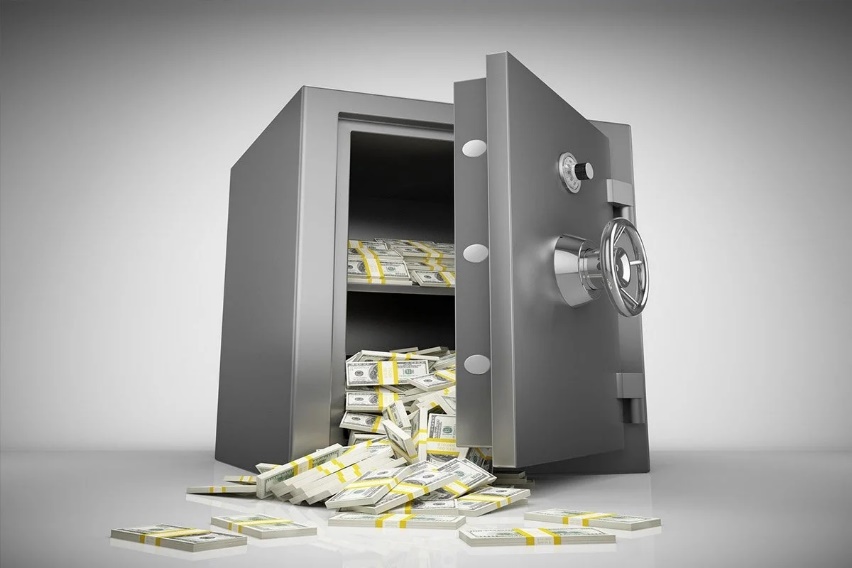 Дополнительная общеразвивающая программаДетский лагерь отдыха «Лазурный»«СЕЙФ-смена»Направленность: социально-гуманитарная Срок реализации: смена №1, 3.Возраст воспитанников (с 6 до 17 лет)Срок реализации: 18 дней.Авторы программы: Атавина Александра Станиславовна, боец СПО «Труверы»Тюшкевич Анна Дмитриевна,боец СПО «Труверы»Савинов Владислав Сергеевич,командир СПО «Труверы»г. Иркутск 2023 г.Содержание:Информационная картаПояснительная запискаПрограмма летнего отдыха загородного лагеря с круглосуточным пребыванием                                         СЕЙФ-сменаЦель:Способствовать формированию основ экономического мышления у детей через их участие в тематических мероприятиях: тренингах, концертах, шоу, соревнованиях, конкурсах, деловых играх.Задачи:Повысить уровень знаний участников смены о личном финансовом плане, семейном бюджете, финансовых продуктах и их грамотном использовании;Создать условия для практического применения знаний о личном финансовом плане, семейном бюджете, финансовых продуктах и их грамотном использовании;Познакомить детей с системой денежного оборота через экономическую модель доходов и расходов в игровой модели города; На основе полученных знаний создать видеоролик, отражающий представление детей о финансовой грамотности;Направленность: социально-гуманитарная.Обучающий компонент:Программа направлена на ознакомление с основными понятиями финансовой грамотности, изучение видов расходов и основных источников доходов, устройства общего бюджета и основ финансового планирования. Во время смены участники будут погружены в игровую модель города, где, развивая свои корпорации, они получат представление о ценности ответственного и грамотного поведения в сфере финансов. Обучающий компонент программы будет реализован через следующие формы организации деятельности: станционная игра, интеллектуальная викторина, игра-кейс, квест, деловая игра.Актуальность:В настоящее время у каждого ребенка имеются свои деньги, полученные от родителей на карманные расходы, подаренные родственниками или знакомыми, а также заработанные лично. Это значит, что еще в несовершеннолетнем возрасте дети приобретают навыки расходов и доходов, но не всегда их уровень финансовой осознанности позволяет им рационально использовать эти ресурсы. Безусловно, на финансовые знания детей оказывают влияние такие социальные институты как семья и школа, а также государство в целом. Так, например, для детей и подростков в России открыта крупнейшая сеть центров по финансовой грамотности «ФинГрам». Они напрямую сотрудничают с банками России: Тинькофф, Сбербанк, Открытие. В нашем городе есть два филиала. [1].Для детей и подростков 7-17 лет в Иркутске открыта Школа Финансовой Грамотности. [1].Большое количество школ и курсов говорит об интересе и актуальности у детей, подростков и их родителей к данной теме. Аналитический центр НАФИ пришёл к выводу, что «среди российских подростков есть запрос на повышение финансовой грамотности: большинство – 75% – хотели бы улучшить свои знания и навыки в сфере финансов. Только каждый четвертый (24%) заявил, что обучение в этой сфере не требуется». [2].Международная организация ОЭСР (Организация экономического сотрудничества и развития) доказали в своём исследовании, что «школьники в РФ хорошо владеют базовыми терминами и понятиями финансовой сферы, могут применить их на практике. Но они не очень хорошо разбираются в сложных финансовых инструментах, долгосрочном финансовом прогнозировании, принятии сложных финансовых решений». [3].Также во время написания программы мы провели анкетирование среди учеников девятых  и вторых классов МБОУ СОШ 35 г. Иркутска и учеников четвертых и шестых классов МБОУ СОШ 23 г. Иркутска. Всего было опрошено: 103 ребёнка. Возраст: от 8 до 15 лет. Вопросы анкетирования: Дают ли тебе родители деньги на карманные расходы? Если да, то сам ли ты решаешь, как распоряжаться деньгами? Есть ли у тебя банковская карта? (вопрос для учащихся старше 14 лет)Есть ли у тебя цель, на которую ты копишь деньги? Оцени по 10-бальной шкале значимость денег в жизни человека, где 1 – деньги играют незначительную роль, 10 – деньги очень важны в жизни человека?Востребована ли профессия в сфере экономики? Ответы опрошенных: 1. да – 84, нет – 19;2. да – 47, нет – 37; 3. да – 45, нет – 20; 4. да – 71, нет – 32; 5. 1-5 – 16 человек, 6-8 – 19 человек, 9-10 – 68 человек;6. да – 64, нет –11, не знаю – 28; Таким образом, по статистическим данным о востребованности и популярности финансовых курсов для детей и подростков и результатам анкетирования можно сделать вывод, что денежные операции, финансовая грамотность и экономическая модель интересны и полезны детям, следовательно, тема ПЛО актуальна. Педагогическая целесообразность программы «СЕЙФ-смена» заключается в том, что она способствует формированию основ экономического мышления у детей. В программе систематизированы средства и методы обучения финансовой грамотности детей, обосновано использование разных видов деятельности.  Дома и в школе дети так или иначе связаны с финансовым миром, слушая истории и поучения от родителей и учителей или самостоятельно принимая участие в финансовых операциях. Однако специалисты считают, что неверно и опасно полагаться на стихийное усвоение детьми знаний об окружающей жизни, и в частности о финансово-экономических отношениях. Во время летних каникул, которые составляют значительную часть свободного времени детей, изучать мир денег и денежных операций, погружаться в творческие и спортивные соревнования благоприятнее всего, так как ребенок не чувствует того давления, которое он получает в течение учебного года. Полезная для ребенка информация вся подается в игровой и увлекательной форме с учётом индивидуальных и возрастных особенностей детей. Новизна программы отражается в многоплановом изучении аспектов финансовой грамотности, в освоении основных навыков планирования и ведения бюджета.	В течение смены дети погружаются в игровую модель города со своими корпорациями и с упрощенными формами реальных финансовых отношений: вклады, страхование, доходы, штрафы, кризисы. Корпорации имеют свои определённые направленности, а также этапы развития, выражающиеся в звёздах. У каждой корпорации есть книга финансового учёта, в которой отмечены все денежные операции, что будет способствовать обучению ведения учета бюджета.  Для того, чтобы достичь игровую цель, дети должны будут ознакомиться с теорией в игровом формате и закрепить знания на практических творческих заданиях.Программа наполнена новыми и инновационными мероприятиями, раскрывающими творческий, интеллектуальный и спортивный потенциал детей. Идея: Лагерь представляет собой игровую модель города. На территории города создаются бизнес-корпорации (отряды), на которых трудятся жители (дети). Корпорации развиваются в рамках одной из выбранных сфер деятельности. Всего сфер 5:  телекоммуникация и IT- технологии;фармацевтика и медицина;недвижимость и строительство;энергетика и природные ресурсы;пищевая промышленность и гостиничный бизнес.Свою ведущую деятельность корпорации узнают во время первой общелагерной игры. Каждой деятельности соответствуют карточки определенных цветов и эмблем: сфера телекоммуникации и IT- технологии – серая карточка с изображением ноутбука и микрофона, сфера фармацевтики и медицины – синяя карточка с изображением аптечки, сфера недвижимости и строительства – желтая карточка с изображением каски и многоэтажного здания, сфера энергетики и природных ресурсов – голубая карточка с изображением лампочки и ели; сфера пищевой промышленности и гостиничного бизнеса – оранжевая карточка с изображением блюда на подносе.Развиваясь в выбранной сфере, корпорация проходит пять ступеней развития:1 ступень – наличие одной карточки сферы деятельности (одна звезда);2 ступень – наличие двух карточек сферы деятельности (две звезды);3 ступень – наличие трех карточек сферы деятельности (три звезды и увеличение размера всех видов доходов на 10%);4 ступень – наличие четырех карточек сферы деятельности (четыре звезды и увеличение размера всех видов доходов на 15%);5 ступень – наличие пяти карточек сферы деятельности (пять звезд и увеличение размера всех видов доходов на 20%).При повышении ступени растет себестоимость компании. 2 ступень – на 100, 3 ступень на 150, 4 ступень на 200, 5 ступень на 300. Первоначальная стоимость компании – 300 условных денежных единиц. Корпорациям, достигшим 3 ступени развития, для перехода на следующую ступень необходимо улучшить свое предприятие в следующих направлениях: оборудование, персонал и сырье; 4 ступени – оборудование, персонал, реклама и продукт. По достижении 5 ступени корпорации нужно приобрести «расширение предприятия», что будет означать о её выходе на всероссийский рынок. Все улучшения корпорации могут приобрести в банке. Так же у компаний по достижению второй ступени появляется возможность страхования. Это не обязательно, но обеспечивает безопасность компании в моменты попытки краж их средств, а также инфляции. Корпорации могут застраховать предприятие, отнеся в банк договор страхования и сумму в размере 100 условных единиц. Договор продлевается раз в 3 дня. В начале смены корпорации выбирают себе название, слоган и эмблему, оформляют себе отрядные места (в дальнейшем – корпоративные) в соответствии со сферой деятельности. На корпоративных местах размещают сейф для хранения карточек сфер деятельности и заработанных средств.Внутри города реализуется экономическая модель:В центре города расположен банк, где на благо граждан трудится ведущий финансист (старший вожатый). В начале сезона каждый отряд обращается в банк для получения книги учета, в которой будут фиксироваться все денежные операции (расходы и доходы корпорации). Ведением книги учета в каждом отряде-корпорации занимается казначей, старший вожатый подтверждает каждую запись печатью и своей подписью, чтобы избежать финансовых махинаций.Также в полномочия банка входит взимание налога на прибыль (20%) по завершении 6, 8, 10 и 12 дня. Чтобы корпорации уплатить налог, необходимо казначею явиться в банк в установленное время. Во время смены банком также может быть объявлена инфляция (25%). Какое количество дней она продлиться, определяется с помощью кубика на вожатской  планерке.Так же в банке предусмотрена система вкладов. Отряд может положить средства на вклад под 7% в день на начальную сумму. Минимальный размер вклада – 50 уловных единиц валюты, на срок не менее 3 дней (от 3 до 10 дней). После 12-го дня корпорация открыть вклад не имеет возможности. Вклад может быть единожды, без возможности пополнения и снятия. Обналичить средства возможно при закрытии вклада. Информация о наличии вклада и его условиях обозначается в отрядной книге учёта.Так же может произойти кража денежных средств у предприятий. Какая корпорация подвергнется кражи определяется на сборе с казначеями и старшим вожатым. С помощью жеребьевки, отрядам которым выпала красная карточка, предстоит придумать пароль и дать на него подсказку, если его угадают отряды, которым выпала зеленая карточка, то 10% процентов денежных средств отряд теряет, при условии, если у отряда нет страховки.  Если отряд терял свои средства 3 раза подряд, то на 4-й раз они теряют карточку сферы.   Валюта, действующая в городе – «Лазурик».Корпорации, участвуя в различных общелагерных мероприятиях, занимают призовые места, за которые, в свою очередь, получают следующие призы:1 место – карточка своей сферы деятельности и выигрыш в размере 120 лазуриков;2 место – возможность случайным образом получить на линейке у старшего вожатого карточку любой сферы деятельности и выигрыш в размере 80 лазуриков;3 место – выигрыш в размере 50 лазуриков.Примечание: в ситуации, когда корпорация не заняла призового места, она получает за участие в мероприятии 30 лазуриков.Возможные варианты доходов для корпораций:участие и призовые места в мероприятиях;корпорация три раза подряд вовремя пришла к началу мероприятия – 30 лазуриков;самая чистая корпорация за предыдущий день – 25 лазуриков;лучшая поддержка на спортивном мероприятии – 25 лазуриков;наибольшее количество работ от отряда в творческом общелагерном конкурсе – 50 лазуриков;личное первенство в спортивных мероприятиях – 50, 35 и 20 лазуриков соответственно за 1, 2 и 3 места.Возможны варианты расходов для корпорации:заказ песни на дискотеке – 25 лазуриков;заказ песни на спевке от вожатского состава – 30 лазуриков;договор страхования – 100 лазурников Улучшения  оборудование – на 3-й звезде – 10 лазуриков, на 4-й – 20 лазуриков;персонал – на 3-й звезде – 7 лазуриков, на 4-й – 14 лазуриков;сырье – 15 лазуриков;реклама – 15 лазуриков;продукт – 25 лазуриков;«расширение предприятия» - 150 лазуриков.Система штрафов:самая грязная корпорация за предыдущий день – штраф 25 лазуриков;опоздание на мероприятие меньше, чем на пять, или на пять минут ровно – штраф 10 лазуриков;опоздание на мероприятие интервалом от шести до десяти минут включительно – штраф 20 лазуриков;опоздание на мероприятие интервалом от десяти минут и выше – штраф 30 лазуриков;критичные нарушения дисциплины на мероприятии – корпорация понижается в уровне (лишается 1 звезды).Примечание: штраф не взимается за опоздание, если вожатый предупредил заблаговременно о наличии весомой причины.Четыре раза за смену (6, 9, 12 и 15 дни) старший вожатый будет проводить аукционы с представителями корпораций. На аукционе обязательно должен присутствовать казначей корпорации и, по желанию, один-два ребенка на усмотрение коллектива.Система аукционов: Старший вожатый выставляет карточки сфер деятельности на торги, назначает стартовую сумму, контролирует процесс. Отряды начинают давать свою стоимость, чей отряд даст самую высокую сумму, то и забирает карточку.Примечание: корпорация может собрать максимально пять карточек (одна на одном аукционе) своей сферы деятельности, карточки чужих сфер приобретаются в неограниченном количестве. Корпорация развивается только в той сфере, которую они представляют с первого дня. Другие карточки представляют исключительно финансовый интерес.На последнем (четвертом) аукционе старший вожатый производит подсчет накопленных средств, корпорации обналичивают полученные за смену карточки по курсу:карточка своей сферы деятельности – 100 лазуриков;карточка чужой сферы деятельности – 30 лазуриков.	Периодически на информационном стенде старшим вожатым будет вывешиваться обновленная карта города, на которой через систему специальных знаков будет отражаться рейтинг компаний и их успешность в продвижении бизнеса.Так же отрядом на утренних линейках каждый день, начиная с 4 дня по 14 день, будут выдаваться различные экономические понятия и правила, связанные с финансовой грамотностью, которые  более подробно разберут со своим вожатым.  Игровая цель смены – стать самой богатой бизнес-корпорацией, развить свой бизнес по  максимуму.Итоговый продукт смены – видеоролик, созданный отрядами-корпорациями на финансовые темы в различных форматах и жанрах. (Информацию о теме жанре и формате старший вожатый предоставит вожатым  отрядов)Словарь смены:лагерь – город Курминск  Курминской области;участники смены – жители города Курминска, курминцы;плац – центральная площадь города;здание столовой/ актового зала/ дискозала – мэрия города;начальник лагеря – губернатор Курминской области;заместитель начальника лагеря – мэр Курминска;старший вожатый смены – ведущий финансист;домик старшего вожатого – банк;воспитатели – наблюдательный совет;вожатые – учредительный совет;отряды – бизнес-корпорации;командир отряда – директор корпорации;комиссар отряда – креативный директор бизнес корпорации;казначей – новая должность: ребенок, отвечающий за хранение и передачу наличных средств и имеющихся карточек компании;спортивный руководитель – министр спорта;педагог дополнительного образования – министр культуры;врач-педиатр – министр здравоохранения;сотрудники охраны – Совет безопасности ;заведующий столовой  – министр пищевой промышленности . Отличительные особенности программы: Конкурс «Монополист» - по итогам каждого мероприятия отряды будут получать карточки сферы и лазурики. По окончании итогов смены отряд с самым большим накоплением лазуриков становится лучшим отрядом.Конкурс «ЭкоФирма» - самый чистый отряд. Каждый день домики отрядов проверяют на чистоту, так же за каждым отрядом закреплен определенный участок в лагере, за чистотой которого они должны следить на протяжении сезона, его так же проверяют каждый день. После проверки отряду выставляется оценка за чистоту по пятибалльной шкале (где 5 – самая высокая оценка, 1 – низкая). Отряд с большим количеством баллов станет «ЭкоФирмой» и будет награждён; Конкурс спортивных коллективов «Сила духа» - победит самый спортивный отряд смены по итогам взятия призовых мест на спортивных соревнованиях и конкурсах.«Почетная награда от министерства спорта» – спортивный руководитель награждает самых спортивных детей сезона.Награда «Культурное наследие» – педагоги дополнительного образования  награждают самых инициативных детей. Награда « Лучший директор корпорации» – лучший командир отряда (директор корпорации). Награда «Креативщик года» – лучший комиссар отряда (креативный директор корпорации).Примечание: победитель каждой номинации есть в трёх дружинах (старшей, средней и младшей) Дружинный уголокДружинный уголок: находится в дискозале ДЛО «Лазурный» (мэрия города) и представляет собой карту лагеря-города, где:название города "Курминск"– название лагеря на период смены;герб города – логотип лагеря;кол-во населения: 210 человек (по количеству детей на смене);
Палата наблюдательного и учредительного совета: 30человек  (по количеству вожатых и воспитателей);геолокация: ДЛО «Лазурный»;расположение корпораций и их названия: названия отрядов и их расположение в лагере;бизнес-план развития корпораций: план-сетка с названиями мероприятий;имена вожатых и администрации написаны в окошках административных зданий, а правила смены и распорядок дня будут расположены на отдельном документе -Уставе города.На офисах корпораций будет отражена их направленность, бюджет и ступень продвижения (количество звёзд).Для каждого тематического дня оформляется афиша дня - "план работы на день", который помогает ориентироваться жителям-работникам каждый день.Легенда:На большом теплоходе «Баргузин» курминцы вернулись из своих путешествий, командировок и отпусков в свой небольшой, но перспективный город Курминск. Начались рабочие будни, и все сотрудники вернулись на работу в свои быстро растущие корпорации. В городе развита легкая и тяжелая промышленность, активно развивается сфера услуг, большое количество уютных кафе , столовых открыто для посетителей, популярная в настоящее время IT-профессия в Курминске нашла своих последователей. На городских мероприятиях часто присутствуют мэр и губернатор Курминской области, а за продвижением и развитием перспективных компаний наблюдает ведущий финансист города. Все условия созданы для того, чтобы молодые и активные бизнесмены проявляли свой творческий и интеллектуальный потенциал. Именно поэтому в Курминске можно увидеть, как десять успешных бизнес-корпораций (отрядов) идут к статусу самой богатой фирмы.Реализация программы осуществляется в соответствии с календарно-тематическим планом сезона и распорядком дня, утвержденными  администрацией ДЛО «Лазурный». В соответствии с выбранной тематикой происходит разработка и реализация всех дружинных и отрядных мероприятий, а также организуется и оформляется жизнедеятельность всего лагеря.Разработка планов и сценариев общелагерных и отрядных мероприятий осуществляется до начала сезона и оформляется в соответствии с основными требованиями. За подготовку дней до сезона ответственность несут разработчики программы и назначаемые ими участники педагогического отряда. За реализацию дней в целом и мероприятий в частности ответственность несет старший вожатый смены и проводящие мероприятий.В случае неблагоприятных погодных условий разработаны дополнительные мероприятия в соответствии с темой программы.Разработчики программы не учитывают подготовку общелагерных мероприятий на промежуток времени с 10 утра до 13 дня, так как эти часы отведены дополнительному образованию. Дополнительным образованием детей занимаются музыкальный руководитель, инструктор по труду, хореограф; спортивные секции ведут инструкторы по физической культуре. Вожатые на смене несут ответственность за наполнение свободного часа во время кружковой деятельности.Особенности и условия ДЛО «Лазурный»:Детский лагерь отдыха «Лазурный» (стационарный) является структурным подразделением областного государственного автономного учреждения социального обслуживания «Комплексный центр социального обслуживания населения», открыт в 2006 году. ДЛО «Лазурный» расположен в Иркутском районе, на берегу Курминского залива Иркутского водохранилища на территории 12 гектар в лесном массиве. Лагерь работает в течении всего летнего периода с июня и по сентябрь. За лето проходит 4 оздоровительных смены, на каждой смене лагерь может принять 210 детей и подростков от 6 до 17 лет.Организована доставка детей группами, в лагерь и обратно теплоходом «Баргузин» в сопровождении сотрудников транспортной полиции, медицинского работника и заместителя начальника .Территории освещена и огорожена по периметру забором, организовано круглосуточное видеонаблюдение, дежурство сотрудников охраны, оборудована спасательная станция для спасения на воде, работает матрос- спасатель.Условия пребывания детей:Дети проживают в одноэтажных брусовых домиках, по 7-8 человек. Домики оборудованы печным и электроотоплением, оснащены охранно-пожарной сигнализацией и необходимой мебелью. На территории имеется благоустроенный санитарный блок (туалет, душевые, баня).На территории расположен медицинский корпус и изолятор на 5 мест. Круглосуточное медицинское обслуживание обеспечивают врач-педиатр и медицинские сестры. Ежедневно медицинским  персоналом совершается обход всех детских домиков на предмет выявления заболевших детей и соблюдения санитарно-гигиенических норм в помещениях. При заболевании, не требующем госпитализации, ребенка помещают в изолятор.Персонал:Лагерь предоставляет студенческий педагогический отряд (СПО) «Труверы» следующие ставки: старший вожатый – 1вожатые – 20Примечание: лагерь так же предоставляет возможность СПО «Труверы» занимать ставки воспитателей (имея соответствующее образование) и педагогов дополнительного образования (предоставляя программу и план  и имея соответствующее образование).За период работы ДЛО «Лазурный» сформировался постоянный состав педагогов, имеющих высшую профессиональную категорию, прошедших обучение по программе  «Организационно-педагогическое обеспечение воспитательного процесса в учреждениях отдыха и оздоровления детей» и большой опыт в работе с детьми. Дополнительным образованием детей занимаются музыкальный руководитель, инструктор по труду, хореограф; спортивные секции ведут инструкторы по физической культуре.    В лагере постоянно находится медицинская сестра, квалифицированный врач- педиатр, круглосуточное дежурство несут сотрудники службы охраны, матрос-спасатель.Дети:В ДЛО «Лазурный» отдыхают дети от 6 до 17 лет. Количество детей в смену 210 человек, 10 отрядов.В лагере на протяжении 5 лет существует традиция: отряды жеребьевкой выбирают очередь, какой отряд на следующей утренней линейке будет готовить тематическую часть. Разрабатывается сценарий под наставничеством вожатых.Сотрудничество:Привлечение сотрудников МЧС и ГИМС, ВДПО, Байкальского поисково-спасательного отряда, областного Союза десантников России, преподавателей Центра профориентации и содействию в трудоустройстве г. Иркутска, детская школа телевидения «Телешко», ГБУЗ «Иркутский областной центр по профилактике и борьбе со СПИД и инфекционными заболеваниями», Областное государственное учреждение «Центр реабилитации наркозависимых «Воля» г. Иркутск, Межрегиональная общественная организация «Большая Байкальская Тропа», Иркутский Государственный аграрный университет им. А.А. Ежевского, Иркутский национальный исследовательский технический университет.Структура лагеря: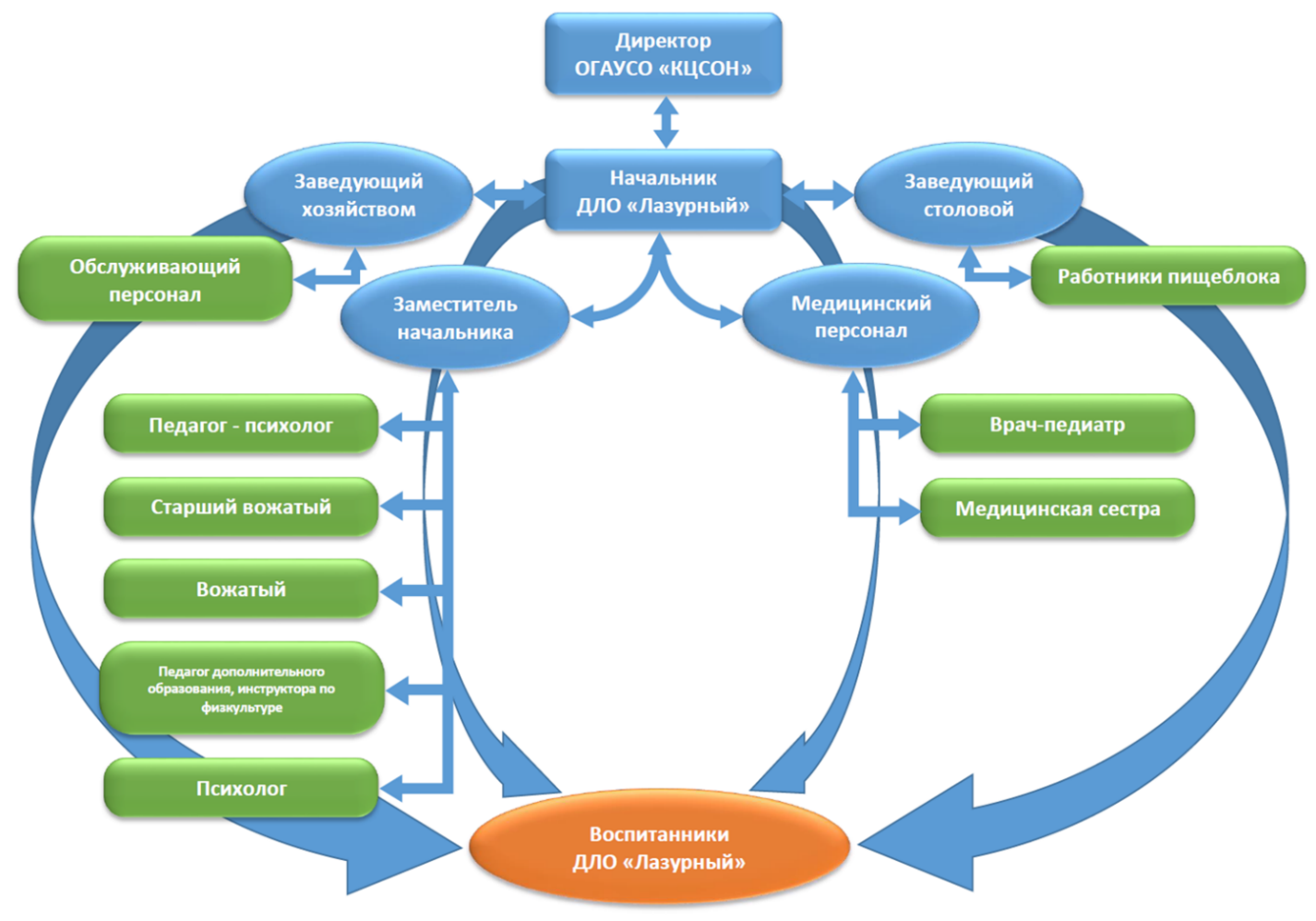 Материально-техническое обеспечение: материалы для оформления и творчества детей; канцелярские принадлежности; аудиоматериалы и видеотехника; звуковая аппаратура; призы и награды; настольные игры; столовая (110 мест); 2 актовых зала; крытый бассейн с системой подогрева, фильтрацией, и хлорирования; надувной аттракцион «Водная горка»; теннисный корт; футбольное поле с травяным покрытием; волейбольная площадка; игровой комплекс (песочницы, качели, карусели); тренажерный зал;стрелковый тир;лазертаг под открытым небом ;площадка воркаут( уличные тренажеры)аттракцион «Лопни шарик»;основы и правила стрельбы из АК-103 (СХП)тир «На абордаж»; места для отдыха, беседки; комната психологической разгрузки; комната кружковой работы; костровая; база стоянка маломерных судов; медицинский пункт; изолятор на 4 места; санитарный блок (туалеты, душевые);2 бани; помещение для сушки вещей; комната для хранения личных вещей; умывальники и ногомойки с подогревом воды; место для стирки вещей; пирс, лодочная станция с весельными лодками и катамаранами; хозяйственные постройки (овощехранилище, склады, гараж, дизельная); водонапорная башня с насосным оборудованием; домики для проживания детей и персонала; комплекс веревочных трасс;малые скульптурные формы и фонтан; первичные средства пожаротушения; 14 гидрантов, 2 пожарные мотопомпы, АПС; пожарный автомобиль; система видеонаблюдения;скалодром;мини-библиотека.Ожидаемые результаты и способы их проверки: Участники смены повысят  уровень знаний о личном финансовом  плане, семейном бюджете, финансовых продуктах и их грамотном использовании;Участники смены смогут  практически применить знания о личном финансовом плане, семейном бюджете, финансовых продуктах и их грамотном использовании;Дети познакомятся с системой денежного оборота через экономическую модель доходов и расходов в игровой модели города; Дети на основе полученных знаний смогут  создать полный по объему информации видеоролик, отражающий их представление о финансовой грамотности и продемонстрируют  его;Формы подведения итогов реализации программы: Создание и просмотр итоговых образовательных видеороликов;Закрепление и применение полученных знаний в 14-й день смены в формате деловой и интеллектуальной игры;Анализ учётных книг корпораций и выявление самой грамотной и развитой, в финансовом плане, корпорации. Подведение итогов конкурса «Монополист» - самый лучший отряд;Подведение итогов конкурса «ЭкоФирма» - самый чистый отряд;подведение итогов конкурса «Сила духа» - самый спортивный отряд;подведение итогов конкурса «Лучший Директор корпорации» - лучший командир;Подведение итогов конкурса «Креативщик года» - лучший комиссар.Режим дня ДЛО «Лазурный»:8:00 – подъем;8:15-8:30 – зарядка;8:45– личная гигиена и уборка;9:00 – завтрак;9:30 – утренняя линейка;9:40-10:00 – уборка домиков и территории;10:00-13:00 – кружковая работа;11:00 – второй завтрак;13:00-14:00 – обед;14:00-16:00 – сон-час;16:00-16:30 – полдник;17:00-18:50 – первый блок времени; 19:00 – ужин;20:00-21:00 – второй блок времени; 21:00-21:30 – паужин; 21:30-22:00 – подготовка ко сну;22:00 – отбой. Календарно-тематический план сезонаПримечание: новыми считаются мероприятия, которые не проводились данным отрядом на сезонах, заимствованные у других отрядов, организаций и т.д. В программе выделены желтым цветом.Инновационными являются мероприятия нового формата, мероприятия, качественно трансформированные так, что обновляют изначальный формат. В программе выделены зеленым цветом.1 день. Заезд. «Бизнес сферы»1 блок (10:00-13:00).  Заезд. ИнтервьюЦель: сформировать навыки ведения беседы с одним или несколькими лицами.Реквизит: подключенная аппаратура (микрофон, колонки) Ход мероприятия: Один вожатый становится ведущим интервью игры. Ведущий: Добрый день! Рада приветствовать вас на сегодняшнем шоу. Как ваше настроение? Кто готов хорошенько поболтать? Отлично! Сегодня у нас будет такая возможность, потому что сейчас вы все участники одного большого Интервью. Я буду просить подойти ко мне желающего дать ответ на мой вопрос, а потом вы узнаете в чем был подвох этих вопросов! Начинаем, кто желает открыть наше интервью?
Дети отвечают на вопросы вожатого, после чего вожатый говорит, какой второй смысл он имел виду в вопросах. Список вопросов (Приложение 1).Сухая сетка2 блок (17:00-18:50). Станционная игра «Бизнес сферы» Цель: познакомить с территорией лагеря, выдать карточки сферы.Реквизит: распечатки карты лагеря, карточки сфер, 10 листов в клетку, распечатанный рисунок змеи, распечатанные картинки лечебных растений в 2-м экземпляре, распечатанный кроссворд -10 шт., кроссворд, мел, распечатанный рецепт пиццы. Ход мероприятия: Дети собираются на баскетбольной площадке. Ведущий вводит детей в тематику игры. Им простоит познакомиться с 5-ю разными сферами деятельности корпораций. 10 станций, на каждую сферу деятельности по две станции. Отрядам выдается маршрутные листы. На каждой станции они будут более подробно знакомиться с видом деятельности той или иной сферы. После того, как отряды прошли все станции они возвращаются на поле, и им дается возможность выбрать путем жребия карточку сферы деятельности, в которой будет развивать их корпорация на протяжении сезона. Начало созданий корпораций можно считать положено!Описание станций (Приложение 2). 3 блок (20:00-21:00). Огонек знакомства «Мы открыты»   Цель: помочь детям раскрыться, научить формулировать собственные мысли и озвучивать их перед аудиторией;Реквизит: предусматривается отрядными вожатыми  Ход мероприятия:Вожатый приветствует ребят, объясняет правила  и начинает Огонек.  Мокрая сетка 2 блок (17:00-18:50). Игра «Бизнес сферы» Цель: познакомить  со сферами деятельности, выдать карточки сферы.Реквизит: проектор, колонки, микрофон, карточки сферы, 10 листов в клетку,  распечатанный рисунок змеи, распечатанные картинки лечебных растений  в 2-м экземпляре, распечатанный кроссворд -10 шт., кроссворд,  мел, распечатанный рецепт пиццы. Ход мероприятия: Мероприятие проходит в диско зале/актовом зале у старшей дружины (с 1 по 5 отряд), в диско зале/актовом зале у младшей дружины (с 6 по 10 отряд). Детям рассказывают про 5 видов сфер деятельности, после проводящие (вожатые) закреплённые за то или иной сферой по очереди выходят и дают детям задания, связанные с определенной сферой. После того как отряды выполнили все задания и познакомились со сферами, им дается возможность выбрать путем жребия карточку сферы деятельности, в которой будет развивать их корпорация на протяжении сезона. Начало созданий корпораций можно считать положено!  3 блок (20:00-21:00). Огонек знакомства «Мы открыты»   Цель: помочь детям раскрыться, научить формулировать собственные мысли и озвучивать их перед аудиторией;Реквизит: предусматривается отрядными вожатыми  Ход мероприятия:Вожатый приветствует ребят, объясняет правила огонька и начинает огонек.  Проводит посвящение (по усмотрению вожатых).2 день. Вожатский концерт открытия. «Открытия сейфа» Сухая сетка/ Мокрая сетка1 блок (10:00-13:00) Корпоративное время. Тренинг «Директоры»
Цель: раскрыть лидерские способности детей, выявить их роли в коллективе.Реквизит: сценарий тренинга, реквизит, необходимый для проведения игр (предусматривается вожатыми).Ход мероприятия: Проводящие дня выдают вожатым заготовленный сценарий тренинга. Вожатые проводят в отрядах блоки игр на сплочение, затем проводят тренинг. Выбирают детей на руководящие должности, определяются с основными идеями для названия, слогана, эмблемы, номера.Сценарий тренинга (Приложение 3).2 блок (16:30-18:00). Корпоративное время. Подготовка корпоративного местаЦель: продолжить работать над сплочением отряда, развитием творческих способностей каждого ребёнка, созданием знакового места отряда.Реквизит: предусматривается вожатыми.Ход мероприятия: Дети под руководством вожатого разрабатывают идею и создают корпоративное место (отрядный уголок).3 блок (20:00-21:00) Концерт вожатых «Открытия сейфа»Цель: познакомиться с вожатским составом, задать заряд на смену.Реквизит: микрофоны, колонка, оформлении сцены, костюмы для конферанса.Идея конферанса: Два работника банка обсуждают, почему они пошли работать в банк.Порядок номеров:1. Пролог «Give me your money»Конферанс2.  Музыкальная пародия «Крестный отец»Конферанс3. Сценка «Однажды в банке»Конферанс4. Сценка «ЭТУ СУМКУ МНЕ МУЖ КУПИЛ»Конферанс5. Сценка «Мафия»Конферанс6. Эпилог танец 7. Эпилог песня3 день. Открытие лагерной смены. «Съезд директоров»Сухая сетка/ Мокрая сетка1 блок: 16:30. Торжественная линейка открытия лагерной смены «Съезд директоров»Цель: познакомить детей с администрацией и персоналом лагеря.  Реквизит: микрофон, колонки. Ход мероприятия:Слова СТВ. Сдача рапортов. Слова администрации. Представление персонала. Поднятия флага. 17:00. Детский концерт «Пресс-конференция с директором». Цель: представить отряды, сплотить детские коллективы, создать благоприятный психологический климат в отрядах.Реквизит: микрофоны, колонка, оформлении сцены, костюмы для конферанса. Ход мероприятия: Идея конферанса: каждая подвязка – это рубрика в прямом эфире в студии, посвященная тематике каждого из отрядов. Командир и комиссар – это приглашенные гости, которые приходят в студию рассказать про свой отряд (почему такое название, как придумали номер, какие ребята собрались в отряде и т.д.). Детей заранее нужно будет подготовить, составить интересные вопросы по тематике номеров и придумать задания для гостей прямого эфира.Порядок номеров: Пролог 
Конферанс
10 отряд
Конферанс
5 отряд
Конферанс
9 отряд
Конферанс
4 отряд
Конферанс
8 отряд
Конферанс
3 отряд 
Конферанс
7 отряд
Конферанс
2 отряд
Конферанс
6 отряд
Конферанс
1 отрядСухая сетка2 блок (20:00-21:00). Дискотека «Банкет в честь открытия» Цель: разнообразить досуг детей, дать возможность выплеснуть эмоции через танец.Реквизит:  музыкальные колонки, печать.Ход мероприятия: Детям на входе ставят печать-пропуск на дискотеку. На дискотеке звучат любимые песни детей (заранее составляется плейлист).Мокрая сетка2 блок (20:00-21:00). Караоке-вечеринка «Банкет в честь открытия» Цель: разнообразить досуг детей, дать возможность выплеснуть эмоции через танец.Реквизит: аппаратура, плейлист с музыкой, воздушные шары, видеоряды для караоке, печать.Ход мероприятия:Детям на входе ставят печать-пропуск на караоке-вечеринку. Звучат любимые песни детей, на экране отображается текст или видеоряд. 4 день. Спортивный день. «Бюрократы»Сухая сетка 1 блок (16:30-18:00). Двухлинейный квест «Бюрократ» Цель: пропаганда физической культуры и спорта как важнейшего средства формирования здорового образа жизни, сплочение команды.Реквизит: командные листы, реквизит, необходимый для станций.Ход мероприятия:  Мероприятие начинается с линейки построения отрядов для объяснения правил игры. Командирам отрядов (директорам корпораций) выдаются командные листы, в них есть количество бюро, в которых им нужно получить подписи для открытия бизнеса. 5 отрядов бюро находится на баскетбольное поле, другие 5 на футбольном. На баскетбольное поле идет младшая дружина (10 по 6 отряд), на футбольное поле  старшая (5 по 1 отряд), позже они меняются местами. Описание отделов бюро и заданий (Приложение 4).  2 блок (20:00-21:00) Смотр корпоративных мест «Индустрия»Цель: оценить подготовку корпоративных мест. Реквизит: бланки оценивания, ручки.Ход мероприятия: в назначенное время комиссия, состоящая из заместителя начальника лагеря (мэра города), педагога дополнительного образования  (министра культуры) и старшего вожатого (ведущего финансиста), оценивает по критериям корпоративные места, подводит итоги.Примечание: для младшей дружины выделяется дополнительно время для подготовки.Мокрая сетка1 блок (16:30-18:00). Двухлинейный квест «Бюрократ» Цель: пропаганда физической культуры и спорта как важнейшего средства формирования здорового образа жизни, сплочение команды.Реквизит: командные листы, реквизит, необходимый для станций.Ход мероприятия:  Дружины делятся на младшую и старшую. Старшая дружина направляется в актовый/диско зал, младшая на диско/актовый зал. Мероприятие начинается с линейки построения отрядов для объяснения правил игры.  Выходит, 5 персонажей (бюрократов) и объясняют, что сейчас они будут давать задания, которые отряды буду по очереди выполнять, для получения подписи (нужно собрать 5 подписей).Описание отделов бюро и заданий (Приложение 4).  2 блок (20:00-21:00) Подготовка корпоративных мест «Индустрия».Цель: продолжить работать над развитием творческих способностей каждого ребёнка, созданием знакового места отряда.Реквизит: предусматривается вожатыми.Ход мероприятия: Дети под руководством вожатого разрабатывают идею и продолжают работу над корпоративным местом (отрядным уголком).5 день. Интеллектуальный день. Семинар «Доходы» Сухая сетка / мокрая сетка 1 блок (16:30-18:00) Кейс-игра «Основы» Цель: сформировать навыки защиты своих прав на доходы в случае, если эти права нарушены.Реквизит: проектор, распечатки кейсов Ход мероприятия: С 1 по 6 отрядПеред практической частью проводящие проводят небольшую лекцию на тему «Источники доходов» и «Как обезопасить себя в наше время».Практическая часть. Решение мини-кейсов по «Самозащите»На каждом столе лежат:-6 ситуаций, напечатанных на бумаге разных цветов;-6 чистых листов, для написания обращения (заявления);-список участников, в который вписывается соответствующая фамилия участника шифр.- Мы с вами попробуем научиться отстаивать свои права, в случае их нарушения. Каждый из вас получит задание, на которое необходимо будет составить заявление. Описание игры и раздаточный материал (Приложение 5).Игра «Мой кошелек»С 7 по 10 отряд. 1 ЭТАПМладшая дружина располагается в актовом зале так, чтобы каждый отряд сидел за столом.Дети смотрят 4 серии из мультсериала «Смешарики. Финансовая грамотность». После просмотра каждой серии, ребятам выдаются листочки с заданиями, которые соответствуют теме просмотренного видеоролика. Как только отряды сдали задание проверяющим, смотрят следующую серию и выполняют по ней следующее задание.Время 1 серии: 3-5 минут.
Время на выполнение 1 задания: 5-7 минут.2 ЭТАП Мастер-классПосле просмотра мультсериала и выполнений заданий, для младшей дружины проводящие проводят мастер-класс, на котором они делают кошелек (Приложение 5).2 блок (20:00-21:00) Спевка «Команда Мечты».Цель: настроить детей на дружественную атмосферу и снять усталость. Реквизит: гитара, оформление гирляндами. Ход мероприятия: Младшая дружина диско зал/актовый зал, старшая дружина актовый зал/диско зал. Отряды исполняют заранее выбранные и подготовленные песни.6 день. Творческий день.  Шоу «Финансисты»Сухая сетка / мокрая сетка По договорённости с администрацией в этот день во время блоков с кружками происходит подготовка к шоу «Финансисты». Для детей проводится лекторий по написанию проекта на котором детям расскажут об основах проектной деятельности и предоставят шаблон для разработки собственного проекта. После лектория дети приступают к написанию проекта, посвящённого развитию своей корпорации.1 блок (16:30-18:00) Шоу «Финансисты» Цель: способствовать формированию и развитию навыков планирования и умения анализировать. Реквизит:  музыкальная аппаратура Ход мероприятия: С 16:30 по 17:30 отрядам отводиться время для подготовки защиты своих проектов. Создание информационных стендов, возможно продукт (который производит их предприятие), творческая защита.С 17:40 по 18:20  творческая защита проектов. С 1 по 4 отряд идут в актовый зал, с 5 по 10 отряд в дискозал. Каждому отряду перед мероприятием выделяется по 100 лазуриков, которые они могут вложить в проекты других отрядов. Дети защищают свои проекта, рассказывая о развитии их корпораций. После того как все отряды защитились, отрядам дается время на решение в какую бы корпорацию, по мимо своей, они бы хотели вложиться, так же по мимо отрядов проекты оценивают спонсоры (жюри). По итогам  шоу побеждает два отряда: проект в которые получил больше финансирования от других отряда, и проект, который по мнению членов жюри, считается лучшим. Все мероприятие проходит в формате шоу, где спонсоры знакомятся с перспективными проектами, в который они могли бы вложить свои деньги.  Шаблон написание проекта (Приложение 6)2 блок (20:00-21:00) Корпоративная вечеринка Цель: разнообразить досуг детей, снятие эмоционального  напряжения после дневного мероприятия через танец.Реквизит: микрофоны, музыкальные  колонки, оформление по темеХод мероприятия: Дети собираются на одной площадке, звучит музыка, дети танцуют. Периодически музыка прерывается и вожатые дают различные задания детям. 7 день. Спортивный день. «Побег из долговой ямы»Сухая сетка 1 блок (16:30-18:00) Станционно-беговая игра «Побег из долговой ямы»            Цель: сформировать установку на ответственное отношение к кредиту.Реквизит: маршрутные листы, раздаточный материал на станции, листы А4, ножницы, карандаши, ручки, планшетки, чековые книжкиХод мероприятия: Отряды собираются на баскетбольном поле им рассказывается легенда. По легенде их предприятия взяли кредит 1000 лазуриков, которые им теперь нужно выплатить банку. Их задача передвигаться по станциям зарабатывая деньги и относить их в банк для погашения долга, дети сами решают, когда им относить деньги, поле каждой станции или в конце всех станций,  за просрочку внесения платежа на долг начисляются проценты. Первые 3 команды, которые первыми вернули кредит, объявляются победителями. Ведущий подводит итоги, обращая внимание на то, что гораздо проще было выплатить кредит тем, кто вовремя приносил деньги в банк (кому не начислялись пени).Подробное описание игры и станций (Приложение 7).2 блок (20:00-21:00) Корпоративное время. Дискуссия «Кредит – хорошо или плохо?»Цель: закрепить полученные знания о кредитах и способствовать формированию отношения к кредитам. Реквизит: сценарий с вопросами о кредитахХод мероприятия: На отрядных местах отряды обсуждают дневную игру, высказывают свое понимание о кредитах, отношение к ним и то, чему они научились во время игры. Вожатый после высказываний ребят подводит общий вывод о кредитах.Мокрая сетка 1 блок (16:30-18:00) Станционно-беговая игра «Побег из долговой ямы»            Цель: сформировать установку на ответственное отношение к кредиту.Реквизит: маршрутные листы, раздаточный материал на станции, листы А4, ножницы, карандаши, ручки, планшетки, чековые книжкиХод мероприятия: Станции для игры расположены в актовом зале, танцевальном зале, помещении для творчества, а также психологии. В 16.30-18.00 -  на игру отправляются 10- 6 отряд, в 18.10- 19.10 – 1-5 отряды отправляются на игру, а остальные отряды отправляются на корпоративный час на отрядные места.Дети собираются в диско -зале и слушают легенду. По легенде их предприятия взяли кредит 1000 лазуриков, которые им теперь нужно выплатить банку. Их задача передвигаться по станциям зарабатывая деньги и относить их в банк для погашения долга, дети сами решают, когда им относить деньги, поле каждой станции или в конце всех станций, но за просрочку внесения платежа на долг начисляются проценты. Первые 2 команды, которые первыми вернули кредит, объявляются победителями. Ведущий подводит итоги, обращая внимание на то, что гораздо проще было выплатить кредит тем, кто вовремя приносил деньги в банк (кому не начислялись пени).2 блок (20:00-21:00) Корпоративное время. Дискуссия «Кредит – хорошо или плохо?»Цель: закрепить полученные знания о кредитах и способствовать формированию отношения к кредитам. Реквизит: сценарий с вопросами о кредитахХод мероприятия: На отрядных местах отряды обсуждают дневную игру, высказывают свое понимание о кредитах, отношение к ним и то, чему они научились во время игры. Вожатый после высказываний ребят подводит общий вывод о кредитах.8 день. Интеллектуальный день. «Всё богатство мое в тебе» Сухая сетка1 блок (16:30-18:00) Урок мудрости « Наш дом-Россия» Цель: посодействовать гражданско-патриотическому воспитанию подрастающего поколения.Реквизит: костюмы, лавочки, столы, аппаратура.Ход мероприятия: Отряды проходят на баскетбольное поле, где заранее расставлены лавки, все присаживаются на свои места. Детям рассказывают о важности мероприятия, объясняют, что нужно смотреть внимательно. Сценарий урока мудрости (Приложение 8).   2 блок (20:00-21:00) Спевка «Мой путь начинается дома».Цель: выплеснуть эмоции поле урока мудрости с помощью песен.Реквизит: гитара, оформление гирляндами. Ход мероприятия: дети исполняют вместе с вожатыми заранее подготовленные композиции.Мокрая сетка 1 блок (16:30-18:00): Старшая дружина: Урок мудрости «Наш дом-Россия» Цель: посодействовать гражданско-патриотическому воспитанию подрастающего поколения.Реквизит: костюмы, лавочки, столы, аппаратура.Ход мероприятия: Мероприятие проходит в диско-зале. Детям рассказывают о важности мероприятия, объясняют, что нужно смотреть внимательно.Сценарий урока мудрости (Приложение 8).   Младшая дружина: Просмотр мультфильма «Князь Владимир»    Цель: гражданско-патриотическое воспитание подрастающего поколения.Реквизит: проектор,  музыкальные колонкиХод мероприятия: Мероприятие проходит в актовом зале. После просмотра мультфильма с детьми обсуждают его тему. Рефлексия.2 блок (20:00-21:00) Спевка «Мой путь начинается дома».Цель: выплеснуть эмоции поле урока мудрости с помощью песен.Реквизит: гитара, оформление гирляндами. Ход мероприятия: дети исполняют вместе с вожатыми заранее подготовленные композиции. Младшая дружина диско зал/актовый зал, старшая дружина актовый зал/диско зал.9 день. Отрядный день. «Полная переплавка» Сухая сетка1 блок (16:30-18:00) Релакс-игра «Плавильный цех»Цель: эмоционально разгрузить детей.Реквизит:  музыкальные колонки, материал для станций.Ход мероприятия: Мероприятие начинается с построения на баскетбольном поле. Детям объясняют, что есть 11 локаций куда они могут ходить (идут на свободную), рассказывают, где и какая локация находится и что она из себя представляет. На локациях дети проходят упражнения для снятия эмоционального напряжения и усталости. На каждую локацию даётся по 5-7 минут.Локации и упражнения: Баскетбольное поле – «Я в потоке» Актовый зал – «Право голоса»  Футбольное поле – «Дзен»Волейбольное поле – «Я в ресурсе»  Костровище – «Легенда» Пирс – «Золотая рыбка»Спортивный комплекс – «Обнуления» Диско -зал – «Уверенный шаг»Шахматное поле (возле футбольного) – «Краски жизни» Мостик – «В чем смысл?» Футбольное поле – «Залог успеха» Упражнения (Приложение 9).2 блок (20:00-21:00) Отрядные огоньки.Цель: эмоционально разгрузить отряд.Реквизит: предусматривается отрядными вожатыми.Ход мероприятия: Вожатые сами решают, какой огонек провести для разгрузки их детского коллектива. Мокрая сетка1 блок (16:30-18:00) Релакс-игра «Плавильный цех». Корпоративное время. Цель: эмоционально разгрузить отряд.Реквизит: предусматривается отрядными вожатыми.Ход мероприятия: Вожатые проводят различные тренинги для разгрузки детей.2 блок (20:00-21:00) Отрядные огоньки.Цель: эмоционально разгрузить отряд.Реквизит: предусматривается отрядными вожатыми.Ход мероприятия: Вожатые сами решают, какой огонек провести для разгрузки их детского коллектива. 10 день. Интеллектуальный день. Семинар «Философия планирования»Сухая сетка / мокрая сетка 1 блок (16:30-18:00) Кейс-игра «Планирование» Цель: научить ставить корректные финансовые цели и осуществлять краткосрочное и долгосрочное финансовое планирование.Реквизит: проектор, распечатки с таблицами для решения кейса Ход мероприятия: С 1 по 6 отряд: Пред практической часть проводящие проводят небольшую лекцию на тему «Финансовые цели и финансовое планирование». После чего детям дают решить кейсы на данную тему.Описание кейсов (Приложение 10).С 7 по 10 отряд: Детям в более упрощённой версии рассказывают про финансовое планирование. После чего им выдают распечатанные корзинки и определённую сумму на отряд. Им показываются различные товары, которые они могут приобрести и на сколько хватит этот товар. Задача детей – грамотно заполнить свою корзину так, чтобы товаров, которые они купили, хватило на месяц. Так же им периодически добавляют различные расходы (день рождение мамы, поход в кино с друзьями и т.д.), которые им тоже нужно учитывать при распределении денег.  Сухая сетка2 блок (20:00-21:00) Дискотека «ТОП 100».Цель: эмоциональная разгрузка после спортивных соревнованийРеквизит: оформление баскетбольного поля под тематику дискотеки, аппаратураХод мероприятия: Мероприятие проходит на баскетбольном поле. Дети выбирают себе костюмы ярких знаменитых людей (певцы, актеры, танцоры, звезды шоу бизнеса). Аппаратура оформлена под радио будку, через которую проводящие (в роли радиоведущих) взаимодействуют с отрядами.Мокрая сетка2 блок (20:00-21:00) Киноклуб.Цель: развитее у детей навыков анализа и выражение своих мыслей.Реквизит: проектор,  музыкальные колонкиХод мероприятия: Мероприятия проходит у старшей дружины в диско- зале, у младшей дружины в актовом зале. Дети детям показывают фильм: младшей дружине – «Корпорация монстров», старшей  дружине – «Одержимость». После чего старшие рассуждают о смысле фильма, а младшие рисуют .11 день. Творческий день.  Конкурс талантов «Выгодная инвестиция» Сухая сетка / мокрая сетка 1 блок (16:30-18:00) Конкурс талантов «Выгодная инвестиция»  Цель: раскрыть творческий потенциал детей, создать ситуацию успеха детей по средствам конкурсной программы Реквизит: аппаратура, декорации сцены Ход мероприятия: За несколько дней до мероприятия объявляется о конкурсе талантов, за 1 день до начала , вожатые должны подать список детей, которые собираются показать себя. Участвовать можно в следующих номинациях: танец, вокал, стихотворение, театральная постановка. По завершению конкурса победитель  выбирается в каждой номинации и в каждой дружине (старшей и младшей).Идея конферанса: детям рассказывают, что такое инвестиции, в конце подводят  итоги, что главная инвестиция — это вложения в себя.  2 блок (20:00-21:00) Вечер притч  «История успеха»Цель: способствовать формированию мотиваций достижения успеха.  Реквизит: аппаратура, притчи, листы и пишущие предметы.Ход мероприятия: Детям зачитываются притчи про успех, после чего дается несколько минут, чтобы они выписали для себя главную мысль данной притчи, некоторым детям (по желанию) дается возможность рассказать, что они поняли. 12 день. Интеллектуальный день. «Законы денег» Сухая сетка / мокрая сетка1 блок (16:30-18:00) Квест «Законы денег» Цель: развить способности применять предметные знания в решении финансовых задач.Реквизит: материал на станции (кубики с цветными гранями, карточки, распечатки заданий), костюмы проводящим станций, игровой лист. Ход мероприятия:Мероприятие начинается на баскетбольном поле. Отрядам объясняют правила игры. Старт начинается с выбора отрядом одной из реальных профессий с разным уровнем зарплат — от дворника до юриста.  У каждого проводящего на локации есть игральный кубик с цветными гранями, и карточки, соответствующих цветов, в которых прописана та или иная ситуация на рынке. Перед тем, как начать выполнять основное задание на локации, участники квеста решают, что делать с экономической ситуации на локации. От этого зависит количество итоговых баллов игры. Набор ситуаций одинаковый у каждого проводящего. По прохождении локации проводящего фиксирует в игровом листе остаточную сумму денег у команды, и дополнительно выдает карточку, раскрывающий секрет работы денег.   Материал к игре (Приложение 11).2 блок (20:00-21:00) Дебаты «Прошу дать слово»Цель: развить умение эффективно отстаивать свою точку зрения, слушать других и уметь вести дискуссию с оппонентом в спокойной, доброжелательной манере.Реквизит: карточки двух цветов: красного и зеленого,  музыкальные колонки, проектор, микрофоны. Ход мероприятия:Выходят по очереди два отряда против друг друга. Отряд защищает одну из сторон в различных жизненных ситуациях. Защитить нужно несмотря на то, что решение ситуации может не совпадать с вашим мнением! Время на подготовку аргументов – 2 минуты. После высказываний мнений, зал поддерживает ту команду, чьи аргументы были более убедительны, подчеркнём, что правильность не важна, важно то, насколько убедительно команда смогла аргументировать свою позицию. Правильные ответы мы представим после завершения раунда дебатов. За каждую победу команде даётся 1 балл. Выигравшей считается команда, которая наберёт больше всех баллов.Ситуации для дебатов (Приложение 11).13 день. Спортивный день. «Выгодная ставка» Сухая сетка 1 блок (16:30-18:00) спортивные соревнования: «Выгодная ставка»Цель: сформировать положительное отношение к здоровому образу жизни через средства физического воспитания.Реквизит: волейбольный и футбольный мяч.Ход мероприятия: Мероприятие начинается с линейки построения на баскетбольном поле. Детям объясняют технику безопасности во время игр в футбол и волейбол, напоминаю правила, и оглашают расписание игр (кто с кем играет).  Так же объявляется конкурс поддержек. После всего, отрядам дается шанс поставить ставку на отряд, который, по их мнению, победит в соревнованиях. В конце всех игр, общий фонд ставок делиться на те отряды, чья ставка оказалось выигрышной. Расписание игр и таблица первенства приложение (Приложение 12).2 блок (20:00-21:00) DanceMix «Таней на миллион»Цель: создать положительный эмоциональный настрой, снять напряжённость.Реквизит: аппаратура, микрофоны Ход мероприятия:Отрядам заранее даются песни про деньги, под которые они готовят не сложные флешмобы. Во время дискотеки будут включаться данные песни, и чья песня звучит тот отряд выходит в центр и танцует свой танец. Мокрая сетка 1 блок (16:30-18:00) Книга рекордов: «Выгодная ставка»Цель: сформировать положительное отношение к здоровому образу жизни через средства физического воспитания. Реквизит: книга для записи, спортивный инвентарь,  музыкальные колонки, микрофон. Ход мероприятия: Дружины делятся на младшую и старшую. Старшая дружина направляется в актовый/диско зал, младшая на диско/актовый зал. Отрядом даются различные спортивные задания, которые представители отрядов должны выполнить, какой представитель выполнить задания лучших всех, тот и попадает в почетную книгу рекордов. Так же отряды делают ставки на представителя от отряда, который, по их мнению, победит. В конце задания, общий фонд ставок делиться на те отряды, чья ставка оказалось выигрышной. Список заданий (Приложение 12)2 блок (20:00-21:00) DanceMix «Танцы  на миллион»Цель: создать положительный эмоциональный настрой, снять напряжённость.Реквизит: музыкальная аппаратура, микрофоны Ход мероприятия:Отрядам заранее даются песни про деньги, под которые они готовят не сложные флешмобы. Во время дискотеки будут включаться данные песни, и чья песня звучит тот отряд выходит в центр и танцует свой танец. 14 день. Интеллектуальный день. «Финансовые бои» Сухая сетка 1 блок (16:30-18:00) Деловая игра «Финансовые организации»Цель: проверить и обобщить знания, которые приобрели на этой смене.  Реквизит: распечатки для игры. Ход мероприятия: С 1 по 4 отряд. Деловая игра запланирована под конец лагеря, она обобщает знания и навыки, полученные в лагере по потреблению услуг финансовых организаций.
Основная тема игры – услуги финансовых организаций: банков и микрофинансовых организаций (МФО) – с точки зрения защиты прав потребителей. Игра позволяет участникам представить себя на месте потребителей финансовых услуг и получить опыт решения реальных жизненных задач. С 5 по 10 отряд «Финансовые бои»Мероприятие «Финансовые бои» — это соревнование между отрядами, в котором участники лагеря смогут продемонстрировать свои знания по теме «Финансовая грамотность». Формат мероприятия позволит выявить и наградить сильнейший отряд, который лучше других разбираются в вопросах личной финансовой безопасности. Каждый отряд садится вокруг стола и по очереди выполняет задания. Вожатый помогает, если отряд затрудняется и не понимает, что нужно делать.Правила игры (Приложение 13).2 блок (20:00-21:00) Спевка «Самый крепкий сейф» Цель: отвлечь участников лагеря от учебной тематики лагеря развлекательным характером мероприятия.Реквизит: гитара, оформление.Ход мероприятия:Каждый отряд готовит песню про дружбу, единство или семью. Проводящие подготавливают подвязки к песням, которые выберут отряды и также выбирают 2-3 общие песни, которые поют все дружина.Мокрая сетка 1 блок (16:30-18:00) Игра «Финансовые бои»Цель: проверить и обобщить знания, которые приобрели на этой смене.Реквизит: проектор, бланки ответов. Ход мероприятия:С 1 по 5 отряд  Мероприятие «Финансовые бои» — это соревнование между отрядами, в котором участники лагеря смогут продемонстрировать свои знания по теме «Финансовая грамотность». Формат мероприятия позволит выявить и наградить сильнейший отряд, который лучше других разбираются в вопросах личной финансовой безопасности. Мероприятие можно проводить в актовом зале или диско-зале, в которой возможно технически организовать работу звукового и мультимедийного оборудования (проектора, ноутбуков). Игровая задача – заработать как можно больше баллов по итогам соревнования. Для этого участники должны показать высокий уровень знаний по теме банковские услуги, проявить находчивость и умение работать в команде. Команда победитель получает сувениры и почетные грамоты (если предусмотрено программой лагеря). «Финансовые бои» состоят из 5 раундов, каждый из которых проводится в уникальном формате. Сами задания и порядок начисления баллов в раундах отличаются.Правила игры (Приложение 13). С 6 по 10 отряд  Мероприятие «Финансовые бои» — это соревнование между отрядами, в котором участники лагеря смогут продемонстрировать свои знания по теме «Финансовая грамотность». Формат мероприятия позволит выявить и наградить сильнейший отряд, который лучше других разбираются в вопросах личной финансовой безопасности. Каждый отряд садится вокруг стола и по очереди выполняет задания. Вожатый помогает, если отряд затрудняется и не понимает, что нужно делать.Правила игры (Приложение 13).2 блок (20:00-21:00) Спевка «Самый крепкий сейф» Цель: отвлечь участников лагеря от учебной тематики лагеря развлекательным характером мероприятия.Реквизит: гитара, оформление, проектор.Ход мероприятия:Мероприятие проходит у старшей дружины в диско-зале/ актовом зале, у младшей - в диско-зале/ актовом зале. Каждый отряд готовит песню про дружбу, единство или семью. Проводящие подготавливают подвязки к песням, которые выберут отряды и также выбирают 2-3 общие песни, которые поют вся дружина.15 день. День самоуправления.  «Проект будущего»1 блок (16:30-18:00)  Мероприятия по выбору Цель: создание условий для саморазвития и самосовершенствования детей. 2 блок (20:00-21:00) Съемка итогового видео «СЕЙФ. Я был на экономической смене» Цель: проверка знаний, полученных на сезоне. 16 день. Закрытие лагерной смены. «Бизнес год» 1 блок (10:00-13:00). Корпоративное время. Репетиции номеров к концерту.2 блок: 16:30. Торжественная линейка закрытия лагерной смены. Цель: подвести итоги смены, наградить лучших, поблагодарить всех работников лагеря.  Реквизит: микрофон, музыкальные колонки, награды.Ход мероприятия:Слова СТВ. Сдача рапортов. Слова администрации. Награждение. Слова благодарности. Спуск флага.17:00. Детский концерт «Премия - Бизнес года». Цель: реализация номеров детей, подготовленных на кружках в течении смены.Реквизит: микрофоны, колонка, оформлении сцены, костюмы для конферанса. Ход мероприятия: Идея конферанса: в стиле премии. Награждение лучших из лучших (номинации для каждого отряда). Проходка по ковровой дорожке.Порядок номеров: Пролог 
Конферанс
10 отряд
Конферанс
5 отряд
Конферанс
9 отряд
Конферанс
4 отряд
Конферанс
8 отряд
Конферанс
3 отряд 
Конферанс
7 отряд
Конферанс
2 отряд
Конферанс
6 отряд
Конферанс
1 отрядПросмотр итоговых видеороликов про финансовую грамотность: 19:00 – младшая дружина 19:30 – старшая дружина3 блок (20:00-21:00). Дискотека «Мы стали примером» Цель: создать благоприятную атмосферу для расставания детей, закончить смену на приятной, теплой ноте.Реквизит: колонки, плей-лист популярных треков.17 день. Вожатский концерт закрытия. «Закрыть сейф» 1 блок (10:00-13:00). Корпоративное время. 2 блок (16:30-18:00). Вожатский концерт «Закрыть сейф»Цель: попрощаться с вожатыми, на последки зарядиться их энергией.Реквизит: микрофон,  музыкальные колонки, костюмы, оформление сцены.Ход мероприятия:Идея конферанса: две сотрудницы банка обсуждают его закрытия, рассуждая на тему, что работать с деньгами — это очень здорово, но еще лучше работать с людьми, которые умеют работать с деньгами (отсылка к тому, что дети теперь умеют с ними работать). Порядок номеров:1. Пролог Конферанс2.  Сценка «Огрубения банка»Конферанс3. Песня «Это я» Конферанс4. Сценка «Путь к успеху»Конферанс5. Сценка «Дом»Конферанс6. Эпилог танец 7. Эпилог песня3 блок (20:00-21:00). Огонек прощания «Мы это сделали!» Цель: подведение итогов внутри отряда, создания благоприятной атмосферы для расставания Реквизит: предусматривается отрядными вожатыми.Ход мероприятия:Вожатый приветствует ребят, объясняет правила огонька и начинает огонек. Дарит прощальные подарки.День 18. День выезда «До скорых встреч»Цель: успешно передать отдыхающих их родителям.Список литературыКурсы обучения финансовой грамотности в Иркутске. Блог Романа Семенцова [Электронный ресурс]. – URL: https://romansementsov.ru/finansovaya-gramotnost-irkutsk/ (Дата обращения: 06.01.2023)РИА Новости. Уровень финансовой грамотности российских подростков [Электронный ресурс]. – URL: https://ria.ru/20180116/1512679380.html (Дата обращения: 06.01.2023)Результаты международного исследования PISA [Электронный ресурс]. – URL: https://russiaedu.ru/news/naskolko-vysoka-finansovaia-gramotnost-rossiiskikh-shkolnikov (Дата обращения: 06.01.2023)Приказ Министерства просвещения РФ от 9 ноября 2018 г. N 196 “Об утверждении Порядка организации и осуществления образовательной деятельности по дополнительным общеобразовательным программам”Образовательные проекты ПАКК. Всероссийский летний финансовый лагерь [Электронный ресурс]. – URL: https://edu.pacc.ru/eventprograms/articles/Finlager/ (Даты обращения: 25.12.2022-14.01.2023)Электронная библиотека мероприятий Уральские каникулы [Электронный ресурс]. – URL: https://vk.com/detiletozdorovo (Даты обращения: 25.12.2022-14.01.2023)ФинГриЯ: программа деятельности детского оздоровительного лагеря с дневным пребыванием / Н. Е. Мухартова [и др.] Белгород, 2021. 49 с.Ли Л. Э. Урок-игра по финансовой грамотности [Электронный ресурс]. – URL: https://infourok.ru/urokigra-po-finansovoy-gramotnosti-v-nachalnoy-shkole-3060202.html?ysclid=lcxmw8gztd982833482 (Даты обращения: 25.12.2022-14.01.2023)Сборник отрядных дел, направленных на организацию детского отдыха / А.А. Аненко, Е.И. Драган, О.С. Дупина [и др.]. – Екатеринбург: Всероссийский конкурс молодежных проектов Федерального агентства по делам молодежи., 2020. – 178 с.Гловели Г.Д. Финансовая грамотность: материалы для учащихся. 4 класс. М.: ВИТА-ПРЕСС, 2016Корлюгова Ю.Н. Финансовая грамотность: методические рекомендации для учителя. 2–4 классы. М.: ВИТА-ПРЕСС, 2016.УМК «Образовательная программа «Модульная образовательная программа интерактивных мероприятий по финансовой грамотности» 21 для школьных лагерей и проведения мероприятий в рамках программы общего и/или дополнительного образования» Электронное издание Авторы-составители: Финогенов В.К., Туренок В.А., Гридасова Д.В. Москва. 2019.Гольдберг Л. Дети и деньги: как научить ценить, экономить и тратить. М.: Вектор, 2008.Думная Н.Н., Рябова О.А., Карамова О.В. Как вести семейный бюджет: учебное пособие / под ред. Н.Н. Думной. М.: Интеллект-Центр, 2010.Сборник программ и методических разработок
победителей регионального конкурса «Лучшая программа
организации отдыха детей и их оздоровления»/ сост.:
С.Д. Шайкина, Н.В. Воропаева, ТОГБОУ ДО «Центр развития
творчества детей и юношества» – Региональный модельный
центр дополнительного образования детей. – Тамбов, 2020. –
260 с.Приложения Приложение 1Список вопросов для интервью1. Настоящий: Несколько строк из вашей любимой песни или стихотворения? 
Подставной: -С каких слов вы начинаете свой день?2. Настоящий: Кого из вожатых ты помнишь с прошлого лета?
Подставной: как вы думаете, кто из вожатых нашего лагеря достоин звания «Супервожатый»? 3. Настоящий: если бы была такая возможность, какое бы новое мероприятие вы ввели бы в программу лагеря?
Подставной: хотели бы Вы попробовать себя в роли ведущего игры? Какой?4. Настоящий: на чем вы любите кататься?
Подставной: как вы добираетесь до лагеря?5. Настоящий: чем вы любите заниматься в выходной день?
Подставной: чем вы занимаетесь на уроке пока ваши ученики выполняют контрольную работу?6. Настоящий: Ваше любимое блюдо?
Подставной: как вы думаете, чем порадуют вас наши повара в честь открытия смены?ВОПРОСЫ ДЛЯ ВОЖАТЫХ1. Настоящий: сколько стоит автомобиль, который вам нравится? 
Подставной: Вы говорите, что вам недавно повысили зарплату? Не секрет, сколько она составляет?2. Настоящий: Представьте, что бы вы делали за день до конца света?
Подставной: Скажите, а как вы проведете сегодняшний день?3. Настоящий: как дети нарушают дисциплину? Что они делают?
Подставной: Откройте секрет, чем занимаются вожатые на планерке после отбоя?4. Настоящий: Вы согласны с мнением, что «Терпенье и труд все перетрут»?
Подставной: если бы Вы начали жить сначала, Вы стали бы учителем?5. Настоящий: что, по-вашему мнению, обязательно должно быть у успешного человека?
Подставной: что бы Вы пожелаете дружине на этой смене? Приложение 2Описание станцийТелекоммуникацияВедущий: телекоммуникация - передача всех форм информации, включая данные, голос, видео и другие, между компьютерами по телефонным линиям связи.Игра: Дети встают в 2 круга, где есть внешний и внутренний, так, чтобы у каждого была пара напротив. И говорят следующие слова: 
Я в телевизоре, ты в телевизоре. 
У меня камера, у тебя камера. 
Я пишу сценарий, ты пишешь сценарий. 
Мы известные лица, любим в сети появитьсяВыполняя определенные движения на каждую строчку. После полного проговаривания слов, переход на 1 человека в другую сторону)Игра на подобии «Я – дрозд, ты – дрозд.)IT- технологииВедущий: Сфера информационных технологий – отрасль экономики, которая, используя современные достижения в области компьютерной техники, новейшие средства коммуникации, осуществляет сбор, хранение и передачу информации.Игра: Выбирается 1 ведущий, который будет  диктовать направление для линий рисунка (рисунок по клеткам). Отряд стоит на расстоянии от ведущего, по очереди ребята подбегают к ведущему и получают направления линии. 1 линия говорится 1 человеку. Например. 1 клетка влево, 1 клетка вправо и т.д и т.п. В итоге должен получиться рисунок один в один как у ведущего. 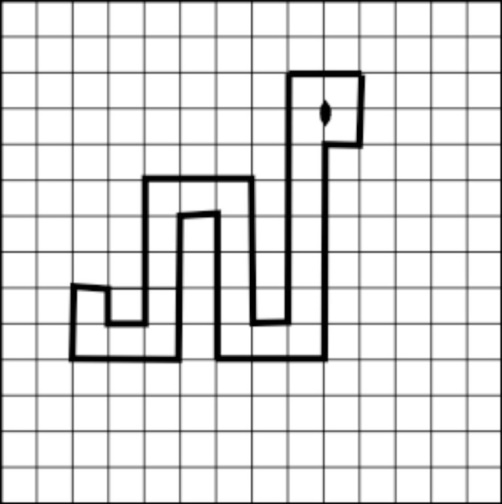 ФармацевтикаВедущий: фармацевтическая отрасль – это отрасль экономики, занимающаяся разработкой, производством  лекарственных препаратов.Игра: Поиск одинаковых лечебных растений. Картинки разложены на поверхности, нужно найти 2 одинаковые. 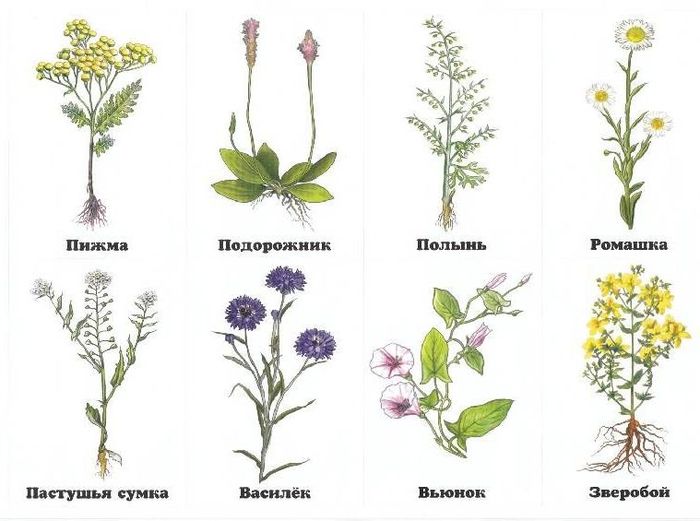 МедицинаВедущий: медицина -это наука, познающая состояние тела человека, поскольку оно здорово или утратило здоровье, для того, чтобы сохранить здоровье и вернуть его,Игра: кроссворд на тему органы человека.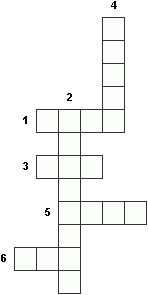 Вопросы:1.Орган осязания.2. Способность человека чувствовать запахи.3. Орган обоняния.4. Орган зрения.5. Орган вкуса.6. Орган слуха.Ответы: Кожа, обоняние, нос, глаза, язык, ушиНедвижимостьВедущий: Недвижимость - это область, которая связана с куплей-продажей, эксплуатацией и арендой зданий, земли, сооружений для жизни, работы и повышения доходов.Игра: В роли ведущего выступает вожатый либо выбирается кто-то из ребят.  Задача ведущего: назвать материал (стекло, кожа, хлопок, дерево, металл), предмет (ручка, доска, стул),  человека (мальчик, девочка, кто-то из группы). Задача участников: услышав команду ведущего, найти и как можно быстрее дотронуться до указанного предмета или человека. Касаться предметов на себе запрещается, нужно искать предметы на ком-то или на чем-то.СтроительствоВедущий: Строи́тельство — создание (возведение) зданий, строений и сооружений. Продукцией строительства является законченные и подготовленные к вводу в эксплуатацию новые или реконструированные здания и сооружения.Игра: На полу чертится участок величиной три-пять метров — это «река». Задача отряда: перейти реку с одного берега на другой. В процессе «переправы» можно выполнить лишь пять касаний (пять на всю группу). Если касание произошло двумя руками/ногами, например при прыжке, оно считается за одно. Игра на смекалку и общность группы. Задача не столь сложная, но в ней важна взаимопомощь и организованность.ЭнергетикаВедущий: Энерге́тика — область хозяйственно-экономической деятельности человека, совокупность больших естественных и искусственных подсистем, служащих для преобразования, распределения и использования энергетических ресурсов всех видов.Игра: Игра на время. Стоя в кругу и держась за руки, игроки пытаются как можно быстрее передать «импульс», сжимая руку соседу справа. Попробуйте провести игру вначале с открытыми глазами, а затем — с закрытыми. Сравните время. А теперь попросите одного из участников послать «импульс» в двух направлениях. Посмотрите, могут ли «импульсы» пересечься и продолжить свой ход дальше. Аналогично импульсу можно передавать все что угодно, например, звук или какое-нибудь слово.Природные ресурсы;Ведущий: Природные ресурсы — это компоненты природной среды, используемые в процессе производства для удовлетворения материальных и культурных потребностей общества.Игра: Из предложенных вариантов: природных ресурсов необходимо составить слово ПРИРОДА. Задача ребят отыскать предметы и составить слово.Варианты природных ресурсов: шишки, палочки, опавшие листья, камни.Пищевая промышленностьВедущий: Пищевая промышленность — это отрасли промышленности, занимающиеся производством пищевых продуктов.Игра: Для начала ребятам задают вопрос о видах пиццы, которые они знают. Затем им предложено приготовление пиццы из пошагового рецепта. Ребятам предложены  в разном порядке этапы приготовления пиццы. Необходимо собрать рецепт от начала до конца. РЕЦЕПТ печатается на листе, разрезается и перемешивается. Приготовьте тесто для пиццы с копченой колбасой и сыром. Сначала в маленькую мисочку насыпьте сухие дрожжи, залейте 3 ст. л. теплой воды и перемешайте. Оставьте на 15 минут, чтобы дрожжи стали работать.Муку просейте в большую миску горкой. Сверху сделайте углубление, влейте разведенные в воде дрожжи и оставшуюся теплую воду. Затем вилкой или рукой начните замешивать тесто для пиццы.Перемешивайте по кругу в одну сторону, захватывая муку со стенок «горки». Когда почти вся мука будет добавлена, влейте 1 ст. л. оливкового масла. Посолите. Вымешивайте около 10 минут. Тесто должно стать гладким и эластичным.Из теста для пиццы сформуйте шар. Смажьте его оставшимся маслом. Затяните миску пищевой пленкой. Уберите тесто в теплое место и оставьте на 1-1,5 часа, до увеличения в объеме в 2 раза.Духовку нагрейте до 220 °С. Тесто для пиццы обомните и слегка вымесите. Раскатайте в круглую тонкую лепешку диаметром 25-30 см. Выложите на противень, выстланный бумагой для выпечки.Приготовьте начинку для пиццы. Твердый сыр натрите на мелкой или средней терке. Копченую колбасу нарежьте тонкими кружочками.Лепешку смажьте томатным соусом и посыпьте двумя третями тертого сыра. Разложите кусочки копченой колбасы, посыпьте оставшимся сыром и выпекайте в духовке 10-15 минут. Подавайте горячей.Гостиничный бизнес.Ведущий: Гостиничный бизнес связан с оказанием услуг в сфере гостеприимства и ориентирован главным образом на удовлетворение потребностей туристов, в том числе отдыхающих, прибывающих с деловыми целями и др.Игра: Я (имя) и у меня в гостинице есть… Предмет на 1 букву своего имени. Предмет должен быть в любой хорошей гостинице.  Приложение 3Сценарий тренинга «Директоры» Упражнение “Лидер — это”Всем игрокам предоставляются разнообразные канцелярские материалы, газеты, журналы, рекламные проспекты. В течение 20-25 минут они готовят в небольших группах некий коллаж с использованием газетных заголовков, фотографий, рисунков от руки или найденных в рекламных изданиях, журналах, газетах. Тема работы – “Я-лидер!”. В работе нужно попытаться в визуальной форме представить качества, которые характеризуют лидера, рассказать о своих способностях вести за собой людей, руководить ими. Пока группа работает, в комнате звучит фоном энергичная, ритмичная музыка, создающая рабочее настроение, поддерживающая творческий настрой участников.Вариант обсуждения: на листе ватмана записываем набор лидерских качеств. Итак, “Лидер — это…”. Затем получившиеся качества вырезаем и скотчем прикрепляем к человеку, который не считает себя лидером, но хотел бы развить в себе лидерские качества.Упражнение “Круг и Я”Для этого упражнения требуется смельчак-доброволец, готовый первым вступить в игру. Группа образует тесный круг, который будет всячески препятствовать попаданию в него нашего доблестного добровольца. Ему же даётся всего три минуты, чтобы силой убеждения (уговорами, угрозами, обещаниями), ловкостью (пронырнуть, проскользнуть, прорваться, в конце концов), хитростью (посулы, обещания, комплименты), искренностью убедить Круг и отдельных его представителей впустить его в центр круга.Наш герой отходит от круга на два-три метра. Все участники стоят к нему спиной, сжавшись в тесный и сплочённый круг, взявшись за руки. Начали!В конце упражнения обязательно обсуждаем стратегию поведения наших игроков. Как они вели себя во время тренинга и как поступают в обычных житейских ситуациях?Упражнение «Я рад тебя видеть…»Каждый из участников обращается к своему соседу со словами: «Я рад тебя видеть, потому что…». Продолжить это высказывание нужно не внешними описаниями человека, а личностными качествами участников.Вопросы для обсуждения:1.Легко ли вам было выполнять упражнение?2.Какие чувства вы испытывали, когда к вам обращался ваш сосед?3.Что вы испытывали, когда вам нужно было обратиться к другому человеку со словами «Я рад тебя видеть…»?4.Легко ли вам было определить, почему вы рады видеть своего соседа?5.Часто ли вам в жизни приходится говорить людям комплименты?Тест «Лидер ли я?»Инструкция к тесту: «Внимательно прочтите каждое из десяти суждений и выберите наиболее подходящий для вас ответ в буквенной форме. Работая с опросником, помните, что нет ни плохих, ни хороших ответов. Немаловажным фактором является и то, что в своих ответах надо стремиться к объективности и записывать тот ответ, который первым приходит в голов».Тестовый материал1.Что для вас важнее в игре?А) Победа.Б) Развлечение.2.Что вы предпочитаете в общем разговоре?А) Проявлять инициативу, предлагать что-либо.Б) Слушать и критиковать то, что предлагают другие.3.Способны ли вы выдерживать критику, не ввязываться в частные споры, не оправдываться?А) Да.Б) Нет.4.Нравится ли вам, когда вас хвалят прилюдно?А) Да.Б) Нет.5.Отстаиваете ли вы свое мнение, если обстоятельства (мнение большинства) против вас?А) Да.Б) Нет.6.В компании, в общем деле вы всегда выступаете заводилой, придумываете что-либо такое, что интересно другим?А) Да.Б) Нет7.Умете ли вы скрывать свое настроение от окружающих?А) Да.Б) Нет.8.Всегда ли вы немедленно и безропотно делаете то, что вам говорят старшие?А) Нет.Б) Да.9.Удается ли вам в разговоре, дискуссии, убедить, привлечь на свою сторону тех, кто раньше был с вами не согласен?А) Да.В) Нет.10.Нравится ли вам учить (поучать, воспитывать, обучать, давать советы) других?А) Да.Б) Нет.Обработка и интерпретация результатов теста:Подсчитать общее количество “А” и “B” ответов.Высокий уровень лидерства - А = 7-10 баллов.Средний уровень лидерства - А = 4-6 баллов.Низкий уровень лидерства - А = 1-3 балла.Преобладание ответов “B” свидетельствует об очень низком или деструктивном лидерстве.Вопросы для обсуждения:1.Довольны ли вы полученным результатом?2.Узнали ли для себя что – то новое?Подводим итоги:Итак, лидер – это...Вот несколько мнений, прозвучавших на одном из тренингов в ответ на вопрос: «Кто такой лидер, кого мы можем назвать лидером?»Итак, лидер – это: прежде всего – доминантная личность; тот, за кем хочется идти;-имеющий максимально большое влияние на окружение;-человек, способный преобразовать ситуацию на пользу себе и другим;-тот, чьи качества управленца, администратора, организатора проявлены в большей, чем у других, степени.Вариант дополнительных упражнений:Упражнение 1. Прочитайте любой текст, хотя бы прогноз погоды, шепотом, с максимальной громкостью, как будто вы замерзли, как будто во рту горячая каша.“А знаете ли вы, что у индейцев есть поверье, что медведи являются человеческой расой. И свои убеждения они подтверждают тем, что у них по пять пальцев на лапах, все представители их рода имеют общие характерные особенности, а также медведи   могут ходить и бегать на двух лапах и у них портятся зубы от сладкого, как и у человека ”.Упражнение 2. То же самое, в сочетании со всем перечисленным, но как бы прочитал инопланетянин, человек, только что научившийся говорить, робот, пятилетний ребенок; как будто вас слушает все человечество, а вы этим текстом должны объяснить, как важно стремиться делать добро друг другу, а других слов у вас нет; как будто этим текстом вы объясняетесь в любви, а другой возможности не будет.Упражнение 3. Посидите на стуле так, как сидят председатель Верховного Совета, пчела на цветке, кассир на рабочем месте, наказанный Буратино, невеста на свадьбе, Гамлет, преступник на скамье подсудимых. Импровизируйте.Упражнение 4. Изобразите, как ходит младенец, лев, артист балета, французский король, индейский вождь.Упражнение 5. Улыбнитесь, как улыбаются очень вежливый японец, собака своему хозяину, кот на солнышке, влюбленный юноша своей девушке, волк зайцу.Приложение 4Отделы бюро: ПОЖАРНАЯ СЛУЖБАЧиновник упрекает команду в отсутствии воды у них: «Как же я вам дам разрешение, если у вас даже воды для тушения пожара нет. Я даже не уверен, что вы водой умеете пользоваться». Чиновник предлагает командам задание наполнить пустую емкость, стоящую на земле, водой до определенного уровня с помощью своеобразного «шланга». Если команда проливает воду и не успевает заполнить, они отправляются на другую точку и могут вернуться только через 5 минут (Перед уходом команды вожатый станции делает отметку в листе команды о времени, с которого возможно следующее посещение указанной станции). Когда команда успешно проходит испытание, ведущий ставит отметку в листе команды.ЗЕМЕЛЬНЫЙ КОМИТЕТ	Всем играющим предлагается попробовать встать на ограниченный̆ по площади участок земли (фигура, очерченная веревкой). Так необходимо сделать 3 раза, с каждым разом фигура уменьшается (веревка затягивается). Команда должна простоять внутри фигуры 10 секунд. У команды есть по 1 минуте на каждый размер фигуры и по 1 попытке. Если команда не успевает встать, выходит  за пределы фигуры или не может простоять 10 секунд, не заступая за края, они отправляются на другую точку и могут вернуться только через 5 минут. Перед уходом команды ведущий делает отметку в листе команды о времени, с которого возможно следующее посещение указанной станции.  Когда команда успешно проходит испытание, вожатый ставит отметку в листе команды.САНИТАРНАЯ СЛУЖБАИгрокам команды вменяется, что они не соблюдают правила гигиены (грязные руки, ноги, одежда и т.д.) и порядок на территории. Так им никто не даст разрешение на открытие и функционирование фирмы. Чиновник должен настоять и предложить игрокам испытание: собрать мусор с завязанными глазами за 30 секунд. В качестве мусора могут выступить мелкие предметы (маркеры, фломастеры, кубики, кегли и др.). Собирать «мусор» лучше в корзины. Сначала участникам завязываются глаза, после чего ведущий раскладывает вещи в радиусе 3 метров. После он говорит о готовности и начинает засекать время. Если команда не справляется, они отправляются на другую точку и могут вернуться только через 5 минут. Перед уходом команды ведущий делает отметку в листе команды о времени, с которого возможно следующее посещение указанной станции. Когда команда проходит испытание успешно, вожатый ставит отметку в листе команды.СТРОИТЕЛЬНАЯ СЛУЖБАКоманду здесь останавливает Чиновник – работник строительной̆ службы, который может выдать разрешение на строительство здания для фирмы. Вся команда натягивает веревку, каждый член команды держит веревку двумя руками. После этого вся команда закрывает глаза. Переставлять руки нельзя. Задача команды сделать из веревки фигуру: треугольник/квадрат/звезду по очереди. На каждую фигуру дается 1 минута на выполнение. Если команда не успевает выстроиться, они отправляются на другую точку и могут вернуться только через 5 минут. Перед уходом команды вожатый делает отметку в листе команды о времени, с которого возможно следующее посещение указанной станции.  Когда команда проходит испытание успешно, ведущий ставит отметку в листе команды.НАЛОГОВАЯ СЛУЖБАКоманде предлагается решить в уме 5 односложных примеров. Вожатый может придумывать их на ходу, чтобы не повторяться, например: 274+972 или 63*89 и т.д. На все примеры у них есть 3 минуты. Чтобы вожатый знал правильный ответ, ему необходим калькулятор. Если команда не успевает посчитать или ошибается, они отправляются на другую точку и могут вернуться только через 5 минут. Перед уходом команды вожатый делает отметку в листе команды о времени, с которого возможно следующее посещение указанной станции. Когда команда проходит испытание успешно, ведущий ставит отметку в листе команды.ДЕПУТАТКоманде предлагается за 1,5 минуты найти все ошибки в предложенном тексте. Если команда не успевает или находят не все, они отправляются на другую точку и могут вернуться только через 5 минут.  Перед уходом команды вожатый делает отметку в листе команды о времени, с которого возможно следующее посещение указанной станции.  Когда команда проходит испытание успешно, ведущий ставит отметку в листе команды.БИРЖА ТРУДАГлава биржи говорит команде о том, что все работники фирмы должны быть целеустремленные и должны уметь достигать свои цели. Их задача сейчас, для получения разрешения, попасть 15 раз кольцами. Если команда не справляется, они отправляются на другую точку и могут вернуться только через 5 минут (Перед уходом команды вожатый станции делает отметку в листе команды о времени, с которого возможно следующее посещение указанной станции). Когда команда успешно проходит испытание, ведущий ставит отметку в листе команды.МЕДИЦИНСКАЯ КОМИССИЯКоманде необходимо поддерживать здоровый образ жизни и быть активными для того, чтобы главный врач позволил им открыть свое ИП. Команде необходимо в течение 1 минуты назвать 10 летних видов спорта, которые проводятся во время олимпийских игр. Если команда не успевает, они отправляются на другую точку и могут вернуться только через 5 минут.  Перед уходом команды вожатый делает отметку в листе команды о времени, с которого возможно следующее посещение указанной станции.  Когда команда проходит испытание успешно, ведущий ставит отметку в листе команды.БАНКОВСКИЙ ОТДЕЛДля получения разрешения в банковском отделе команде необходимо знать множество валют разных стран. Для обсуждения дается одна минута. После чего ребята встают в круг и, передавая мяч (волейбольной подачей) называют 10 разных валют. Если команда не справляется, они отправляются на другую точку и могут вернуться только через 5 минут.  Перед уходом команды вожатый делает отметку в листе команды о времени, с которого возможно следующее посещение указанной станции.  Когда команда проходит испытание успешно, ведущий ставит отметку в листе команды. ЮРИДИЧЕСКИЙ ОТДЕЛДля получения разрешения юридический отдел требует умения каждого члена команды бегать (не от закона, конечно). Каждому участнику команды нужно пробежать самым необычным образом. Если команда не справляется с заданием, они отправляются на другую точку и могут вернуться только через 5 минут.  Перед уходом команды вожатый делает отметку в листе команды о времени, с которого возможно следующее посещение указанной станции.  Когда команда проходит испытание успешно, ведущий ставит отметку в листе команды. ОТДЕЛ РЕКЛАМЫКоманде нужно уметь рекламировать абсолютно любой продукт, чтобы глава пресс-центра позволил им открыть свое ИП. Команде необходимо в течение двух минут подготовить рекламную постановку на 1 минуту. Если команда не справляется с заданием, они отправляются на другую точку и могут вернуться только через 5 минут.  Перед уходом команды вожатый делает отметку в листе команды о времени, с которого возможно следующее посещение указанной станции.  Когда команда проходит испытание успешно, ведущий ставит отметку в листе команды.Старшая дружина играет по принципу двух линейного квеста. Первый круг игры – получение «слухов» для построения маршрута, который привет их к станциям, где можно получить необходимые подписи. Младшая дружина играет в стандартную станционную игру. За успешное прохождение станции, они получают подпись. Выигрывает та команда, которая собрала максимальное количество подписей. Места распределяют в младшей и старшей дружины. Баллы учитываются в рейтинге.Пример командного листаПример листа вожатого на станцииПриложение 5Описание игры и раздаточный материал приложение Ведущий просит 6 отрядов разместить так, чтобы каждый отряд сидел за одним столом. Ведущий дает раздаточный материал (Приложение №1, №2, №3) и поясняет задание:На столе у вас есть шесть цветных листов с заданиями, пять чистых, образец заявления и лист с табличкой. Как только будет дана команда «Можете приступать», каждый из вас выбирает себе один из цветных листов и знакомится с заданием. Затем составляет заявление на чистом листе. Все заявления должны быть зашифрованы. Для этого, пожалуйста, заполните лист с табличкой, где первая колонка – ваша фамилия, вторая – номер стола, третья – номер ситуации. После этого, данный список передается наблюдателям. На своих же чистых листах, вы отмечаете номер стола и номер ситуации. На выполнение задания у вас есть 7 минут. Можете приступать.После заполнения заявления, ведущий просит участников по ситуации №1 сесть за стол №1, по ситуации №2 – стол №2. В результате, за каждым из пяти столов в круге, оказываются участники, знакомые с одной конкретной ситуацией. Ведущий дает каждому столу раздаточный материал (Приложение №6) с критериями оценки заявлений, затем поясняет задание:Теперь соберите все обращения в стопку и прикрепите к ней свое задание по ситуации. Передайте пожалуйста все обращения с заданием на соседний стол по часовой стрелке. (Ожидаемая продолжительность – 9 минут)В каждой группе участники должны обсудить каждую работу (групповое обсуждение) и оценить по следующим критериям:Соответствие изложения предложенной ситуации – в мах 5 баллов;Обоснованность – мах 5 баллов;Правильность оформления (последовательность и логичность) – мах 5 баллов;За каждую работу можно поставить от 1 до 5 баллов по следующим критериям, указанным на дополнительном листе. Обсуждение должно быть групповым. У вас есть по 3 минуты на каждую ситуацию. Для упрощения задачи, можете сначала прочитать все обращения, и только потом начать выставлять оценки. После того, как три минуты истекут, вам необходимо будет передать всю стопку обращений на следующий стол. Все повторяется 2 раза. Возможные ответы:Ситуация №1 – суд и/или прокуратура.Ситуация №2 – суд.Ситуация №3 – ГИТ и/или прокуратура.Ситуация №4 – профсоюз и/или ГИТ, прокуратура.Ситуация №5 – суд и/или прокуратура.Ситуация №6 -  суд и/или прокуратура.Как мы с вами видим, составить заявление и отправить в соответственный орган для защиты своих трудовых прав не самый сложный процесс. Главное - читать внимательно трудовой договор, знать свои трудовые права и обязанности и не бояться их отстаивать. ПРИЛОЖЕНИЕ №1 «ОБРАЗЕЦ ЗАЯВЛЕНИЯ» ___________________________(инстанция)_______________________________(город)_______________________________(адрес)________________________________(кому)от _____________________________(кого)адрес: ________________________________________________________Тел.: ________________ЗАЯВЛЕНИЕ (Образец)на нарушение трудового законодательства______(Дата) я, ____________, на основании трудового договора № ______ был принят на работу в ________(компания) на должность _____________.__(Описание ситуации, проблемы) ___________________________________________________________________________________________________________________________________________________________________________________________________________________________________________________________________________________________________________________________________________________.В связи с вышеизложенным,ПРОШУ:1)2)3)Для подтверждения сведений изложенных в настоящем заявлении прошу запросить в ______(компания) документы по ______________.Сведения о _______(компания):Юридический адрес: Почтовый адрес: Телефон: Генеральный директор: Приложение: 1. Трудовой договор ______ (копия) – на 3-х листах в 1-ом экз.;  __________ / _____________________                                                                                                                     Подпись                 Расшифровка(Дата)Приложение №2СитуацииСитуация №1.Сотников Михаил Олегович работает прорабом в компании ООО «Сделай мечту». Начиная с декабря 2015 года Михаил Олегович не получает заработную плату. На июль 2016 года задолженность по зарплате составила 440 000 рублей. Владелец компании, Зимин Д.К. каждый месяц обещает выплатить часть долга, но этого не происходит. Помогите Михаилу Олеговичу написать заявление на задолженность по заработной плате и определить, в какой орган его надо передать.Ситуация №2. Ермакова Марина Викторовна, старший экономист отдела обслуживания клиентов ООО «Краска». М.В. узнала о том, что беременна, в связи с чем начальник отдела, Карпова Н.В., в грубой форме потребовал написать заявление об увольнении по собственному желанию, что и было сделано.Помогите Марине Викторовне написать заявление за незаконное увольнение и определить, в какой орган его надо передать.Ситуация №3. Филиппов Алексей Иванович, повар в ресторане ООО «Щербет», отработал сверхурочные часы в рабочие дни с 20 мая по 31 июня 2016 года. Исходя из установленной трудовым договором системы оплаты труда, размер переработки составил 8 000 рублей. Директор фирмы Бочкарев М.А. отказался выплатить оплату за сверхурочные часы работы.Помогите Алексею Ивановичу написать заявление за нарушение трудового договора и определить в какой орган его надо передать.Ситуация №4.Астахова Татьяна Сергеевна устроилась товароведом в компании «Солнышко». Директор фирмы Павлов Н.П. заключив трудовой договор, не выдал на руки работнику экземпляр трудового договора и копий других документов, связанных с работой: копию приказа о приеме на работу, копию трудовой книжки, справку об уплате НДФЛ. После увольнения, работодатель отказался производить окончательный расчет.Помогите Татьяне Сергеевне написать заявление за и определить, в какой орган его надо передать.Ситуация №5.В связи с ликвидацией компании «Пирамида», все сотрудники были уволены по статье «сокращение штата» в июле 2016 года. Лаврушин Иван Петрович проработав 5 лет на должности инженера-технолога, не получил зарплату за последние 4 месяца и окончательный расчет.Помогите Ивану Петровичу написать заявление по невыплате заработной платы и выходного пособия и определить, в какой орган его надо передать.Ситуация №6.Гамов Сергей Владимирович работал шахтером в компании «Уголь». В забое получил увечье и стал инвалидом. Работодатель, Котяш Степан Федорович, не застраховал работника от профессионального заболевания и травматизма, в связи с чем, не производил необходимые отчисления с зарплаты. Помогите Сергею Владимировичу написать заявление по получению компенсации за причинённый ущерб здоровью и определить, в какой орган его надо передать.Мастер – класс «Кошелек»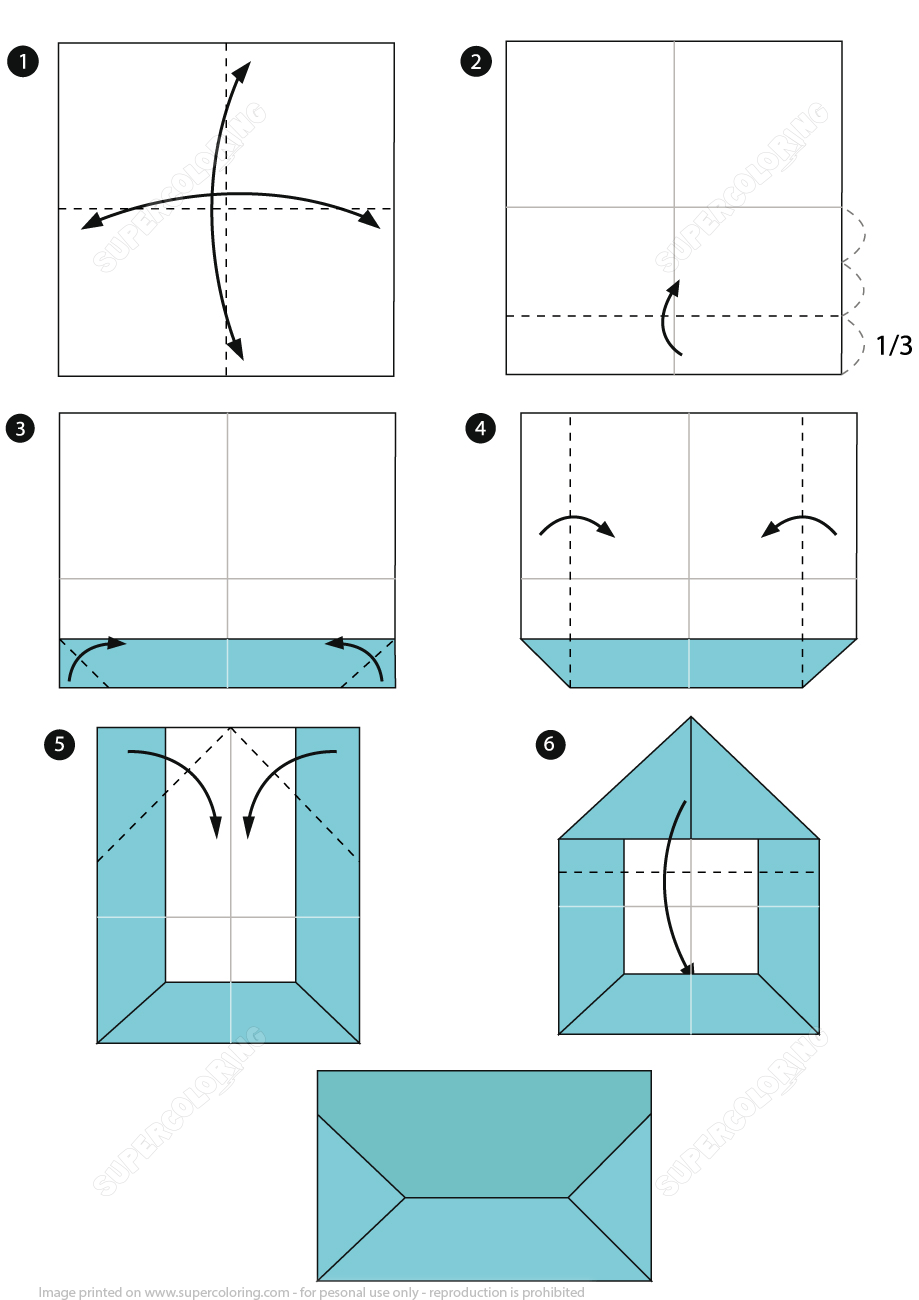 Приложение 6 Шаблон по написанию проектов: Приложение 7Станционно-беговая игра «Побег из долговой ямы» позволяет показать детям оборотную сторону кредита: необходимость его выплачивать. Для этого им нужно зарабатывать на станциях деньги – чем скорее, тем лучше, пока не начали начисляться пени.Игровая форма обеспечивает личное вовлечение и демонстрацию участникам ответственности за кредит и возможных последствий просрочки платежей.По легенде у корпорации произошли финансовые сложности в ходе которых они были вынуждены взять кредит в банке 1000 лазуриков. Их задача – вернуть данный кредит, из средств, полученных в качестве платы за выполнение «работы» (заданий) на станциях. В игре демонстрируется взаимосвязь кредита с сопутствующими обстоятельствами жизни человека: имитируется необходимость работы и возможное вмешательство коллектора. Эти элементы носят вспомогательный характер и представлены в виде условных заданий, отнимающих время игрока, но не направленных на полноценную имитацию трудовой деятельности.Игра происходит в станционном формате, участники перемещаются по точкам самостоятельно, руководствуясь маршрутным листом . Каждая станция имитирует определенную профессию. По истечении половины игрового времени в игре появляются коллекторы, которые бегают за должниками, отнимая игровое время, необходимое для заработка. Количество проводящих – минимум 14 человек: 1 человек в банке, как минимум 10 человек на станциях, как минимум 3 коллектора. Количество проводящих может варьироваться, исходя из ресурсов, наиболее эффективен вариант, когда один проводящий совмещает не более двух профессий (станций). 
По истечению игрового времени после начала подводятся итоги игры, у кого получилось выплатить кредит, у кого - нет. Первые 3 команды, которые первыми вернули кредит, объявляются победителями и по возможности награждаются символическими призами. Ведущий подводит итоги, обращая внимание на то, что гораздо проще было выплатить кредит тем, кто вовремя приносил деньги в банк (кому не начислялись пени).До начала игры необходимо:Подготовить реквизит и распечатать раздаточный материал для проводящих на каждую станцию (смотри таблицу 3). Оформить станции, повесить таблички.Подготовить на команды банданы ,либо платочки одного цвета. Участники должны надеть их на видное место, чтобы коллектор, который будет ловить участников мог легко определить их команду.Повести инструктаж с проводящими. Таблица 1. Реквизит  для оформления и работы станцийТаблица 2. Станции и профессиональные задачиПеред началом игры все собираются на баскетбольном поле и их погружают в легенду:
Речь главного ведущего (банкира):Когда-то вы взяли кредит на покупку нового оборудования, и вам осталось выплатить всего 1 000 монет за следующие 8 месяцев, но, к сожалению дела в компании идут не очень хорошо  и у вас совсем не осталось свободных денег для оплаты кредита.                  В реальной жизни вам следовало бы задуматься о продаже имущества или банкротстве, но это крайние меры, на которые нужно идти лишь тогда, когда возможности заработать деньги на выплату кредита нет. В игре у вас такая возможность точно есть.На игровой территории на станциях представлена информация о различных профессиях и зарплате за выполнение определенного вида работы. О том, в чем конкретно состоит работа, вы узнаете непосредственно на соответствующей станции. Вы должны получать и выполнять задания всей командой. Каждую профессию вы можете попробовать максимум 3 раза. Прохождение станций фиксируется на вашем командном маршрутном листе, который я раздам перед стартом. Ваша задача каждый месяц вносить ваши оплаты в банк. По договору с банком, ваша ежемесячная плата по кредиту составляет 125 монет. Один игровой месяц длится 10 минут. Если вы задержите выплаты по кредиту, на него будут начисляться пени (это штрафная санкция за невыполнение финансовых обязательств) в размере 50 монет за каждый месяц. Команды должны вносить оплаты ежемесячными платежами, т.е. по 125 монет, если сумма будет больше банкир (я) будет выдавать вам сдачу. Вы можете закрывать платежи за несколько месяцев, если у вас есть сумма кратная 125 монетам. Также после 20 минут за вами начнут бегать коллекторы: если они могут останавливать команды  и давать им задания, пока команда не выполнит задание она не может продолжить движение и начать зарабатывать деньги. Эти 3 минуты он должен будет терпеливо ждать и не сможет помочь команде зарабатывать деньги. В этой игре будут победители и проигравшие. Победителями мы признаем 3 команды, выплатившие кредит первыми. Проигравшими станут те, кто свой кредит так и не выплатит. Если вы хотите оказаться среди лидеров – постарайтесь перемещаться так, чтобы как можно меньше времени ждать в очередях на станциях, и подумайте о том, на каких станциях лучше работать. Если у вас вопросы по правилам игры?Описание станции «Банкир»Банкир (он же главный ведущий) располагается в особой локации (банк), регистрирует команды в таблице погашения ,ведет учет выплат по кредитам (команды приносят ему чеки), он уменьшает задолженность на сумму платежа, при необходимости разъясняет правила. Начисляет каждой команде пени в размере 50 монет за каждый просроченный месяц. Деньги, выплаченные до срока, также учитываются: например, если игроки выплатили 250 монет в первые 8минут, а во второй месяц выплаты не осуществляла, просрочка не наступит.Описание функций коллекторовКоллектор появляется после 20 минут игры. Коллектор имеет право остановить любую команду и дать им задание, которое они должны будут выполнить. Задержав отряд, коллектор сообщает, что команда просрочила выплату и теперь начали начисляться пени за просрочку платежа в размере 50 монет за каждые 5 минут просрочки платежа и предлагает погасить задолженность на месте. Коллектор не задерживает игроков, которым не начисляются пени (эту информацию нужно запросить у Банкира), и отдает предпочтение задержке игроков, которых ранее не задерживал. Если в игре несколько коллекторов, то они предварительно распределяют между собой участников, запросив у Банкира список корпораций, которым грозит начисление пеней за просрочку платежей.Описание станций заработкаНа каждой станции 1 проводящий может заведовать максимум двумя «профессиями». Задания проводящий  принимает в порядке живой очереди. После проверки проводящим выполнения задания команда получает подписанный проводящим денежный чек (цветной стикер) с суммой зарплаты.Маршрутный лист командыТаблица 3. Маршрутный лист командыБланк учета задолженности домохозяйствТаблица 4. Бланк учета задолженности домохозяйствБанк. Помощник банкираШаблон (пример) письма уведомления о состоянии счетаУважаемая____________Банк уведомляет Вас о состоянии вашей задолженности по кредиту на момент ______Просим Вас внести денежные средства до _______Время, датаПодпись Банка______________________-                        Подпись получателя____________Задание для аналитикаВариант №1Какое слово всегда пишется неправильно? (Задача-шутка.)Сколько месяцев в году имеют 28 дней?С какой скоростью должна бежать собака, чтобы не слышать звона сковородки, привязанной к ее хвосту?Собака была привязана к десятиметровой веревке, а прошла двести метров. Как ей это удалось?Как спрыгнуть с десятиметровой лестницы и не ушибиться?Ответы:Это слово «неправильно». Оно всегда так и пишется – «неправильно». Эффект этой задачи-шутки заключается в том, что в ней слово «неправильно» употребляется в двух разных смыслах.Все месяцы Собаке нужно стоять на местеЕё веревка не была ни к чему привязанаНужно прыгать с нижней ступениВариант №2Что можно видеть с закрытыми глазами?Что в огне не горит и в воде не тонет?Кого австралийцы называют морской осой?Что нужно делать, когда видишь зелёного человечка?Москву раньше называли белокаменной. А какой город называли чёрным?Ответы: СныЛёдМедузуПереходить улицу (это рисунок на зелёном сигнале светофора)ЧерниговВариант №3Название какого германского племени дало имя целой европейской стране?Закончите анекдотическое польское присловье: Бог есть везде, кроме чуланчика Ковальского, да и то потому… Не желая признавать, что Красная армия могла нанести им поражение, утверждали, что Великую Отечественную войну выиграли генерал Мороз, генерал Грязь и генерал Мышь. По поводу мороза и грязи все понятно. А вот при чем тут мышь?Назовите пять дней, не называя чисел (1, 2, 3,..) и названий дней (понедельник, вторник, среда…)У тридцати двух воинов один командир.Ответы:Германское племя франков дало имя Франции…что у Ковальского нет чуланчикаМыши перегрызали электропроводку немецких танковПозавчера, вчера, сегодня, завтра, послезавтраЗубы и языкЗадания для станции «Корректор»Задание включает в себя 3 варианта кредитного договора с опечатками. Ошибки в тексте выделены курсивом.Текст 1Не забывайте идти вперёд, добиваться своих целей и всё обязательно получится!Почти все хотят жить хорошо (часто под этим подразумевается «жить богато), но мало кто для этого решително действует. Часто всему виной лень, но иногда это максируют отсутствием мативации. Да, люди привыкают жить в режиме энергосбережения и бояться что-то менять. Но без стараний и работы ничево и не получится. Где искать мотивацию именно к решительному действию?Есть два способа мотивации — марковка спереди и кнут сзади. Если визуално представить эту картину, то станет понятно, что это за мотивация. И обе мативации хороши. С помощью кнута сзади (вернее избегания её приближения сзади) мы стремимся избежать нигативных послетсвий чего-либо. Пример: выполнение обещаний и поставленных задач в срок — мы ставим себе дедлайны, чтобы выполнит всё в срок, избегая негативных последствий.Морковка спереди, очевидно, это позитивная мотивация, которая обещает нам чтото хорошее за успех. Мы ставим себе приятные цели и стремимся достигнуть их. Мы обещаем себе награду за успех и это нас мотивирует.Морковная мотивация в финансахКамбинация мотиваций в виде морковки спереди и кнута сзади работает особенно эфективно, в том числе в сфере личных финансов. С одной стороны, мы можем рассуждать «от противного» и проанализировать, что мы не хотим получить в будушем. Хотите быть в долгах, иметь мало денег, экономить на еде, одежде, путишествиях, не хотите ходить в кино и т.п.? Конечно не хотим. Кнут сзади может помочь нам бежат от негатива изо всех сил, лишь бы не оказаться в ниприятной финансовой ситуации.Морковка спереди в мире финансов помогает нам ставить финансовые цели и достигать их. Главное — правильно ставить эти финансовые цель. А в награду вам могут служить приятные впечатления, желаная вещь или просто красивая жизнь. Выбор вознаграждения зависит от вас самих.Текст 2Если украли деньги с картыЕсли вы заметили, что с вашей карты таинственым образом стали пропадать деньги, то необходимо незамедлително принимать меры. С подключонным смс-уведомлением о движении средств по счёту вы без труда сможите идентифицировать операцию и быстро сриагировать. В определённых случаях деньги можно вернуть. Вот что нужно сделать в первую очередь:1. Позвонить на горячую линию вашего банка. Как правила, существует бесплатный номер телифона, его можно найти на обратной стороне вашей карты. Обьясните оператору свою ситуацию и попросите проверит последние операции. Дело в том, что деньги не сразу уходят со счёта и на первых порах есть возможность их заблокироват.2. Уточните у оператора назначение платижа. Возможно, у вас имеются какие-та долги (переданные судебным приставам), которые списались с карды. Или было заплачино за автоматическое продление какой-нибудь услуги (такое тоже вазможно и без подтверждения).3. Если имеются следы мошеничества, попросите оператора заблокировать карту и выпустить новую.4. Необходимо написать заявление о несоглассии с проведённой операцией и передать его либо в центральный офис, либо в то отделенние, где была выдана карты. На основании этого заявления банк будет проводит внутреннее расследование. Если банк отказывается принимать заявление – жалоба в пракуратуру.5. Если всё же имеились мошеннические действия, то необходимо заявить об этом в полицию.И не забывайте о правилах безопасного использования бонковской карты. Если мошеннические действия с вашей картой стали результатом действия вашей халотности, то скорее всего, деньги вам не вернут.Что делать, если не можешь платить по кредитуВ жизне ситуации разные бывают, и может случится так, что нет возможьности платить по кредиту. В такие ситуацие могут попадать как обычьные граждане, так и компании и даже целые страны. Что же делаеть в таких случаях, если нет сваего резервного фонда, который бы мог предостереч от таких ситуаций? Нужно догавариваться с банком (кредитором) на предмет извенения условий по кредиту. Расмотрим несколько ситуаций.В самых безбидных ситуациях, когда забыли вынести очередной платёж или оказались в таком месте, где нет возможности воспользоватся финансовыми сервисами, нужна объяснить представителю банка ситуацию и при необходимости заплатить небальшой штрафной процент. Санкции за прасрочку обычно указываются в тексте даговора, который нужно обязательно читать перед подписанием.Если у вас возникли продолжительные денежные затруднения, то нужно апять вступить в переговоры с банком и объяснить служившуюся ситуацию с подкреплением соответствующих дакументов (справка от врача, например, или приказ о сокращении). На какие уступки пайдёт банк зависит от конкретной ситуации. Эту ситуацию изучить представитель банка и может предложить решение проблемы.Стоит на начальном этапе попросить отсрочку на пару месяцев. Но чтобы увеличить шансы на отсрочку, нужно доказат банку, что ваши финансовая ситуация скоро восстановится. Если отсрочку не предоставляют, договаривайтесь о реструктуризации кредита. Банка, безуславно, заинтересован в том, чтобы вернуть свои денги с процентами. Поэтому в его интересах найти для вас наиболее оптимальный выход из сложившийся ситуации. Также старайтесь не портить свою кридитную историю, которая напрямую влияет на возможность выдачи вам кредита и на размер працентной ставки.Задания для станции «Лингвист»Задание включает в себя 3 текста на английском языке для перевода.ТЕКСТ №1 
Grandmother grew a very big turnip. The grandfather came to pick it out, he tried so hard but couldn’t pull it out.
He called the grandmother. She pulled the grandfather, and he pulled the turnip but they didn’t manage anyway.Then they called the granddaughter. They tried but still — no success.
The granddaughter called the dog. They tried to do it but the story happened again.
Then the dog called the cat but still they didn’t pull out the turnip.       Then they called the mouse. And finally they pulled the turnip out!
ТЕКСТ №2 
The stepdaughter was sent to the forest for the brushwoods. As she came back home with the brushwoods her stepmother sent her to the wood again to get the snowdrops. IN DECEMBER! Where could she get the snowdrops in December?     She spends hours in the forest but still no snowdrops. Then she finds a fireplace with 12 men sitting around. They invite her to join and get warm. As she tells them the story why she is here, the Brother April asks the Brother January to allow him to take his place for some minutes.     When they do it the whole place becomes full of snowdrops. The girl takes some, thanks the brothers and goes home. That is how some wishes can be fulfilled for the New Year.

ТЕКСТ №3 
Once when a Lion was asleep, a little Mouse began running up and down upon him. This soon wakened the Lion, who placed his huge paw upon him and opened his big jaws to swallow him.«Pardon, O King!» cried the little Mouse, «Forgive me this time. I shall never repeat it and I shall never forget your kindness. And who knows, but I may be able to do you a good turn one of these days?»The Lion was so tickled at the idea of the Mouse being able to help him, that he lifted up his paw and let him go.Sometime later a few hunters captured the King and tied him to a tree while they went in search of a wagon to carry him on.Just then the little Mouse happened to pass by, and seeing the sad plight in which the Lion was, ran up to him and soon gnawed away the ropes that bound the King of the Beasts. «Was I not right?» said the little Mouse, very happy to help the Lion.ПЕРЕВОД №1Бабушка вырастила очень большую репку. Дед пришел, чтобы забрать ее, так старался, но не смог вытащить репку. Он позвал бабушку. Она взялась за деда, дед за репку, но им не удалось вытащить ее. Тогда они позвали внучку. Они пытались, но все равно — никакого успеха. Внучка позвала собаку. Они пытались вытащить репку, но история повторялась снова. Тогда собака позвала кошку, но они так и не вытащили репку. Тогда они позвали мышку. И тогда они вытащили репку!

ПЕРЕВОД №2Падчерица была отправлена в лес за хворостом. Когда она вернулась домой с хворостом, мачеха отправила ее в лес еще раз, чтобы достать подснежники. В ДЕКАБРЕ! Где она могла взять подснежники в декабре? Она проводит часы в лесу, но до сих пор не может найти подснежники. Затем она находит костер с 12 мужчинами, сидящими вокруг. Они приглашают ее присоединиться и согреться. Когда она рассказывает им историю, почему она здесь, брат Апрель просит брата Январь, чтобы позволить ему занять его место в течение нескольких минут. Когда они это делают, все вокруг становится полным подснежников. Девушка собирает их, благодарит братьев и идет домой. Вот так некоторые пожелания могут быть выполнены на Новый Год.

ПЕРЕВОД №3Однажды, когда лев уснул, по нему начала бегать маленький мышонок. Вскоре он разбудил льва, который поймал его своей огромной лапой и открыл челюсть, чтобы его проглотить. «Простите, о король! – зарыдал мышонок, – Простите меня в этот раз. Этого больше никогда не повторится, и я никогда не забуду Вашу доброту. И как знать, может быть, однажды я смогу также сделать для Вас что-то хорошее.» Льва так развеселила идея, что мышонок сможет ему как-то помочь, что он поднял свою лапу и отпустил его.Несколькими днями позже охотники поймали короля и привязали его к дереву, пока искали повозку, куда можно его поместить.Как раз тогда случилось так, что мимо пробегал мышонок, он увидел то затруднительное положение, в котором пребывал лев, подбежал к нему и быстро перегрыз веревки, которые связывали царя зверей. «Разве я был не прав?» – сказал мышонок, радостный оттого, что помог льву.Задания для станции « Кадровое агенство»Задание: записать на листе 10 профессий на определенную букву. Вариант №110 профессий на букву «м»Вариант №210 профессий на букву «т»Вариант №310 профессий на букву «р»Задания для станции «Бухгалтер» Задание включает в себя 3 задачи для решения.Задача 1Задача 2Задания для станции « Поэт»Сочинить 2 четверостишия со словами:Вариант №1 Крыша, танец, футбол, договор.Вариант №2 Очки, кровать, кредит, машина.Вариант №3 Финансы, сцена, кресло, рубашка.Задания для станции «Строительное управление» 
Собери оригами по рисунку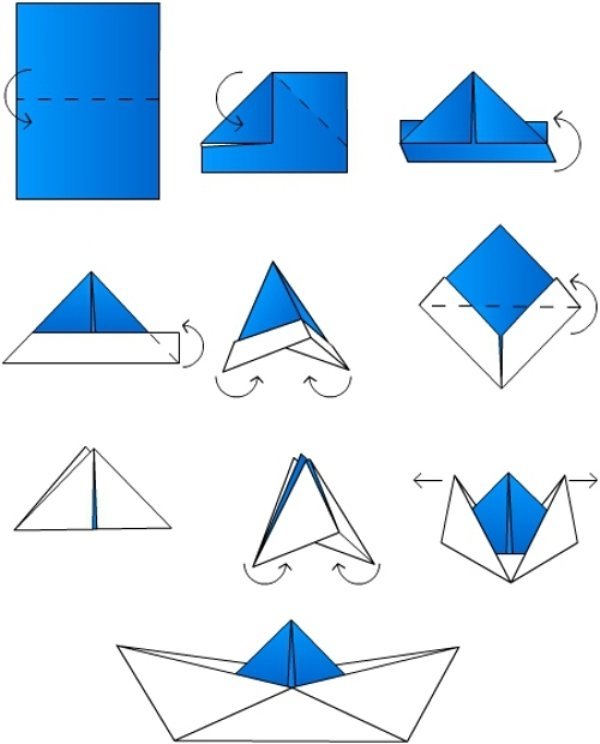 Собери оригами по рисунку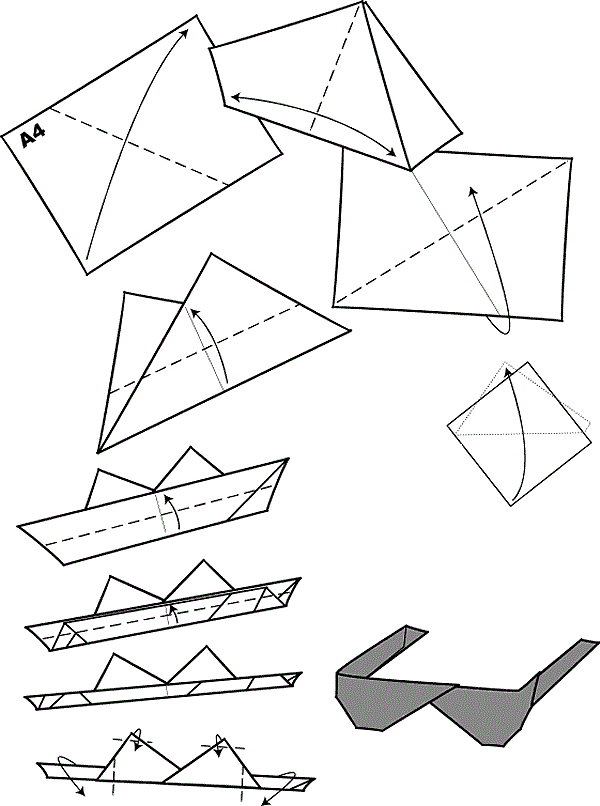 3.	Собери оригами по рисунку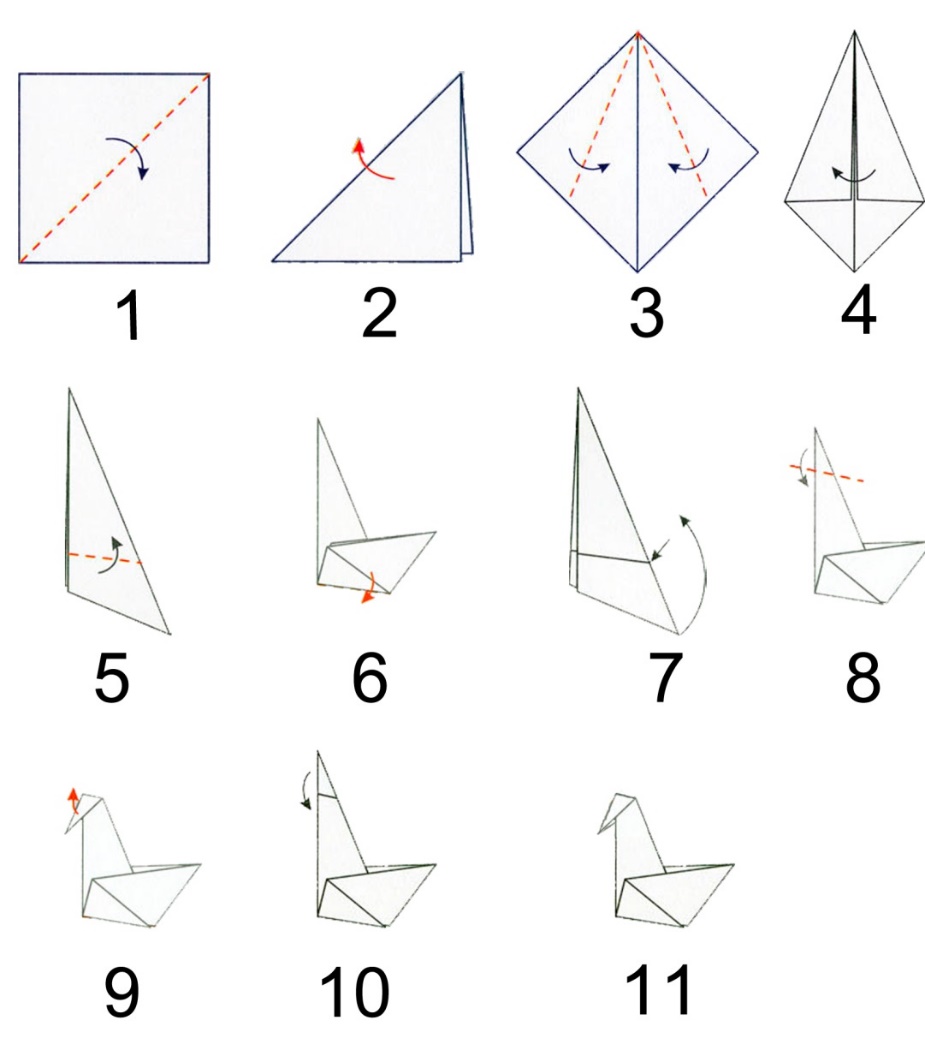 Задания для станции «Зоолог»Зоолог / Задание 1 / Сопоставьте животных и их следы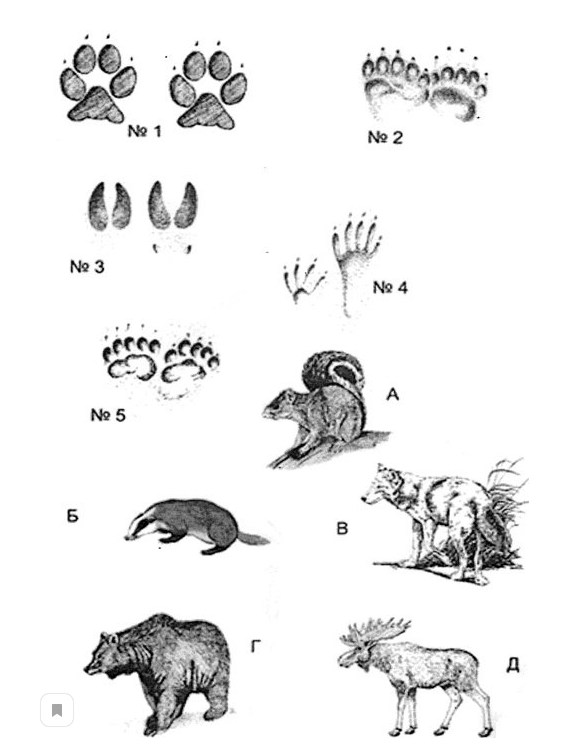 Зоолог / Задание 2 / Сопоставьте породы и собакТой-терьерШарпейРиджбек РодезийскийДалматинБассед хаунд 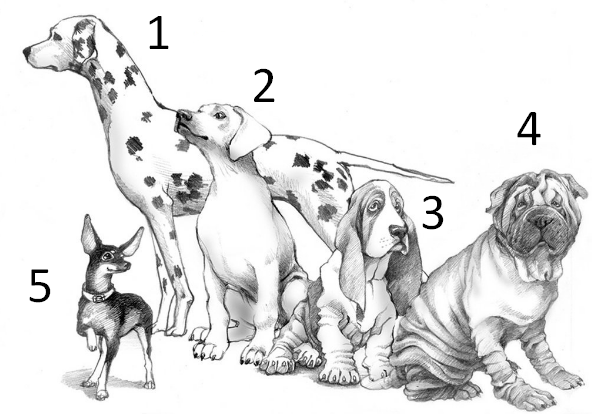 Зоолог / Задание 3 Каким деревьям принадлежат эти листья? (назовите хотя бы 5)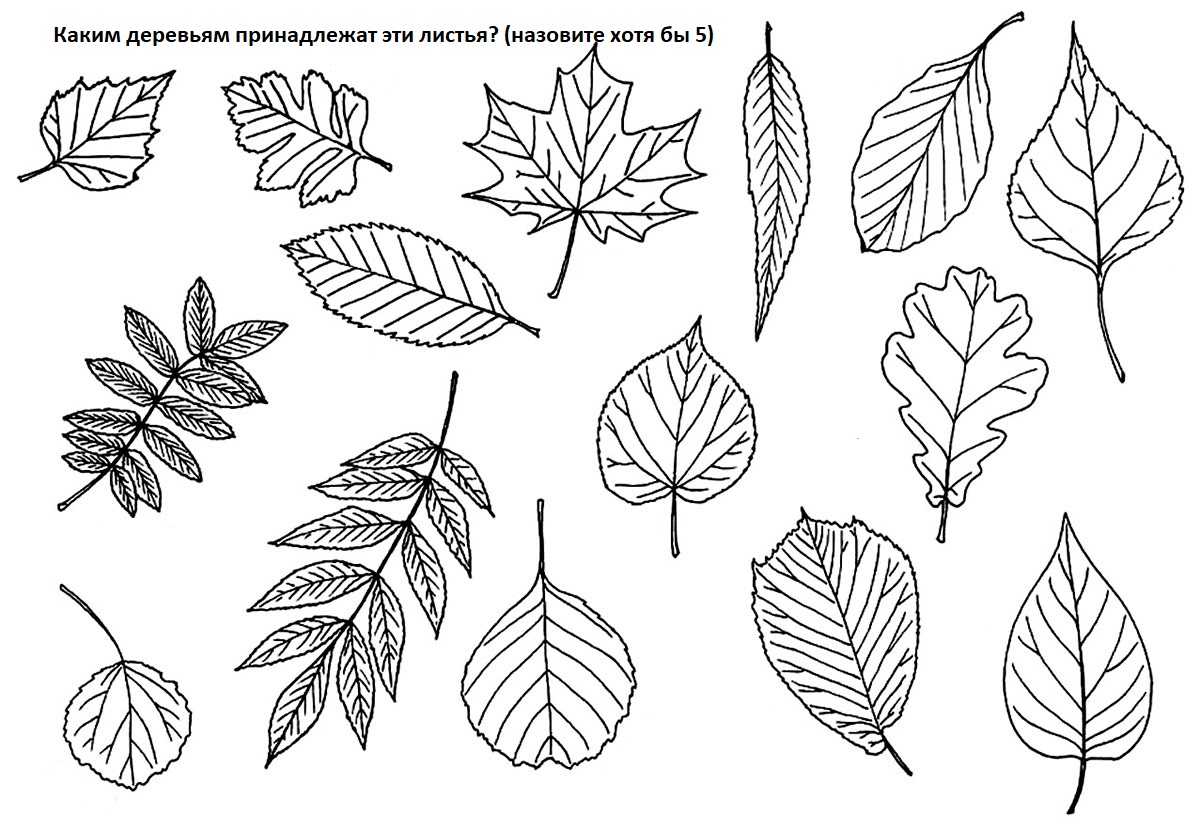 Задание для станции «Иллюстратор»
Раскрасьте картинки представленные проводящимЗадания для станции «Детектив» Найдите отличие между картинками , которые выдаст проводящийПриложение 8Сценарий урока мудрости: Сцена 1Интро  (аудиозапись, выходит девушка в красивом белом платье, как Россия )Россия: Я – Россия.Самое большое государство по площади на всем Земном шаре.17 миллионов квадратных километров.Широта души моей – как размах расстояний… Выходит за рамки…За рамки понимания…Основал меня родоначальник династии русских князей – варяг Рюрик. С конца 15 века зовут меня Россия.Во времена правления Петра I Я стала ведущей державой и остаюсь ею по сей день. Из двух разных кулис выходят 6 девочек в белых этно-платьях и венками на головах, делают несложные движения руками, во время монолога России.Я – живая! Из крови, плоти, мысли – мои чувства не вмещаются в систему чисел. От земли до неба, от моря и до тайги бьется живое сердце, наполненное любовью. Я – велика! Я горжусь своим народом! Мои вершины – громадны! Устремлены в небеса и поражают любое воображение.Но чудесным образом, если приглядеться, Я помещаюсь в каждом открытом сердце.6 девочек уходят обратно за кулисы, Россия остается на сцене одна.Моя история соткана из тысячи и тысяч страниц и любви. Любви к народу, который сквозь века сохранил традиционные, духовно-нравственные ценности, желание трудиться на благо родной Земли и преумножать существующие богатства добрыми делами и трудовыми подвигами. Я – Россия! Я – горжусь!Танец «Русь» (танцую те 6 или 8 девочек, что выходили в прологе)Сцена 2(На сцене появляются декорации: каркас дома из реек, 6 стульев)Речевая композиция «Человеку надо мало»Человеку надо мало: чтоб искал и находил. Чтоб имелись для начала Друг — один и враг — один… Человеку надо мало: чтоб тропинка вдаль вела. Чтоб жила на свете мама. Сколько нужно ей — жила…Человеку надо мало: после грома — тишину. Голубой клочок тумана. Жизнь — одну. И смерть — одну. Утром свежую газету — с Человечеством родство. И всего одну планету: Землю! Только и всего. И — межзвездную дорогуда мечту о скоростях. Это, в сущности, - немного. Это, в общем-то, - пустяк. Невеликая награда. Невысокий пьедестал. Человеку мало надо. Лишь бы дома кто-то ждал.Россия : Вот, только каждого из них одно связывало. Одно -кровь будоражило. Сердце биться заставляло, вперед толкало, и остановиться не давало. Что это? Или кто это? Возможно, вы уже догадались. А если нет, то в конце истории точно поймете. Поймете и себя в них узнаете!В «доме» появляются 2 молодых человека, беседуют песней, на заднем фоне красивая Россия, массовка подтанцовывает несложные движения (массовка это кто выходил на Русь, плюс дети)«От чего так в России березы шумят» (поют 1 куплет, далее проигрыш-минус на диалог и потом все поют припев)Парень 1: Эх, влюбился Я! Окончательно и бесповоротно.Парень 2:  Понимаю!Парень 1: Не могу без нее! По судьбе она мне!Парень 2: Понимаю!Парень 1: О чем бы не подумал, все мысли к ней сводятсяПарень 2: Эх понимаю!Парень 1: Да что ты заладил: понимаю да понимаю… Она одна такая, понимает меняПарень 2: Да понимаю..Поют все вместе припев (все кто на сцене) А на сердце опять горячо, горячоИ опять и опять без ответаА листочек с березки упал на плечоОн как я оторвался от ветраРоссия: Знаю, знаю милый мой, что на все готов ты ради меня, куда бы жизнь не забросила– будешь верен мне.ВОКАЛЬНАЯ КОМПОЗИЦИЯ «Это все мое Родное»Россия: Дом тот же, люди другие. История та же. Другие слова. 1: Оберегает, хранит, защищаетВсе: Сыновей, Дочерей2: Любит, Растит, Всегда понимаетВсе: Дочерей, Сыновей.3: Учит, Ругает, Ждет и ПрощаетВсе: Сыновей, дочерей4: Верит и помнит, всегда принимаетВсе: Дочерей, Сыновей.Парень 3: (подходит к России) – матушка, матушка, прости если я чего-то не понимаю, но я стараюсь, правда! Иногда мысли бредовые в голову лезут, но я их прогоняю.  Я тебя не брошу, чтобы не случилось. Парень 4: Спасибо, спасибо что ты есть у меня, широки твои просторы, что небо голубое и дороги предо мною все открыты Девочка 2: Что не выберу – все возможно, что не начну – всегда поддержишь, куда не уеду – всегда дождешьсяДевочка 3: Сыны и дочери твои самые талантливые, в них пылает любовь, любовь к искусству.Девочка 4: А если другую дорогу выбрали, то и там первые места. Быстрее, выше, сильнее, Вот девиз несмолкаемый!Парень1: А вообще, они у тебя во всем первые, самые первые. Самые-самые…. Девочка 1: Вечно ищущие первооткрыватели. Разные по возрасту, многонациональныеПарень 2: Но все равно единые Сыны твои и дочери. Мы умеем дружить и дружбой этой дорожить.  Мы у тебя счастливые, веселые, а ты у нас такая одна: мощная, красивая, мудрая! Девочка: Матушка, милая моя, извини, что не всегда все понимаю!Песня + танец Даня Милохин  «Не догонят» Приложение 9«Я в потоке» Хаотичные движения под плавную музыку«Право голоса»  Песня на выбор, которую можно проорать, выплеснув энергию«Дзен»Медитация на ковриках«Я в ресурсе»  Упражнения для начинающих из йоги«Легенда»Вокруг костра читаются различные легенды о эмоциях«Золотая рыбка»Рыболовство в присутствие инструктора«Обнуления»Мешки для битья«Уверенный шаг»Половина детей завывает глаза и хаотично ходят по помещению, вторая половина страхует«Краски жизни»Белое полотно, на котором дети рисуют свои эмоции пальцами и гуашью«Залог успеха»Дети лежат на ковриках с закрытыми глазами, а на фоне читается истории (например: про путешествия) под медленную музыкуПриложение 10Описание кейса Условия кейсаАндрей Иванов учится на третьем курсе и получает повышенную стипендию за успехи в учебе в размере 12600 рублей в месяц. ВУЗ предоставил Андрею бесплатную комнату в общежитии, как иногороднему. Юноша делит расходы на интернет пополам со своим соседом Александром. Холодильники у ребят раздельные.15 января однокурсники Андрея, заядлые серферы, позвали его кататься на досках в Таиланд. Андрей рассчитал, что с учетом авиабилетов, съема жилья, проката серфа, услуг инструктора, и личных трат на еду и развлечения в поездке, ему понадобится 77 000 рублей. Таких денег у себя в кошельке Иванов не нашел и поставил цель скопить необходимую сумму к следующему году, чтобы через год все-таки поехать с друзьями кататься на серфе.В апреле этого года Андрею также нужно отдать долг своему соседу по комнате – 27 000 рублей, на которые он купил себе зеркальный фотоаппарат. Еще он понимает, что к следующей зиме ему нужна новая зимняя куртка и сапоги, потому что старые совсем износились. Все это не должно помешать ему сделать подарок на день рождения своей девушке Ангелине в июле.Таким образом, у Андрея получилось 4 финансовые цели на предстоящий год:Накопить 77 000 рублей на поездку в Таиланд к концу декабря;Отдать долг другу в размере 27 000 рублей не позднее апреля;Купить подарок на день рождения Ангелине не позднее июля;Купить себе зимнюю куртку и сапоги не позднее ноября.Иванов решил накопить на поставленные финансовые цели. 31 января он посчитал свой фактический бюджет за прошедший месяц и записал его на бумаге:Помогите Андрею составить финансовый план, чтобы выполнить за год все 4 финансовые цели. Для этого заполните таблицы: «Оценка финансовых целей», «План ежемесячного бюджета» и «План сбережений на финансовые цели».Решение кейса:Для заполнения таблицы используйте информацию с карточек «Финансовая цель».Таблица №1 «Оценка финансовых целей»Таблица №2 «План ежемесячного бюджета»Андрей решил сберегать одну и ту же сумму каждый месяц и для этого оптимизировать бюджет на месяц. Какие-то статьи он смог оптимизировать сам. С остальными (где стоят знаки вопроса) ему нужна ваша помощь. Для решения используйте информацию с карточек «Расходы».Перед тем как приступать к заполнению плана накоплений на финансовые цели, проверьте, что:Сумма ежемесячных сбережений из Таблицы №2 больше или равна самому крупному накоплению на цель в месяц  из Таблицы №1. Запишите это (не)равенство с вашими данными:Сумма ежемесячных сбережений из Таблицы №2, умноженная на 11 (месяцев), больше или равна общей цене целей из Таблицы №1. Запишите это (не)равенство с вашими данными:Если хотя бы одно из этих условий не выполняется, то вернитесь к Таблицам №1 и №2 и заполните их заново.Если оба эти условия выполнены, то вы успеете накопить на все 4 финансовые цели, и вы можете заполнить следующую таблицу:Таблицу №3 «План сбережений на финансовые цели».Приложение 2.2. Набор карточек «Расходы»Приложение 11Материал к игре «Законы денег»Выбор ситуации на станции:А) Стабильность  - если участники вытянули карточку стабильность, они получают дополнительно 15% к сумме основного дохода по карточке профессий по прохождению задания на локацииБ) Кризис – если участники вытянули карточку кризис, участники теряют 15% от суммы своего основного дохода по карточке профессий по прохождению задания на локацииВ) Рост – Если участники вытянули карточку рост, участники получают дополнительно 25% к сумме основного дохода по карточке профессий по прохождению задания на локации.Выбор экономического действия (выбор экономического действия происходит случайным образом через выбрасывание игрального кубика. Сторона кубика показывает цвет карточки)Красные карточки «Внезапные расходы» Отказ невозможен, суть абсолютна разная — покупка мороженого, приобретение дорогостоящей техники. Сюда же относятся форс-мажоры — лечение, срочный ремонт. 
Если отряду выпала данная карточка – отряд из своих доходов отнимает сумму, указанную на карточке «внезапные расходы»Зеленая карточка «Заработная плата»

Команде начисляется сумма, равное месячной з/п согласно карточке профессий. После получения з/п необходимо вычесть разницу постоянных расходов, согласно карточке. Итоговая сумма свободных средств записывается в конце раунда.Оранжевые карточки «Банкротство, увольнение»Потеря дохода означает необходимость внести в банк сумму регулярных расходов.Желтые карточки «Сделки»Могут быть разного масштаба и дохода. При нехватке средств для её осуществления можно оформить кредит.  Также может выпасть день «CashFlow» - равная 50% суммы от зарплаты. Сделки могут приносить доп.доход «актив» (если это какие-либо активы, дивиденды с акций и т.д.), если же на осуществление сделки берется кредит, то сумма платежа вноситься в графу «пассив»

Белая карточка – благотворительность – добровольная передача 10% от своего имеющегося бюджета.Черный цвет на кубике – возможность перекинуть кубик еще раз. Основные задания для локаций: «Знатоки финансов»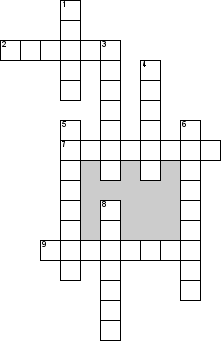 По горизонтали2. издержки, затраты на необходимые покупки и услуги7. средства на содержание детей, взимаемые с отца или с матери9. осознанная необходимость в чем-либо материальном или духовномПо вертикали1. общая сумма денег ,   зарабатываемых или получаемых людьми за определенный период3. социальное пособие по уходу за ребенком4. Схема доходов семьи, сообщества, области, государства5. плата работнику за труд6. регулярная финансовая помощь учащимся средних , специальных и высших учебных заведений8. доход от бизнесаОтвет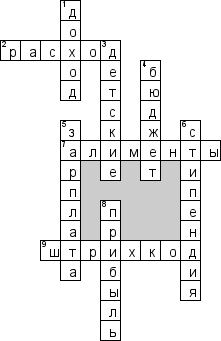 2.«Да или нет»Цель данной станции: участники должны ответить верно утверждение или нет.- Правда ли, что семейный бюджет – это семейные сбережения? (нет)- Правда ли, что бюджет бывает полным и неполным? (нет)- Правда ли, что доходами являются покупки семьи, сделанные в интернете? (нет)- Правда ли, что расходы бывают обязательные и произвольные? (да)- Правда ли, что источником семейного бюджета является стипендия студента? (да)- Правда ли, что бюджет каждой семьи неповторим? (да)- Правда ли,что «жить по средствам» значит правильно планировать доходы ирасходы? (да)- Правда ли, что первой самостоятельной покупкой гениального ученого МарииСклодовской-Кюри была тетрадь, на которой было выведено «Расчеты»? (да)- Правда ли, что японское телевидение рекламирует изобретение рачительнойхозяйки – «чудо-кошелек», в котором множество отделений с пометкой: наразвлечения, на рыбу, на рис и т.д.? (да)3.«Лови выгоду!»Цель данной станции: участник должен решить задачу, направленную награмотный выбор товаров и услуг, представленных в рекламе (проспектах иобъявлениях об акциях, скидках и т.д.). Задание Иван решил обновить свой гардероб и купить рубашку, брюки, джемпер. При этом у него есть ограниченный размер денежных средств – 3000 рублей, которые ему нужны еще и на покупку продуктов питания (на остаток после покупок вещей).  В ТЦ предлагают различные акции в магазинах для совершения покупок вещей именно у них. Товар, представленный в данных торговых точках, примерно одинаков по качеству. Изучив  рекламные предложения, наш герой  остановил свой выбор на следующих:    Акция «2+1» (купи две вещи и третья (меньшая по стоимости) в подарок!) – магазин «Даровик»;    Скидка 50% на все! – магазин «Скидочник»;    Скидка 30% владельцам карты лояльности – магазин «Бонусовик» (у Ивана данная карта есть).   В первом случае брюки стоят – 1500 руб.; рубашка – 800 руб.; джемпер – 1000 руб.   Во втором: брюки – 1500 руб.; рубашка – 1000 руб.; джемпер 1500 – руб.   В третьем: брюки – 1200 руб.; рубашка – 1200 руб.; джемпер 1500 – руб.   Вопрос: Какое предложение окажется наиболее выгодным с целью экономии средств?   Ответ: Решение данного вопроса нужно представить в следующем виде, подсчитать затраты и экономию в каждом случае и если нет разницы по качеству и фасону товара выбрать наиболее оптимальное решение.   В первом случае затраты нашего героя составят 2500 руб. (1500+1000=2500), а экономия согласно условиям акции 800 руб.+500руб. остаток от наличной суммы, которые можно потратить на продукты.   Во втором случае его затраты составят: 1500/2=750 руб.; 1000/2=500 руб.; 1500/2=750 руб. Итого: 2000 руб. Экономия составит – 1000руб. остаток денег так же 1000руб. которые можно потратить на продукты.   В третьем случае его затраты составят: 1200-360(сумма скидки) = 840руб. на брюки, тоже самое на рубашку и 1500-450(сумма скидки) = 1050руб. Итого траты: 840+840+1050=2730 руб. Экономия составит – 270 руб., которые можно будет потратить на продукты.Ответы: наиболее рациональным будет покупка по условиям второй акции в магазине«Скидочник», дающая максимальную экономию и остаток средств на покупку продуктов4.«Поработали, отдохнем»  На этой станции в аудиозаписи звучат отрывки из известных детскихмультфильмов. Нужно отгадать, из какого мультфильма взята эта крылатая фраза.Tаити, Tаити… Не были мы ни в какой Таити! Нас и здесь неплохо кормят.«Возвращение блудного попугая»- Ой бяда, бяда. Разорение. Запасы не меряны. Убытки не считаны. Разоримся помиру пойдем.- Это что, сказка такая?- Это жизня такая. «Приключения домовенка Кузи»За последнее время доходы нашего государства уменьшились. После тогокак был введён налог на воздух, вы стали меньше дышать. Это возмутительно!Молчаааать! Кроме того, вводится новый налог на осадки: за обыкновенный дождь— сто лир, за проливной дождь — двести лир, с громом и молнией — триста лир.Молчаааать! «Чиполлино» — мультфильм по мотивам сказки «ПриключенияЧиполлино» Джанни Родари.Безвозмездно — то есть даром. «Винни-Пух и все-все-все»Не надо меня из ружья щелкать! Я может, только жить начинаю — напенсию перехожу…«Каникулы в Простоквашино»Чтобы продать что – нибудь ненужное, нужно сначала купить что – нибудьненужное, а у нас денег нет… "Трое из Простоквашино"Средства у нас есть. У нас ума не хватает. « Зима в Простоквашино»5. «Деньги любят счет»Задачи !!! Для тех, кто не знает, что такое проценты. Процент - это сотая часть числа. Значит, 10% - это десятая часть, 20% - пятая часть, 25% - четвёртая часть, а 50% - половина. В банк положили 20 тыс. р. Каждый год к первоначальному вкладу добавляется 10% . Сколько денег окажется на счёте через три года? Семья из 3 человек- мама, папа и сын хочет поехать в отпуск. Чтобы поехать в отпуск им нужно 150.000 рублей. Зарплата папы=40.000, а мамы=30.000. В среднем в месяц у них уходит 15.000 на еду, 20.000 на коммунальные услуги, 8.000 на транспорт и 7.000 на развлечения. Через сколько месяцев они накопят на отпуск?Ответы и критерии: 1 26 000 р.- 2 фишки, 2 7,5 (мес)-3 фишкиПошаговое объяснение 2 задачи:150.000:(30.000+40.000-8.000-7.000-15.000-20.000)=150.000:(70.000-50.000)=150.000:20.000=7,5 (мес)6. «Экономия должна быть экономной»Цель станции: формирование знаний об экономии денежных средств наэлектроэнергии и водоснабжении.Задача 1.  Плата за холодную воду составляет 81,84 рублей, за горячую - 272,9 рублей в месяц с человека. Сколько рублей в месяц заплатит за воду семья их 4-х человек?	Решение: 1)81,84 + 272,9 = 354,74 (руб.) - в месяц составит плата за одного человека2)354,74 · 4 = 1418,96 (руб.) - в месяц заплатит за воду семья из 4-х человек.Ответ: Задача 1-1418,96 рублей 7.  «Аэропорт» (таблица выше)Сегодня в России насчитывают более 100 авиакомпаний, предлагающих свои услуги для ее жителей.Среди них есть популярные, просто известные, малоизвестны и вовсе не знакомые компании. Каждая  отличается личным логотипом и набором предлагаемых услуг.Рассмотрите таблицу и сделайте выводыСтоимость авиабилета Иркутск-Москва8. «Банк»Что такое банк?Банк – это организация, которая работает с деньгами. Банк принимает деньги на хранение, выдаёт деньги вкладчикам, предоставляет деньги в долг. В банк мы приносим деньги, оплачивая разные услуги: плату за квартиру, детский сад и другое.Чем отличается банкомат от терминала? Для чего они нужны?Какие отделы банка вы знаете? (операционный, кредитный, отдел ценных бумаг, валютный). Сегодня мы поговорим о валютном отделе банка.Что такое валюта? (денежная единица государства) Какие виды валюты вы знаете? Сопоставьте:В банке можно совершить обмен валют. Переведите в рубли, зная курс валют: 1 доллар=57 рублей	1 евро= 68 рублей	1 злотый=16 рублейПосчитайте, сколько это будет в рублях? 2,5,10 долларов2,5,10 злотых2,5,10 евро9. Налоговая Налоги в различных странахПример: ЗП-20 000 НДФЛ за год=20 000 x 12 x 0,13=31,200 рублейПосчитайте, сколько в год ваша команда отдавала бы на налоговые расходы?Ситуации для дебатовРаунд 1
Правильное решение по закону - позвонить в полицию.
Главное не начинать драку первыми, поскольку в дальнейшем это будет квалифицировано как хулиганство. Лучше дать тактичный словесный отпор. Если же хулиганы начинают драку, нужно защищаться. Главное осторожно и не переборщить, чтобы ваши действия не были квалифицированы как превышение необходимой самообороны.

Раунд 2
Хотя по закону слушать музыку громко можно до 22:00, надо уважать соседей. Необходимо понять, что материнство и детство находятся под защитой государства и закон этот необходимо уважать. А поэтому лучше уменьшить звук, чтобы мама с маленьким ребёнком не страдали.

Раунд 3
По уставу школы дети не должны пользоваться на уроке телефоном. Учитель не прав также. Телефон забирать нельзя, нельзя делать замечания в грубой форме.
Правильным решением со стороны учителя было бы напоминание о пункте устава, а со стороны, обещание, что такой поступок больше не повторитьсяРаунд 4
Собственник может потребовать выселения, Если договор заключен на срок менее одного года и арендаторы просрочили оплату более двух раз.
Со стороны арендаторов правильнее будет с таких случаях предупреждать о задержке оплаты жилья

Раунд 5
Николай не прав, так как Родительские права, предусмотренные настоящей главой, прекращаются при вступлении несовершеннолетних детей в брак.
Раунд 6
Наказания не последует, так как был добровольный отказ от преступления (ст. 31 УПК).

Раунд 7
Здесь закон на стороне учителя. Так как пострадала репутация.

Раунд 8
Ложное сообщение о террористическом акте - это статья Уголовного кодекса.
И она предусматривает конкретное наказание. Также как ложный вызов пожарных, скорой помощи и милиции.

Раунд 9
Сотрудники полиции не имели права надевать наручники, т.к спецсредства не применяются в отношении несовершеннолетних.
Но также они обязаны задерживать в ночное время несовершеннолетних, которые гуляют без сопровождения взрослых. Так как в отношении этих несовершеннолетних может быть совершено преступление.
Дети и подростки доставляются в отдел и передаются родителямРаунд 10Покупатель (получатель) вправе отказаться от оплаты товаров ненадлежащего качества и некомплектных товаров, а если такие товары оплачены, потребовать возврата уплаченных сумм впредь до устранения недостатков и доукомплектования товаров либо их замены.Приложение 12Расписание игр первенства лагеря по футболу: 6 отряд – 7 отряд 8 отряд- 9 отряд3 отряд – 4 отряд5 отряд- 6 отряд 8 отряд – 10 отряд 1 отряд – 2 отряд 9 отряд – 10 отряд1 отряд - 3 отряд 5 отряд – 7 отряд 2 отряд – 4 отряд 1 отряд – 4 отряд 2 отряд – 3 отрядРасписание игр первенства лагеря по волейболу:1 отряд – 4 отряд 2 отряд – 3 отряд6 отряд – 7 отряд 8 отряд- 9 отряд2 отряд – 4 отряд 3 отряд – 4 отряд1 отряд - 3 отряд 8 отряд – 10 отряд 1 отряд – 2 отряд 9 отряд – 10 отряд5 отряд – 7 отряд12. 5 отряд - 6 отрядТаблица первенства лагеря по футболу / волейболу Старшая группаСредняя группа Младшая группа Таблица критериевПриложение 13Деловая игра запланирована под конец лагеря, она обобщает знания и навыки, полученные в лагере по потреблению услуг финансовых организаций.
Основная тема игры – услуги финансовых организаций: банков и микрофинансовых организаций (МФО) – с точки зрения защиты прав потребителей. Игра позволяет участникам представить себя на месте потребителей финансовых услуг и получить опыт решения реальных жизненных задач.
В игре участвуют только старшая дружина (1-4 отряд) каждый отряд делится на 2 команды. По итогу получается 8 команд, состав которых регистрируется в начале игры (условные домохозяйства). Соответственно в игре будет 8 домохозяйств. Мероприятие организовано вокруг игрового поля, состоящего из четырех последовательных рядов клеток, по которым перемещаются фишки команд (приложение «игровое поле»). Для победы команды должны покупать право на ход на игровом поле (условные финансовые цели). Право на ход можно покупать за игровые деньги и за бонусные баллы, которые игроки получают, выполняя задания. В конце игры побеждает та команда, которая раньше всего придет на финиш.
Игра ведется по периодам – тактам. Первый такт длится 15 минут, остальные – по 10 минут. Один такт соответствует одному году. В начале каждого такта капитаны команд получают у ведущего зарплату, которой могут распоряжаться по своему усмотрению: копить, тратить или использовать финансовые инструменты. На протяжении игры команды могут взаимодействовать с четырьмя игровыми локациями: «Банки», «МФО», «Государственные органы» и «Игровое поле». В локации «Игровое поле» находится ведущий, который проводит инструктаж участников и осуществляет общее руководство игрой. Работу остальных локаций обеспечивают по 1 игротехнику  (вожатому). Всего в игре участвует 4 игротехника, включая ведущего.
В локациях «Банки» и «МФО» участники могут увеличивать свои денежные средства за счет пользования финансовыми услугами. В игре функционируют 3 банка, в которых можно брать кредиты (на покупку клеток игрового поля) или размещать вклады (и зарабатывать проценты). Также есть 3 микрофинансовые организации – финансовые структуры, которые работают с населением, выдают микрозаймы и привлекают инвестиции. Деятельность банков и МФО регулируется Банком России (ЦБ РФ), при этом статус МФО отличается от статуса банков, о чем участники узнают в процессе игры.
В этой игре все как в жизни: с финансовыми организациями (как МФО, так и банками) может происходить практические все что угодно, поэтому не обойтись без регулирования и разрешения споров. При возникновении проблем и за консультацией участники могут обращаться в государственные органы: Роспотребнадзор, Банк России, Агентство по страхованию вкладов и суд, которые представлены в игровой локации «Государственные органы».Локация «Государственные органы» представлена одним игротехником (вожатым), который выступает от лица 4-х государственных организаций:Роспотребнадзор – организация, отвечающая за защиту прав потребителей, в том числе финансовых услуг. В нее можно обращаться за консультациями о различиях и особенностях финансовых услуг, в ней же имеются тематические информационные буклеты. Если участникам кажется, что финансовые организации ведут себя неправомерно и их права нарушаются, они могут обратиться в Роспотребнадзор – игротехник подскажет, как правильно действовать.Банк России – Центральный банк Российской Федерации, главный регулирующий орган кредитной системы страны. Банк России выдает лицензии банкам и отзывает их, регистрирует микрофинансовые организации, регулирует деятельность финансовых организаций. Он следит за тем, чтобы все они действовали легально и предупреждает ведение рискованной кредитной политики. В случае отзыва лицензии у банка или МФО, у которой команда взяла кредит, игрокам следует обратиться в Банк России для назначения нового кредитора.Агентство по страхованию вкладов (АСВ) – государственная корпорация, осуществляющая страхование вкладов российских банков. Все коммерческие банки, имеющие лицензию Банка России, автоматически входят в систему АСВ. В случае если банк разоряется или у него отозвана лицензия, АСВ выплачивает его вкладчикам 100% суммы вкладов с процентами, но не более 1,4 миллиона лазуриков. Сумма компенсации в одном банке не может превышать 1,4 млн лазуриков, даже если вкладчик хранит деньги на нескольких счетах. Однако если он имеет вклады в разных банках, в каждом из них максимальная сумма возмещения будет составлять 1,4 млн лазурика Суд - орган государства, осуществляющий правосудие в форме рассмотрения и разрешения уголовных, гражданских, административных и иных категорий дел в установленном законом государства процессуальном порядке. В случае действительного нарушения прав со стороны финансовых организаций, может понадобиться отстаивать их в суде. В игре можно написать исковое заявление в суд – игротехник рассмотрит его и выдаст решение в следующем такте.Приложение Правила игры «Финансовые бои» (младшая)1 станция «Денежная»Беседа:Что такое деньги? Как люди пользуются деньгами? (стоимость ответа – 1руб.)Почему люди обменивают деньги на товар и товар на деньги? (1 руб.)Если дети обмениваются игрушками, например, фигурками из наборов «Лего», какая игрушка становится самой ценной? (1 руб.)Раньше, когда ещё не придумали деньги, люди обменивались между собой товарами. В результате добровольного обмена должны выиграть обе стороны. Обмен товара на товар называется бартером. Но такой обмен был неудобен в связи с несовпадением интересов и проблемой определения ценности вещей, которыми обмениваются. И тогда люди придумали монеты.Монета — денежный знак, изготовленный из металла. Как правило, монеты имеют форму круга. Монеты удобны для обмена, так как они прочны, компактны и могут обладать значительной ценностью, если изготовлены из драгоценных металлов. В России монеты появились в 10 веке!А вот бумажные деньги, которыми так привыкли пользоваться мы с вами, - самые молодые. В России они появились только в 18 веке, при императрице Екатерине. Они удобны в обращении, но менее долговечны. Задание 1. Соедините части пословиц и объясните их смысл. (5 руб.)2 станция «Аэропорт»Сегодня в России насчитывают более 100 авиакомпаний, которые перевозят людей из города в город. Среди них есть популярные, просто известные, малоизвестны и вовсе не знакомые компании. Каждая отличается личным логотипом и набором предлагаемых услуг.Задание 1. Рассмотрите таблицу и сделайте выводы (5 руб.).Стоимость авиабилета Калининград-МоскваБеседа:От чего зависит стоимость авиабилета? (от авиакомпании, класса перевозки, времени покупки билета). Еще многие авиакомпании поднимают цену в выходные дни. (2 руб.)Чем отличаются бизнес-класс и эконом-класс? (1 руб.)Как купить наиболее выгодно для себя? (2 руб.)Билет надо покупать заранее. За один день до вылета цены снижаются только на билеты бизнес-класса.Смотрим на авиакомпанию. Возможно, у Вашей семьи есть какие-то льготы или акционные купоны какой-нибудь компании. Если льгот нет, выбираем наиболее низкую цену.3 станция «Банк»Беседа:Что такое банк? (1 руб.)Банк – это организация, которая работает с деньгами.  Банк принимает деньги на хранение, выдаёт деньги вкладчикам, предоставляет деньги в долг. В банк мы приносим деньги, оплачивая разные услуги: плату за квартиру, детский сад и другое. Чем отличается банкомат от терминала? Для чего они нужны? (2 руб.)Что такое валюта? (денежная единица государства) (1 руб.)Какие виды валюты вы знаете? (1 руб.)Какая официальная валюта в России? (1 руб.)Задание 1. Сопоставьте: (7 руб.)Задание 2. (5 руб.) Если 1 фунт стерлингов стоит 80 рублей, сколько фунтов должна была поменять приехавшая в Россию Мэри Поппинс, чтобы купить 3 матрёшки по 400 рублей. 4 станция «Супермаркет»Задание 1. Расположите по порядку действия, которые надо предпринять, совершая покупку в супермаркете. Ответы впишите в таблицу. (8 руб.)A. Выложить продукты из тележки.Б. Получить сдачу.В. Проверить сроки годности.Г. Выбрать продукты.Д. Проверить чек.Е. Оплатить покупки.Ё. Занять очередь в кассу.Ж. Взять тележку.Задание 2. Выберите основные виды продуктов для продовольственной корзины вашей семьи на месяц. Какие из товаров лучше не покупать вообще? Почему? Какие товары можно покупать время от времени? (5 руб.)Заполни таблицуПравила игры «Финансовые бои» (старшая)Перед каждым раундом ведущий подробно рассказывает правила, объявляет максимальный балл, который можно получить за правильный и развернутый ответ. Раунд № 1 «Викторина» Тайминг: 10 минут.Ведущий объясняет правила:Вам нужно ответить на открытые вопросы о финансовых услугах и записать свои ответы на бланке. (Помощник ведущего раздает по 1 бланку каждой команде).За каждый верный ответ команда получает 1 балл. В этом раунде можно заработать максимум 5 баллов.Ведущий последовательно задает участникам вопросы:1) Как называется начисление процентов на проценты? (Ответ: капитализация процентов) 2) В каком размере Агентство по страхованию вкладов возмещает гражданам средства на счете в случае банкротства банка? (Ответ: до 1,4 миллиона рублей) 3) С какого возраста разрешается брать кредиты? (Ответ: с 18 лет)4) Что можно назвать «вкладом наоборот»? (Ответ: кредит) 5) Помимо возврата долга, что еще должен заплатить банку человек, взявший кредит?(Ответ: процент) После каждого вопроса командам дается 30 секунд на обсуждение. Помощник ведущего звуковым сигналом оповещает участников о начале и окончании обсуждения, во время обсуждения включает веселую музыку. По окончании обсуждения последнего вопроса каждый капитан должен сдать техническому ассистенту заполненный бланк с ответами на все пять вопросов.Технический ассистент отмечает правильные ответы в Таблице подсчета баллов, в это время ведущий разбирает с участниками правильные ответы. В конце раунда технический ассистент объявляет результаты.Раунд № 2 «Подозрительная история» Тайминг: 15 минутВедущий объясняет правила:Сейчас я расскажу, что произошло Иваном Петровичем. Дело в том, что он попал в затруднительную ситуацию, когда пользовался банковской картой.  Ваша задача - помочь Ивану Петровичу найти оптимальное решение проблемы, которое гарантирует безопасность его банковских операций. Для ответа вам необходимо поднять карточки с номерами 1, 2 и 3, выбрав соответствующий ответ, представленный на экране.(Помощник ведущего выдает командам комплект карточек для голосования: в каждом комплекте 3 карточки с номерами 1, 2 и 3).На обсуждение каждого вопроса вам дается 30 секунд. После каждого вопроса по сигналу капитаны команд одновременно поднимают карточки с номером выбранного варианта ответа. За каждый верный ответ команда получает 1 балл. Максимум за раунд можно получить 5 баллов.(Технический ассистент включает слайд с вопросом только после того, как ведущий объявляет: «Вопрос №…». Технический ассистент заносит результаты в Таблицу подсчета баллов, пока ведущий озвучивает и поясняет верный вариант. Сама история, которую ведущий зачитывает или пересказывает, представлена ниже и выделена курсивом. Верные ответы выделены полужирным курсивом).Однажды утром Иван Петрович проснулся, умылся, сделал зарядку, оделся, позавтракал и отправился выбирать подарок своей маме на день рождения.Накануне вечером Ивану Петровичу пришло SMS, что на его карту поступила зарплата. Иван Петрович не очень любит пользоваться банковской картой и предпочитает наличные. Поэтому он пошел к ближайшему банкомату, чтобы снять деньги с карты, как он это делает каждый раз, когда собирается за значительными покупками.Наш герой подошел к банкомату, вмонтированному в стену при входе в банк «Ромашка», в котором он всегда обслуживался. Иван Петрович хорошо знал и это место, и этот банкомат, поэтому очень удивился, обнаружив на банкомате новую накладку в месте выдачи денег. Он хотел поскорее снять деньги и пойти за подарком, но переживал о том, будет ли это безопасно.Вопрос №1. Как вы считаете, стоит ли Ивану Петровичу снимать деньги в этом банкомате?Да, все, что находится в здании банка безопасно;Да, если вокруг нет посторонних людей;Нет, возможно, эта накладка поставлена мошенниками, которые прячутся где-то поблизости.(Ведущий засекает 30 секунд, в течение которых команды совещаются, а технический ассистент включает веселую музыку. По истечении времени ведущий просит капитанов поднять карточки с выбранным вариантом ответа.)Пока технический ассистент записывает ответы команд, ведущий обсуждает с участниками проблемы безопасности пользования банкоматом. Ведущий сообщает участникам, что банкомат, находящийся в здании банка (или вмонтированный в его наружную стену вблизи входа) безопаснее: вход в банк, как правило, оборудован видеокамерой, в поле видимости которой попадает и банкомат. Камера фиксирует, кто производит операции по карте, а в рабочие часы поблизости находятся охрана и другие сотрудники банка, которые придут на помощь в случае возникновения проблем. Однако даже это не гарантирует стопроцентной безопасности.Последнее время мошенники действительно используют накладки, которые задерживают деньги в банкомате: вы вставляете карту, вводите PIN-код, банкомат отсчитывает деньги, но не выдает их вам. Пока вы ходите и просите помощи у сотрудников банка или звоните в банк, отдалившись от банкомата, мошенники подходят и забирают накладку вместе с вашими деньгами. Важно быть осторожными и внимательными: если заметили подозрительную накладку, не пользуйтесь этим банкоматом и сообщите о своем подозрении в банк. Также стоит скрывать свой PIN-код от посторонних: не надо никому о нем говорить или показывать его при вводе.После пояснений ведущий разбирает варианты ответа, предложенные участниками, объявляет верный ответ. Если по ходу обсуждения у участников возникают вопросы, ведущий отвечает на них, после чего продолжает «подозрительную историю»).Иван Петрович решил не снимать деньги в этом банкомате, а вместо этого сообщил сотрудникам банка о подозрительной накладке и, грустный, вернулся домой. Ему все еще нужно было купить подарок маме, поэтому Иван Петрович вздохнул, открыл компьютер и решил сделать то, чего обычно не делал, – воспользоваться услугами интернет-магазина.Наш герой долго искал подходящий подарок и, наконец, нашел хорошую мультиварку в магазине «Все для мамы». В этом интернет-магазине предлагали скидку 10% при условии оплаты через сайт, а также бесплатную доставку и красивый кулон в подарок. Ивану Петровичу понравилось это предложение, и он ввел данные своей карты в форму оплаты и собирался нажать кнопку подтверждения, но снова остановился. Скидка показалась ему подозрительной. Да и информации они хотят очень много: и номер карты, и имя, и CVV-код. А вдруг это мошенники, которые вовсе не собираются привозить ему заказ, а просто хотят узнать данные его карты? Тогда он останется без денег, а мама без подарка. Что же делать?Вопрос №2. Стоит ли пользоваться предложением этого интернет-магазина?Нет, нельзя вводить данные своей карты в интернете – это небезопасно;Да, если сайт предлагает оплату через систему 3D-secure (двойная авторизация и подтверждение платежа через SMS);Да, но только если кто-то из ваших знакомых уже пользовался этим сайтом и может дать хорошие рекомендации.(Ведущий засекает 30 секунд, в течение которых команды совещаются, а технический ассистент включает веселую музыку. По истечении времени ведущий просит капитанов поднять карточки с вариантом ответа, который выбрала команда.Пока технический ассистент записывает ответы команд, ведущий обсуждает с участниками проблемы безопасности покупок в интернете. Ведущий отмечает, что в интернете действительно много мошенников и есть, в том числе, такие компании, каких остерегался Иван Петрович. Признаком надежности интернет-магазина может служить открытость информации о самом магазине и использование системы двойной авторизации. Двойная авторизация подразумевает, что вы сначала вводите все данные карты, а потом еще и код, который придет в SMS. Такая система позволяет избежать снятия денег с карты посторонними людьми в случае ее утраты. Главное, чтобы в руки мошенникам не попали одновременно и карта, и мобильный телефонЕсли вы хотите быть уверены, что совершаете безопасную операцию, убедитесь, что на сайте используется система двойной авторизации. Чаще всего это написано в отдельном документе (условиях совершения покупки), ссылка на который размещается на странице с платежной формой. Выдержки о платеже из этого документа иногда приводятся мелким шрифтом рядом с формой. Также о наличии системы 3D-secure свидетельствуют значки Verified by Visa (VbV) и MacterCard SecureCode (MCC).Ведущий может также порекомендовать участникам пользоваться отдельной картой при совершении покупок через интернет и заходить только на проверенные сайты, использующие защищенный протокол https).После обсуждения ведущий продолжает «подозрительную историю»:Иван Петрович сделал глубокий вдох, оплатил покупку и стал ждать. Через несколько минут ему позвонили из магазина и сообщили, что его заказ готов, но, к сожалению, свободных курьеров сегодня нет. Ивану Петровичу предложили самостоятельно приехать к ним в магазин и забрать свой заказ с подарком. Наш герой согласился и повесил трубку. Внезапно он увидел новое сообщение на экране. Иван Петрович открыл его и прочитал следующее (технический ассистент включает новый слайд):Вопрос №3. Вам пришло сообщение: «Уважаемый клиент! В компьютерной системе банка произошел технический сбой. Для восстановления денег на счете, пожалуйста, подтвердите ваши данные путем ввода PIN-кода по ссылке romashka-bank.online.ru. С уважением, банк «Ромашка»». Что нужно делать в этом случае?Не предоставлять PIN-код, банк не может его запрашивать, это мошенники;Проверить адрес ссылки: если ссылка совпадает с адресом вашего банка, то ввести PIN-код;Позвонить по номеру, с которого отправлено сообщение, и уточнить информацию.(Ведущий засекает 30 секунд, в течение которых команды совещаются, а технический ассистент включает веселую музыку. По истечении времени ведущий просит капитанов поднять карточки с вариантом ответа, который они выбрали.Пока технический ассистент записывает ответы, ведущий обсуждает с участниками предложенные варианты. Ведущий поясняет, что PIN-код действительно не нужно сообщать никому и никогда, даже своему банку – тем более банку. Поэтому верным является первый вариант ответа. Вариант «Позвонить по этому номеру» не является оптимальным: мошенники обычно являются хорошими психологами и могут легко вас обмануть. Поэтому если и звонить, то только в свой банк – чтобы проверить подлинность полученного сообщения и проинформировать банк о мошенничестве, если окажется, что оно ложное).После обсуждения ведущий продолжает «подозрительную историю»:Иван Петрович решил никому ничего не сообщать, закрыл экран телефона и пошел в магазин. После того как он забрал подарок для мамы, он решил завершить начатое утром и снять деньги в другом банкомате банка «Ромашка», который располагался как раз рядом с пунктом выдачи заказов. Иван Петрович обшарил все свои карман и понял, что карты у него с собой нет.Вопрос №4. Вы обнаружили пропажу своей карты. Какой из предложенных вариантов кажется вам достаточным, чтобы гарантировать сохранность денег?У меня подключено SMS-оповещение, я могу не переживать и поискать ее дома вечером;Я звоню в банк и блокирую карту;Моя карта с чипом и требует ввода PIN-кода каждый раз, я могу не переживать и поискать ее дома вечером.(Ведущий засекает 30 секунд, в течение которых команды совещаются, а технический ассистент включает веселую музыку. По истечении времени ведущий просит капитанов поднять карточки с вариантом ответа, который они выбрали.Пока технический ассистент записывает ответы, ведущий обсуждает с участниками предложенные варианты. Он объясняет недостатки первого и третьего вариантов и сообщает, что все-таки самый надежный способ – заблокировать карту, пока с нее не снял деньги посторонний человек).После обсуждения ведущий продолжает «подозрительную историю» и переходит к последнему вопросу.Иван Петрович позвонил в банк и заблокировал свою карту. Почти сразу к нему подошла милая девушка, которая выдавала ему заказ, и протянула ему карту и паспорт – он забыл их в пункте выдачи. Иван Петрович долго благодарил девушку. Когда она ушла, он спрятал банковскую карту в кошелек, кошелек – в дипломат, а дипломат зажал в левой руке, чтобы не упустить. Иван Петрович достал мобильный, чтобы позвонить в банк и разблокировать карту, но тут поступил звонок с неизвестного номера.Наш герой нажал зеленую кнопку и сказал: «Алло?»Вопрос №5. Вам позвонили, назвавшись представителем вашего банка, и предложили улучшить обслуживание в интернет-банке. Вас просят сообщить код подтверждения для входа в интернет-банк. Ваши действия?Сообщить код подтверждения, телефон и карта у вас на руках – нет ничего подозрительного;Сказать, что вы лично перезвоните в банк, а затем действительно перезвонить и сообщить о факте такого звонка;Сказать, что вы не помните код, и рассказать всю историю, приключившуюся с вами за сегодняшний день.(Ведущий засекает 30 секунд, в течение которых команды совещаются, а технический ассистент включает веселую музыку. По истечении времени ведущий просит капитанов поднять карточки с вариантом ответа, который они выбрали.Пока технический ассистент записывает ответы команд, ведущий обсуждает с участниками предложенные варианты. Ведущий может попросить участников сформулировать краткие тезисы-выводы, которые они сделали по результатам истории с Иваном Петровичем.В конце раунда технический ассистент объявляет результаты).Раунд № 3 «Финансовый консультант»Тайминг: 15 минутВедущий объясняет правила:В раунде «Финансовый консультант» вам предстоит выступить в роли финансовых консультантов, к которым обратился клиент, желающий открыть банковский вклад на 3 миллиона рублей. Клиент просит посоветовать наиболее выгодный для него вариант, при условии, что открыть вклад он может в одном из трех банков. Вам нужно проанализировать показатели каждого банка и характеристики предлагаемых ими вкладов.Баллы начисляются в зависимости от полноты анализа и правильности принятия решения по каждому из критериев. Максимум за раунд можно получить 10 баллов.(Помощник ведущего выдает каждой команде по 2 экземпляра «Сравнительной таблицы финансового консультанта» для сравнения банковских предложений (один для сдачи ведущему, другой – для последующей устной защиты своего решения).Ведущий объявляет, что сейчас игрокам поочередно будут продемонстрированы слайды с информацией о трех банках. Игрокам предстоит самостоятельно выделить критерии сравнения банковских предложений и внести их в таблицу. Ведущий рекомендует командам делать записи по ходу представления банков.Далее ведущий проводит краткую презентацию трех банков и их предложений по вкладам. Ведущий зачитывает и при необходимости комментирует информацию со слайдов. Затем демонстрируются слайды с дополнительной информацией: показатели работы банков, кредитные рейтинги банков, отзывы клиентов . Показ каждого дополнительного слайда длится 30-60 секунд, пока школьники читают и конспектируют информацию.  По завершении презентации банковских предложений ведущий засекает 3 минуты, в течение которых команды совещаются, заполняют сравнительную таблицу и формулируют итоговый вывод: какой банк следует предпочесть клиенту. После того как команды сдадут бланки, ведущий предлагает всем командам устно пояснить свой выбор. На представление своего ответа каждой команде отводится не более 30 секунд.По окончании выступлений ведущий поясняет критерии, на которые следует ориентироваться при выборе банка, и вместе с командами определяет лучшие банки по отдельным критериям. Список критериев представлен в таблице ниже (2). Полужирным курсивом выделены лучшие показатели по отдельным критериям.Таблица 2. Критерии выбора банка и вкладаИтоговый вывод: наиболее оптимальным выбором представляется банк «Полюшко», так как он выигрывает по всем параметрам, кроме кредитного рейтинга: по нему риск чуть выше, чем у «Открытой двери». Однако уровень риска для «Полюшка» все равно «умеренный», и при высоком рейтинге он кажется надежным объектом вложения средств.По завершении разбора ответов технический ассистент объявляет результаты раунда.Раунд № 4 «Правда или ложь»Тайминг: 10 минутВедущий объясняет правила:В раунде «Правда или ложь» вам предстоит оценить верность предложенных суждений о финансовых услугах.За каждый верный ответ команда получает 1 балл. Максимум за раунд можно получить 5 баллов.Ведущий предлагает командам определить правдивость следующих суждений: 1) Подросток шестнадцати лет может открыть вклад в банке и положить туда свои сбережения. (ПРАВДА, вклады доступны потребителям с 14 лет, в то время как кредиты только с 18.)2) Доступ к информации бюро кредитных историй есть только у банков. (ЛОЖЬ, заемщик также может по запросу получить свою кредитную историю. Один раз в год эту услугу ему предоставят бесплатно.)3) Брать кредит с размером ежемесячного платежа в половину ежемесячного дохода – разумная финансовая стратегия. (ЛОЖЬ, рекомендуется, чтобы размер платежа не превышал 30% дохода.)4) Банковских карт в России больше, чем людей. (ПРАВДА, людей 143 миллиона, а банковских карт — 169 миллионов. При этом картами пользуются не все, а только около 60 миллионов человек.)5) При наличии задолженности по дебетовой карте с овердрафтом банк вправе списать средства в счет погашения задолженности при первом поступлении денег на счет. (ПРАВДА, как только потребитель положит деньги на такую карту, они могут быть списаны в счет погашения овердрафта.)(Утверждения выводятся на экран по одному. После 30-секундного совещания с командой капитаны по сигналу ведущего должны поднять зеленую (правда) или красную (ложь) карточку. Технический ассистент отмечает команды, ответившие верно, и заносит данные в электронную таблицу. После каждого вопроса ведущий поясняет правильный ответ.Аналогично проводится голосование и разбор ответов по каждому следующему утверждению. В конце технический ассистент объявляет результаты раунда).Раунд № 5 «Словарик» Тайминг: 15 минутВедущий объясняет правила:В раунде «Словарик» вы должны предложить свои определения сложных финансовых терминов. На экране будут выводиться термины, вам дается 1 минута, чтобы сформулировать определение, которое вы записываете на бланке ответов и сдаете. (Помощник ведущего выдает командам по 4 бланка ответов – по одному на каждый вопрос, а также комплекты карточек для голосования: в каждом комплекте 3 карточки с номерами 1, 2 и 3 для голосования за соответствующий вариант ответа).За каждое верно сформулированное определение команда получает 1 балл. Также 1 балл получает команда за верно выбранное определение из трех предложенных. Максимум за раунд можно получить 8 баллов.(После каждого вопроса технический ассистент быстро отмечает, какие команды ответили верно, и выбирает два ответа из сданных участниками, которые кажутся наиболее правдоподобными или забавными – их он передает ведущему. Ведущий в случайном порядке зачитывает ответы с трех бланков ответов: одного правильного, заготовленного заранее, и двух сданных игроками. Затем ведущий дает командам 30 секунд на размышление, после чего просит капитанов одновременно поднять карточку с выбранным вариантом ответа. Пока капитаны держат карточки, технический ассистент отмечает команды, выбравшие верный вариант, и заносит данные в электронную Таблицу подсчета баллов.Работа с каждым последующим вопросом проводится в той же последовательности. Список финансовых терминов и их определений в том порядке, как они появляются на экране, представлены ниже). Аннуитет – одинаковый по сумме ежемесячный платеж или принцип погашения кредита одинаковыми ежемесячными платежамиЛьготный период – определенный договором срок, в течение которого проценты за пользование средствами по кредитной карте не начисляютсяОвердрафт – дополнительная опция к дебетовым картам, предусматривающая перерасход средств за счет кредитного лимита, одобренного банком CVV2 – трехзначный код проверки подлинности карты платежной системы Visa, последние 3 цифры на обратной стороне банковской карты (у платежной системы Master Card этот код называется CVC2) В конце раунда технический ассистент объявляет результаты. После этого ведущий предлагает всем немного отдохнуть, а через 10 минут продолжить игру.Подведение итоговВ конце мероприятия ведущий поблагодарит команды за участие и вручает подарки. В это время технический ассистент заполняет сводную таблицу с баллами команд Когда все итоги подведены и обсуждение окончено, технический ассистент объявляет победителей – участников команды, набравшей максимальное количество баллов. Им вручают призы. В завершение рекомендуется сделать памятные фотографии со всеми участниками.Название программыСЕЙФ-сменаРазработчикиАтавина Александра Станиславовна, Тюшкевич Анна Дмитриевна,   Савинов Владислав СергеевичКонтактная информацияАтавина Александра, 8-964-732-29-02, atatavina@yandex.ruУчреждение, заявившее программуИГК ООО РСМАдрес учрежденияГ. Иркутск, ул. Сухэ-Батора, 10Место реализации программыДЛО «Лазурный»Сроки реализации1 сезон (05.06.2023-22.06.2023), 3 сезон (17.07.2023 – 03.08.2023)Длительность программы18 днейУчастники программыДети от 6 до 17 лет Количество участников210 детейКоличество отрядов10Кадровое обеспечениеБойцы, прошедшие предварительную подготовку и успешно сдавшие методический зачет.Старший вожатый -   1 человекВожатые - 20 человекДень 1День 1День 2День 2ЗаездБизнес сферыЗаездБизнес сферыВожатский концертОткрытие сейфа Вожатский концертОткрытие сейфа Сухая1 блок: заезд. Интервью;2 блок:игра «Бизнес сферы»;3 блок: Огонёк знакомства «Мы открыты».Мокрая1 блок: заезд. Интервью;2 блок:игра «Бизнес сферы»;3 блок: Огонёк знакомства «Мы открыты».Сухая1 блок: Корпоративное время. Тренинг «Директоры»;2 блок:Корпоративное время. Подготовка корпоративного места;3 блок: Концерт вожатых «Открытие сейфа».Мокрая1 блок: Корпоративное время. Тренинг «Директоры»;2 блок:Корпоративное время. Подготовка корпоративного места;3 блок: Концерт вожатых «Открытие сейфа».День 3День 3День 4День 4Открытие лагерной сменыСъезд директоровОткрытие лагерной сменыСъезд директоровСпортивный деньБюрократы Спортивный деньБюрократы Сухая10:00 – 13:00 – кружковая работа;1 блок:Торжественная линейка открытия смены (16:30);Концерт открытия смены «Съезд директоров» (17:00);2 блок: дискотека «Банкет в честь открытия».Мокрая10:00 – 13:00 – кружковая работа;1 блок:Торжественная линейка открытия смены (16:30);Концерт открытия смены «Съезд директоров»» (17:00);2 блок: караоке-вечеринка «Банкет в честь открытия».Сухая10:00 – 13:00 – кружковая работа;1 блок:Двухлинейный квест «Бюрократ»;2 блок: – Смотр корпоративных мест «Индустрия» Подготовка к смотру (младшая дружина).Мокрая10:00 – 13:00 – кружковая работа;1 блок:Двухлинейный квест «Бюрократ»;2 блок: – Подготовка к смотру корпоративных мест.День 5День 5День 6День 6Интеллектуальный деньСеминар «Доходы» Интеллектуальный деньСеминар «Доходы» Творческий деньШоу «Финансисты» Творческий деньШоу «Финансисты» Сухая10:00 – 13:00 – кружковая работа;1 блок: Кейс-игра «Основы»/ игра «Мой кошелек»;2 блок: Спевка «Команда мечты».Сухая10:00 – 13:00 – кружковая работа;1 блок: Кейс-игра «Основы»/ игра «Мой кошелек»;2 блок: Спевка «Команда мечты».Смотр отрядных мест «Индустрия».Сухая10:00 – 13:00 – кружковая работа;1 блок: Шоу «Финансисты»  2 блок: Корпоративная вечеринкаМокрая10:00 – 13:00 – кружковая работа;1 блок: Шоу «Финансисты»  2 блок: Корпоративная вечеринка   День 7День 7День 8День 8Спортивный деньПобег из долговой ямы Спортивный деньПобег из долговой ямы Интеллектуальный деньВсё богатство моё в тебеИнтеллектуальный деньВсё богатство моё в тебеСухая10:00 – 13:00 – кружковая работа;1 блок: Станционно-беговая игра «Побег из долговой ямы»2 блок: Корпоративное время. Тренинг «Удивительный дар».Мокрая10:00 – 13:00 – кружковая работа;1 блок: Акция преодоления страхов «Секрет маленьких шагов»;2 блок: Корпоративное время. Тренинг «Удивительный дар».Сухая10:00 – 13:00 – кружковая работа;1 блок: Урок мудрости « Наш дом – Россия»;2 блок: Песни у костра «Мой путь начинается дома».Мокрая10:00 – 13:00 – кружковая работа;1 блок: Урок мудрости «Наш дом – Россия»;2 блок: Вечер караоке «Мой путь начинается дома».День 9День 9День 10День 10Отрядный деньПолная переплавкаОтрядный деньПолная переплавкаИнтеллектуальный деньСеминар «Философия планирования»Интеллектуальный деньСеминар «Философия планирования»Сухая10:00 – 13:00 – кружковая работа;1 блок: Релакс-игра «Плавильный цех»;2 блок: Огоньки.Мокрая10:00 – 13:00 – кружковая работа;1 блок: Релакс-игра «Плавильный цех»;2 блок: Огоньки.Сухая10:00 – 13:00 – кружковая работа;1 блок: Кейс-игра «Планирование»2 блок: Дискотека «ТОП 100».Мокрая10:00 – 13:00 – кружковая работа;1 блок: Кейс-игра «Планирование»2 блок: Киноклуб.(фильм патриотического содержания)День 11День 11День 12День 12Творческий день«Выгодная инвестиция» Творческий день«Выгодная инвестиция» Интеллектуальный день «Законы денег»Интеллектуальный день «Законы денег»Сухая10:00 – 13:00 – кружковая работа;1 блок: Конкурс талантов «Выгодная инвестиция»2 блок:  Вечер притч «История успеха»Мокрая10:00 – 13:00 – кружковая работа;1 блок: Конкурс талантов «Выгодная инвестиция»2 блок: Вечер притч «История успеха»Сухая10:00 – 13:00 – кружковая работа;1 блок: Квест «Законы денег»;2 блок: Дебаты «Прошу дать слово»Мокрая10:00 – 13:00 – кружковая работа;1 блок: Квест «Законы денег»;2 блок: Дебаты «Прошу дать слово»День 13День 13День 14День 14Спортивный день  Выгодная ставкаСпортивный день  Выгодная ставкаИнтеллектуальный деньФинансовые бои Интеллектуальный деньФинансовые бои Сухая10:00 – 13:00 – кружковая работа;1 блок: Соревнования/ спортивные игры «Выгодная ставка»;2 блок: DanceMix «Танец на миллион».Мокрая10:00 – 13:00 – кружковая работа;1 блок: Книга рекордов «Выгодная ставка»;2 блок: DanceMix «Танец на миллион».Сухая10:00 – 13:00 – кружковая работа;1 блок: Деловая игра «Финансовые организации»/ интеллектуальное соревнование «Финансовые бои»2 блок: Спевка «Самый крепкий сейф».Мокрая10:00 – 13:00 – кружковая работа;1 блок: Интеллектуальное соревнование «Финансовые бои»2 блок: Спевка «Самый крепкий сейф».День 15День 15День 16День 16День самоуправления«Проект будущего»День самоуправления«Проект будущего»Детское закрытие Премия «Бизнес года»Детское закрытие Премия «Бизнес года»Сухая10:00 – 13:00 – кружковая работа;1 блок: Мероприятие по выбору; подготовка итоговых образовательных роликов;2 блок: Съемка итогового видеоМокрая10:00 – 13:00 – кружковая работа;1 блок: Мероприятие по выбору; подготовка итоговых образовательных роликов;2 блок: Съемка итогового видеоСухая1 блок: Корпоративное время. Репетиции к концерту 2 блок: Торжественная линейка закрытия смены. Концерт закрытия смены «Премия – Бизнес года!». Просмотр итоговых образовательных роликов;3 блок: Последняя дискотека «Успех корпораций».Мокрая1 блок: Корпоративное время. Репетиции к концерту 2 блок: Торжественная линейка закрытия смены. Концерт закрытия смены «Премия – Бизнес года!». Просмотр итоговых образовательных роликов;3 блок: Последняя дискотека «Успех корпораций».День 17День 17День 18День 18Вожатский концертЗакрытия сейфаВожатский концертЗакрытия сейфаСухая1 блок: Корпоративное время. 2 блок: Вожатский концерт «Закрываю сейф». 3 блок: Прощальный огонекСухая1 блок: Корпоративное время. 2 блок: Вожатский концерт «Закрываю сейф». 3 блок: Прощальный огонекСбор вещей. ВыездСбор вещей. ВыездКоманда №_________Команда №_________Название команды______________________________Название команды______________________________Название команды______________________________Название команды______________________________Название команды______________________________Название команды______________________________Название команды______________________________№Название станцииВремя следующего посещенияВремя следующего посещенияВремя следующего посещенияВремя следующего посещенияВремя следующего посещенияВремя следующего посещенияОтметка о   выполнении задания1Пожарная служба2Земельный комитет3Санитарная служба4Строительная служба5Налоговая инспекция6Депутат7Биржа труда8Медицинская комиссия9Банковский отдел10Юридический отдел11Отдел рекламы№Номер командыВремя следующего посещенияВремя следующего посещенияВремя следующего посещенияВремя следующего посещенияВремя следующего посещенияВремя следующего посещенияОтметка о   выполнении задания12345678910Список фамилийШифр (№Ситуации и №Стола)123456789101112131415161718№СтанцияРеквизитПечатные материалы для оформления и работы станции1Банкстол и стул для ведущего – 1 наборстулья для посетителей банка – 2-3 шт.планшет и ручка – 5 шт.часы для контроля за временемтабличка с названием станции и указанием зарплатысписок команд с таблицей погашения кредита2Коллекторбейдж, удостоверяющий полномочия коллектораЛисток для записи должников, планшет и ручка – 1 шт.3Помощник банкира(станция «Банк»)чистые листы бумаги А5, ручки и планшеты - 10 комплектовденежные чеки для выписывания зарплаты (цветные стикеры) – 1 упаковка из 30-50 листовтабличка с названием станции и указанием зарплаты шаблон письма4Аналитикручки и планшеты - 10 комплектовденежные чеки для выписывания зарплаты (цветные стикеры) – 1 упаковка из 30-50 листовтабличка с названием станции и указанием зарплатыраспечатки с заданиями - 30 шт5Корректор ручки и планшеты - 10 комплектовденежные чеки для выписывания зарплаты (цветные стикеры) – 1 упаковка из 30-50 листовтабличка с названием станции и указанием зарплатытекст  - 30 шт.6Лингвист чистые листы бумаги А5, ручки и планшеты - 10 комплектовденежные чеки для выписывания зарплаты (цветные стикеры) – 1 упаковка из 30-50 листовтабличка с названием станции и указанием зарплатытексты на английском языке  -30 шт.7Кадровое агентствочистые листы бумаги А5, ручки и планшеты - 10 комплектовденежные чеки для выписывания зарплаты (цветные стикеры) – 1 упаковка из 30-50 листовтабличка с названием станции и указанием зарплаты8Бухгалтерчистые листы бумаги А5, ручки и планшеты - 10 комплектовденежные чеки для выписывания зарплаты (цветные стикеры) – 1 упаковка из 30-50 листовтабличка с названием станции и указанием зарплатыЛисты с примерами  -30 шт.9Поэтчистые листы бумаги А5, ручки и планшеты - 10 комплектовденежные чеки для выписывания зарплаты (цветные стикеры) – 1 упаковка из 30-50 листовтабличка с названием станции и указанием зарплаты10Строительное управлениечистые листы бумаги А4денежные чеки для выписывания зарплаты (цветные стикеры) – 1 упаковка из 30-50 листовтабличка с названием станции и указанием зарплатыЛисты с примерами 10 шт.11Зоологденежные чеки для выписывания зарплаты (цветные стикеры) – 1 упаковка из 30-50 листовтабличка с названием станции и указанием зарплаты Листы с заданиями 10 шт.12Иллюстраторцветные карандаши 15 наборовденежные чеки для выписывания зарплаты (цветные стикеры) – 1 упаковка из 30-50 листовтабличка с названием станции и указанием зарплаты Комиксы  - 30 шт.13Детективчистые листы бумаги А5, ручки и планшеты - 10 комплектовденежные чеки для выписывания зарплаты (цветные стикеры) – 1 упаковка из 30-50 листовтабличка с названием станции и указанием зарплаты картинки  - 30 шт.№СтанцияЗадача 1Задача 2Задача 3Проверка выполненияОплата, монетыПомощник банкираСоставить информационное письмо о состоянии счета одной из команд, вручить представителю команды и получить от него подписьСоставить информационное письмо о состоянии счета одной из команд, вручить представителю команды и получить от него подписьСоставить информационное письмо о состоянии счета одной из команд, вручить представителю команды и получить от него подписьВ банк вернулось информационное письмо с подписью адресата50 монет за каждое письмоАналитикРешить логические задачки, вариант 1Решить логические задачки, вариант 2Решить логические задачки, вариант 3Проверить правильность выводов70КорректорНайти и исправить ошибки в тексте 1 Найти и исправить ошибки в тексте 2 Найти и исправить ошибки в тексте 3 Проверить, что исправлены все ошибки80ЛингвистПеревести текст 1 с английского на русскийПеревести текст 2 с английского на русскийПеревести текст 3 с английского на русскийПроверить, что перевод соотносится с верным вариантом90Кадровое агентствоЗаписать на листе в порядке убывания количества букв 10 профессий на букву «м»Записать на листе в порядке убывания количества букв 10 профессий на букву «т»Записать на листе в порядке убывания количества букв 10 профессий на букву «р»Представлен список из 10 реальных профессий. Если есть ошибки то, можно доделать70БухгалтерРешить пример 1Решить пример 2Решить пример 3Проверить правильность ответа80ПоэтСочинить 2 четверостишия со словами «крыша», «танец», «футбол», «коляска».Сочинить 2 четверостишия со словами «очки», «кровать», «общежитие», «машина».Сочинить 2 четверостишия со словами «ногти», «сцена», «кресло», «рубашка».Стихи логичные и имеют рифму80Строительное управлениеСобрать оригами 1Собрать оригами 2Собрать оригами 3Итогом этого задания должна стать готовая поделка оригами. Необходимо, чтобы она была визуально схожа с тем, что изображено на схеме.90ЗоологСопоставить животных и их следыСопоставить породы собакОпределить каким деревьям принадлежат представленные листьяПроверить правильность ответа100ИллюстраторРаскрасить комикс 1 Раскрасить комикс 2 Раскрасить комикс 3 Принять раскрашенный комикс80ДетективНайти 10 отличий на картинке 1 Найти 10 отличий на картинке 2 Найти 10 отличий на картинке 3 Проверить соответствие всех отличий60Команда №НазваниеНазваниеСостав:СтанцияМестонахождение станцииОплата, монетыПомощник банкира70Аналитик80Корректор90Лингвист70Кадровое агентство80Бухгалтер80Поэт90Строительное управление100Зоолог80Иллюстратор60Детектив50Команда №Команда №Погашение кредита в 1000 монет(платежи по кредиту)Погашение кредита в 1000 монет(платежи по кредиту)Погашение кредита в 1000 монет(платежи по кредиту)Погашение кредита в 1000 монет(платежи по кредиту)Погашение кредита в 1000 монет(платежи по кредиту)Погашение кредита в 1000 монет(платежи по кредиту)Погашение кредита в 1000 монет(платежи по кредиту)Погашение кредита в 1000 монет(платежи по кредиту)Команда №Команда №Игровые месяцыИгровые месяцыИгровые месяцыИгровые месяцыИгровые месяцыИгровые месяцыИгровые месяцыИгровые месяцыКоманда №Команда №0102030405060708Итого1Без пени10001С пени2Без пени10002С пени3Без пени10003С пени4Без пени10004С пени5Без пени10005С пени6Без пени10006С пени7Без пени10007С пени8Без пени10008С пени9Без пени10009С пени5 мин5 мин5 мин5 мин5 мин5 мин5 мин5 мин40 минЗадача 1. Расставьте цифры !
Расставьте цифры 1, 2, 3, ..., 8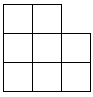 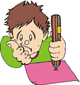 в клетки неполного квадрата так, чтобы получить одинаковые суммы по горизонталям, вертикалям и большой диагонали.Задача 2. Расставить вдоль сторон цифры
Расставить вдоль сторон треугольника цифры 1, 2, 3,..., 9 так, чтобы сумма цифр вдоль каждой стороны равнялась 20-ти.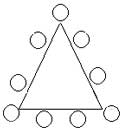 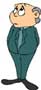 Цифра, стоящая в вершине треугольника, принадлежит каждой из сторон, выходящих из этой вершины.Задача 3. Легион
Наши предки называли число, равное миллиону миллионов , словом "легион".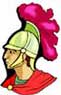 Если разделить миллион легионов на легион миллионов, то получится :(A) легион;   (B)  миллион;  (C) миллион миллионов;  (D) легион легионов;   (E) 1  Расставьте цифры 1, 2, 3, ..., 8 в клетки неполного квадрата так,
чтобы получить одинаковые суммы по горизонталям, вертикалям и большой диагонали.Расставить вдоль сторон треугольника цифры 1, 2, 3,..., 9 так, чтобы сумма цифр вдоль каждой стороны равнялась 20-ти.
Цифра, стоящая в вершине треугольника, принадлежит каждой из сторон, выходящих из этой вершины.Сумма цифр, которые следует расставить в клетки квадрата, равна:
1 + 2 + 3 + 4 + 5 + 6 + 7 + 8 + 9 = 45.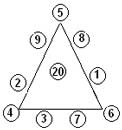 При сумме цифр 20 вдоль каждой стороны сумма цифр по трем сторонам равна 60.Полученная разность 60 - 45 = 15 объясняется тем, что каждая из цифр, размещенных в вершинах треугольника, принадлежит двум сторонам и суммируется дважды.Следовательно, сумма стоящих в вершинах цифр, равна 15.
На рисунке приведен один из вариантов размещения цифр. Предлагается самостоятельно отыскать другие варианты.Задача 6 ЛегионНаши предки называли число, равное миллиону миллионов , словом "легион". Если разделить миллион легионов на легион миллионов, то получится : (A) легион;   (B)  миллион;  (C) миллион миллионов;  (D) легион легионов;   (E) 1  ДоходыДоходыДоходыРасходыРасходыРасходыСтатьяСуммаКомментарийСтатьяСуммаКомментарийСтипендия12 600Учеба по будням с 9 до 17Еда9 260Обеды6 160В столовой институтаПродукты3 100В магазине у дома Развлечения2 190Кино1 5402 раза с девушкой (по 2 билета)Книги650Учебники и фантастикаТранспорт500Метро350Студ. проездной на месяц (безлимитный)Маршрутка150Забыл дома проездной (1 поездка=25р.)Интернет200Тариф стоит 400 рублей в месяц, платят с cоседом пополамМобильная связь450Предоплата тарифа - 500 минут в месяцИтого:12 600Итого:12 600Остаток:0ЦельЦенаКонкретизацияДедлайн оплатыРасчет  накоплений на цель в месяц1.Поездка в Таиланд77 000Авиабилеты, жилье, прокат серфа, инструктор, еда, прочие траты В декабреОткладывать в течение 11 месяцев с февраля по декабрь в среднем по 77000/11=7 000 рублей(заполните строки ниже по данному образцу)2.Отдать долг27 000Столько стоил фотоаппаратВ апреле?3.Подарок девушке ?(Что конкретно?)В июле?4.Куртка и сапоги ?(Какие?)В ноябре?Общая цена целей:?Самое крупное накопление на цель в месяц (из колонки справа):Самое крупное накопление на цель в месяц (из колонки справа):?ДоходыДоходыДоходыРасходыРасходыРасходыСтатьяСуммаКомментарийСтатьяСуммаКомментарийСтипендия12 600Учеба по будням с 9 до 17Еда7 500Работа продавцом-консультантом20 000С 17:00 до 23:00Обеды4 0005 дней в неделю по 200р. комплексный обед Продукты3 500Как в январе + запасРазвлечения??Транспорт350Студенческий проездной Интернет 200Как раньшеМобильная связь 450Как раньшеНепредвиденные расходы??Итого:Итого:Сбережения:МесяцСумма накоплений на конец месяца ДО оплаты фин.целейОплата фин.целей
 в этом месяцеСумма накоплений на конец месяца ПОСЛЕ оплаты фин.целейФевральМартАпрельДолг – 27000МайИюньИюльПодарок - ?АвгустСентябрьОктябрьНоябрьКуртка и сапоги - ?ДекабрьТаиланд – 77 000Финансовая цельПодарок девушке-серьги и кольцо из серебра (3 000р.)-браслет с эмалью (600р.)-букет из 101 белой розы (5 900р.) - букет (100р./цветок)Финансовая цельСапоги зимние-Вариант 1 (4 000р.)-Вариант 2 (6 000р.)-Вариант 3 (17 500р.)Финансовая цельКуртка зимняя-Вариант 1 (3 000р.)-Вариант 2 (6 000р.)-Вариант 3 (14 000р.)Расходы на развлечения Книжный-от 100 до 1 000р./книга-от 10 до 1 000р./блокнот-от 10 до 500р./ручкаРасходы на развлеченияКино-3D-сеансы у общежития (350 р./билет)-вечерние сеансы у общежития (280р./билет)Название авиакомпании«Аэрофлот»«Аэрофлот»«Ютэйр»«Ютэйр»«Уральскиеавиалинии»«Уральскиеавиалинии»Название авиакомпанииБизнес- классЭконом- классБизнес- классЭконом- классБизнес- классЭконом- классСтоимость билета за одиндень до вылета23500910026800126002320010100Стоимость за три дня довылета386005610262003885235003780ДолларЯпонияЕвроРоссияЗлотыйВеликобританияФунт стерлинговКитайИенаСШАЮаньСтраны ЕвропыРубль ПольшаРоссия 13% пропорциональный налогИспания 52% прогрессивный налогАнглия 50 % прогрессивный налогТурция 15% прогрессивный налог1 Отряд2 Отряд3 Отряд4 ОтрядОчки Место1 Отряд2 Отряд3 Отряд4 Отряд5 Отряд6 Отряд7 ОтрядОчкиМесто5 Отряд6 Отряд7 Отряд8 Отряд9 Отряд10 ОтрядОчкиМесто8 Отряд9 Отряд10 ОтрядОтрядСоблюдение временных рамок (не менее 1,5, не более 5 минут) 
Баллы: от 1 до 5  Использование дополнительного реквизита (микрофоны, декорации) Баллы: от 1 до 5Образ (макияж, костюм) 
Баллы: от 1 до 5Продуманность сценария видеоролика Баллы: от 1 до 5Артистичность Баллы: от 1 до 5Наличие актеров второго плана Баллы: от 1 до 5Общее впечатление от видеоролика Баллы: от 1 до 5
ИТОГБез денег торговатьВосьми гривенГроша не стоитЛучше на гривну убыткуНа грош деладо рубля не хватает.Б.  на рубль суматохи.В.  как без соли хлебать.Г.  а глядит рублём.Д.  чем на алтын стыда.12345Название авиакомпании«Аэрофлот»«Аэрофлот»«Аэрофлот»«Ютэйр»«Ютэйр»«Уральские авиалинии»«Уральские авиалинии»«Уральские авиалинии»Название авиакомпанииБизнес-классЭконом-классЭконом-классБизнес-классЭконом-классБизнес-классЭконом-классЭконом-классСтоимость билета за один день до вылета235002350091002680012600232002320010100Стоимость за три дня до вылета3860038600561026200388523500235003780Стоимость билета за месяц до вылета2350023500350026700348522600226003480РубльА.  ПольшаДолларБ.  ЯпонияЕвроВ.  РоссияЗлотыйГ.   ВеликобританияФунт стерлинговД.  КитайИенаЕ.   СШАЮань Ж.  Страны Европы1234567123456781) хлеб
2) сахар
3) минеральная вода
4) масло сливочное
5) кукурузные хлопья
6) масло растительное
7) рыба
8) кальмар сушеный
9) газированные напитки
10) молоко11) яйцо
12) майонез13) картофель14) овощи (морковь, лук, свекла, капуста и др.)
15) сухофрукты
16) соль
17) креветки
18) кондитерские изделия
19) сельдь 
20) финики сушеные
21) маринады
22) сало копченое
23) орешки соленые
24) конфеты
25) чипсы26) мясо НеобходимоВремя от времениНе нужныКритерий«Зима»«Открытая дверь»«Полюшко»Процентные 
ставки10,25%10,8%13%Периодичность выплат (ежемесячная выплата процентов лучше, чем в конце срока – есть возможность реинвестирования)ЕжемесячнаяВ конце срокаЕжемесячнаяНаличие лицензии, членство в АСВ+++Кредитные
рейтингиНеизвестноВысокий рейтинг, низкий рискВысокий рейтинг, умеренный рискОтзывы
потребителей- Необученный персонал отделения- Внимательное отношение к клиентам- Изменяют график платежей, не отвечают на претензии- Банк вымогает дополнительную комиссию- Банк обманывает клиентов при открытии бессрочного счёта «Моя Копилка»- Некачественное обслуживание- Иногда не выдает деньги по предварительному заказу- Усложненный регламент оформления банковских карт- Иногда возникают сложности в подключении к интернет-банку- Вежливое отношение к вкладчику при обращении